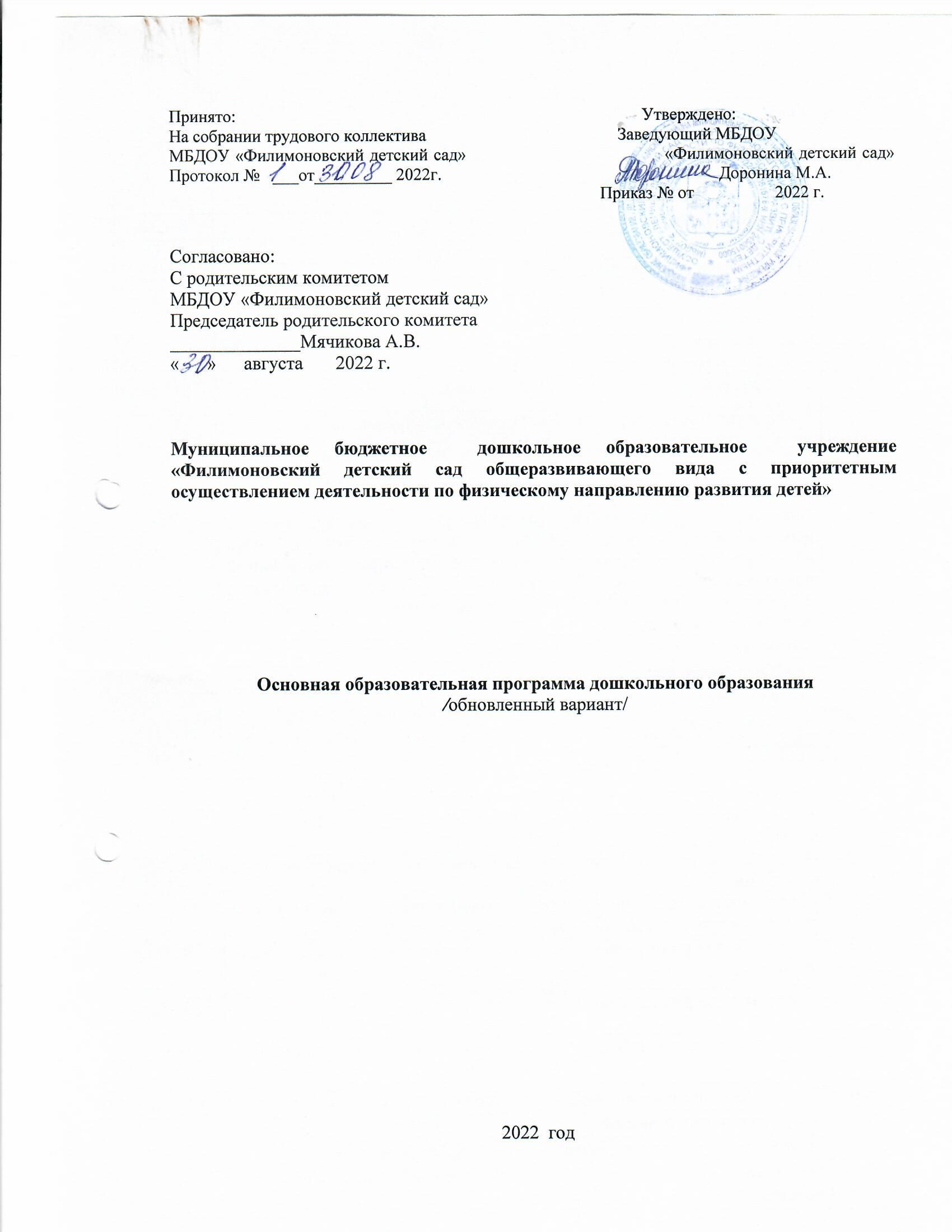 СодержаниеВведение	Муниципальное бюджетное дошкольное образовательное учреждение «Филимоновский детский сад общеразвивающего вида с приоритетным осуществлением деятельности по физическому направлению развития детей» (далее - МБДОУ) Организационно - правовая форма: муниципальное  учреждениеТип: дошкольное образовательное учреждение.Вид: детский сад общеразвивающего вида.Статус юридического лица: муниципальныйЮридический адрес: 663620 Красноярский край, Канский район, село Филимоново, улица Новая – 9.Адрес сайта детского сада: http://1.39161.ds.3535.ruАдрес электронной почты: fil_detskiy_sad@mail.ru ;   filimonovskiy.ds@gmail.com  Учредитель детского сада: Администрация Канского района (полномочия делегированы) МКУ «Управление образования администрации Канского района Красноярского края»Режим работы ДОУ:  Пятидневная рабочая неделя,  10.5 часов с 7.30 – 18.00. Выходные - суббота, воскресенье, праздничные дни. Лицензия  № 7126 – л  серии 24Л01 , № 0000141 от 30 ноября 2012 года.Приложение  №1 к лицензии на осуществление образовательной деятельности от 30 ноября 2012 года. № 7126 – л  серии 24Л01 , № 0000141. От 17.04. 2015 года № 588 – 18 -02.     Серия 24П01 № 0002993	В МБДОУ функционируют 7 групп для детей раннего и дошкольного возраста общеразвивающей направленности и 1 группа компенсирующей направленности для детей — инвалидов и детей с ОВЗ. А так-же 2 разновозрастных группы в структурных подразделениях (село Бережки и село Крутая горка).	Географическое положение ДОУ  можно охарактеризовать как с точки зрения круглогодичной транспортной доступности, а также близости к краевому центру, что может способствовать развитию выгодных торгово-экономических связей и межрегионального сотрудничества.Муниципальное дошкольное образовательное учреждение «Филимоновский детский сад общеразвивающего вида»,  представляет собой два корпуса – отдельно стоящих , без теплого перехода, которые расположены в центре села Филимоново.	Ближайшее окружение:  дом культуры «Современник»; администрация сельского совета; средняя общеобразовательная школа; школа искусств; социальный приют; филиал больницы; почта; аптека; сеть магазинов. Основными помещениями детского сада являются групповые комнаты, имеется спортивно-музыкальный зал, методический и медицинские кабинеты, кабинеты психолога, логопеда и инструктора по физической культуре музыкального руководителя.  пищеблок.На прилегающей территории – озеленённые участки, оснащённые игровым оборудованием. Первый корпус детского сада открыт 16декабря 1961 года, 01 сентября 1984 года введён в эксплуатацию второй корпус. Общая проектная мощность  - 8 групп ( 150 мест). Программа разработана в соответствии с нормативно-правовыми документами:- Федеральный закон «Об образовании» 29.12.12 года № 273 (о коррекционном и инклюзивном образовании детей).- Приказ Минобрнауки России от 17.10.2013  № 1155 «Об утверждении федерального государственного стандарта дошкольного образования».- Приказ Минобрнауки России от 30.08.2013 № 1014 «Об утверждении Порядка организации и осуществления образовательной деятельности по основным общеобразовательным программам – образовательным программам дошкольного образования».- Приказ Министерства труда и социальной защиты РФ от 18 октября 2013 г. №544 н «Об утверждении профессионального стандарта «Педагог (педагогическая деятельность в сфере дошкольного, начального общего, основного общего, среднего общего образования) (воспитатель, учитель)».- Постановление Главного государственного санитарного врача РФ от 15.05.2013 № 26 «Об утверждении СанПин2.4.1. 3049 – 13 «Санитарно – эпидемиологические требования к устройству, содержанию и организации режима работы дошкольных образовательных организаций».Постановление Главного государственного санитарного врача России от 28.09.2020 № СП 2.4.3648-20, Санитарные правила Главного государственного санитарного врача России от 28.09.2020 № 28 -Методические рекомендации для педагогических работников дошкольных образовательных организаций и родителей детей дошкольного возраста (по организации развивающей предметно – пространственной среды в соответствии с ФГОС ДО).-Комментарии к ФГОС дошкольного образования Минобрнауки России  от 20.02.14 года № 08 – 249.- Приказ об утверждении положения о психолого- медико – педагогической комиссии от 20 сентября 2013 года № 1082.- Конвенции о правах ребенка    (принята резолюцией 44\25 Генеральной ассамблеи  ООН  от 20 ноября  1989 года ).- Примерная основная образовательная программа дошкольного образования (протокол от 20 мая 2015 г. № 2/15 – Федеральное учебно – методическое объединения по общему образованию).- Устав МБДОУ «Филимоновский детский сад общеразвивающего вида с приоритетным осуществлением деятельности по физическому направлению развития детей» …..Основная образовательная программа дошкольного образования (далее - Программа) муниципального бюджетного дошкольного образовательного учреждения «Филимоновский детский сад» является нормативно-управленческим документом  дошкольного учреждения, регламентирующим содержание и условия обеспечения образовательного процесса, определяющим путь достижения федерального государственного образовательного стандарта. Основная образовательная программа муниципального бюджетного дошкольного образовательного учреждения «Филимоновский детский сад»  разработана на основе Инновационной программы дошкольного образования «От рождения до школы» . Н.Е. Вераксы, Т.С. Комаровой, Э.М. Дорофеевой, Москва, 2020 год, разработанной в соответствии с ФГОС ДО . С учётом Указа Президента РФ от 07.05.2019 г. № 204 «О национальных целях и стратегических задачах развития Российской  Федерации на период до 2024 года».Парциальными программами:-  «Дорогою добра» концепция и программа социально – коммуникативного развития и социального воспитания дошкольников. Л.В. Коломийченко.- «Музыкальные шедевры». Авторская программа и методические рекомендации. Радыновой О.П.-  «Цветные ладошки» И. Лыковой- Образовательная программа дополнительного образования детей «Вместе весело шагать» /степ – логоритмика/ для детей  дошкольного возраста- Образовательная программа дополнительного образования детей «Грация» /степ – аэробика/ для детей старшего дошкольного возраста- Рабочая программа педагога «Люби и знай родной свой край» для детей дошкольного возраста»- Формирование безопасного поведения в быту, социуме, природе. И.П. Равчеева- Три сигнала светофора. Т.Ф. Саулина- Правила дорожного движения для детей дошкольного возраста. Н.А. Извекова	Программа определяет содержание и организацию образовательного процесса для детей дошкольного возраста от 1 года до 8  лет с учетом их возрастных и индивидуальных особенностей и направлена на воспитание гармонично развитой и социально ответственной личности, сохранение и укрепление здоровья детей дошкольного возраста, поддержку детской инициативы, творчества и создание условий для самореализации воспитанников с оптимальным сочетанием классического дошкольного образования и современных образовательных технологий коррекцию недостатков в физическом и (или) психическом развитии детей.Целевой разделПояснительная записка  	Основная образовательная программа разработана рабочей группой педагогов, МБДОУ «Филимоновский детский сад». Программа спроектирована с учетом ФГОС дошкольного образования, особенностей образовательного учреждения, региона и муниципалитета, образовательных потребностей и запросов воспитанников. Определяет цель, задачи, планируемые результаты, содержание и организацию образовательного процесса на ступени дошкольного образования.	За основу ООП ДОУ взяты концептуальные положения инновационной образовательной программы «От рождения до школы » под редакцией Н. Е. Вераксы, Т. С. Комаровой, Э. М. Дорофеевой, содержание и механизмы которой обеспечивают полноценное развитие личности ребёнка во всех основных образовательных областях: в сферах социально — коммуникативного, познавательного, речевого, художественно-эстетического и физического развития на фоне эмоционального благополучия и положительного отношения к миру, себе и другим людям.Особенности осуществления образовательного процесса в ДОУ	Становление новой системы образования, ориентированной на вхождение в мировое пространство, требует существенных изменений в педагогической теории и практике дошкольных учреждений, совершенствования педагогических технологий, особенно ввиду того, что сегодня ФГОС ДО определяет требования к условиям, необходимым для создания социальной ситуации развития детей, соответствующей специфике дошкольного возраста (п. 3.2.5. ФГОС ДО). 	Одним из этих требований является обеспечение поддержки индивидуальности и инициативы детей через:	- создание условий для свободного выбора детьми деятельности и участников совместной деятельности;	- создание условий для принятия детьми решений, выражения своих чувств и мыслей; недирективную помощь детям, поддержку детской инициативы и самостоятельности в разных видах деятельности (игровой, исследовательской, проектной,познавательной и т.д.).	Одной из важных тенденций в организации образовательной деятельности ДОУ на сегодняшний день является уход от учебной деятельности в виде занятий, повышение статуса игры, как основного вида деятельности детей дошкольного возраста; включение в процесс эффективных форм работы с детьми: ИКТ, проектной деятельности, игровых, проблемно - обучающих ситуаций в рамках интеграции образовательных областей.	Образовательный процесс в нашем ДОУ представляет собой единство обучения и воспитания, которое не ограничивается лишь проведением развивающих занятий, а непрерывно реализуется как в процессе детской деятельности, так и в режимных моментах с учётом контингента воспитанников, их индивидуальных и возрастных особенностей, а также социального заказа родителей.	Специфика реализация образовательного процесса в соответствии с ООП МБДОУ подразумевает сочетание классического, комбинированного и нелинейного расписания в соответствии с возрастными группами воспитанников как для основной, так и для вариативной части образовательной деятельности, а также подразумевает свободный выбор видов и форм реализации деятельности детьми в режимных моментах. 	Такой подход в сочетании с организацией развивающей предметно-пространственной среды ДОУ в соответствии с ФГОС ДО позволяет создать оптимальные условия для всестороннего развития каждого ребёнка, поддержки и развития детской инициативы, позитивной социализации, индивидуализации образования, а также способствует профессионально-личностному росту педагогов.	В соответствии со взглядами и идеями педагогического сообщества МБДОУ развитие детской самостоятельности относительно реализации образовательной деятельности носит поступательный характер, расширяясь при переходе из одной возрастной группы в другую. 	Так, в первой младшей группе образовательная деятельность построена на основе сеточного расписания, однако воспитанники в процессе игр-занятий самостоятельно выбирают способы и средства реализации образовательной деятельности. 	В средней и старших группах реализуется комбинированное расписание: базовые виды деятельности на основе сеточного расписания, а кружки и секции – по линейному расписанию, когда каждый воспитанник может выбрать по желанию любое из занятий.	 В старшей и подготовительной группах как обязательная, так и вариативная часть ООП реализуются по нелинейному расписанию, когда ребёнок непрерывно самостоятельно выбирает культурные практики. 	Исключением являются музыкальные и физкультурные занятия, которые зафиксированы расписанием и предполагают посещение каждой возрастной группой в отдельности, что связано с разнообразием образовательных событий, праздников и традиций ДОУ.	Стоит отметить одно из вводимых инновационных понятий, в соответствии с взятой за основой для ООП программой «От рождения до школы» – «Пространство детской реализации» (ПДР). Это пространство, противоположное по своему значению зоне ближайшего развития (ЗБР), предполагающее не освоение ребёнком уже существующих норм под руководством взрослого, а создание ребёнком новых форм и предъявление их сообществу совместно со взрослым.Постоянная работа над созданием ПДР означает:	- поддержку и развитие детской инициативы, помощь в осознании и формулировке идеи, реализации замысла;	- предоставление свободы выбора способов самореализации, поддержку самостоятельного творческого поиска;	- личностно -ориентированное взаимодействие, поддержку индивидуальности, признание уникальности и неповторимости каждого ребёнка;	- уважительное отношение к результатам детского труда и творчества;	- создание условий для представления своих достижений социальному окружению;	- помощь в осознании пользы, признании значимости полученного результата для окружающих.Учёт национальных и социокультурных условий.	Содержание дошкольного образования в ДОУ включает в себя вопросы истории и культуры родного  села,  района, края,  природного, социального и рукотворного мира. 	Поликультурное воспитание дошкольников строится на основе изучения национальных традиций семей воспитанников. Дети знакомятся с самобытностью и уникальностью русской и других национальных культур, представителями которых являются участники образовательного процесса.	На этапе дошкольного детства очень важно, чтобы в процессе образования ребенка были задействованы все компоненты: чтобы ребенок знал и понимал чужую культуру; умел взаимодействовать с представителями других национальностей; ценил многообразие мира.	В системе развивающего обучения важную роль играет культурная среда – то пространство, в котором ребенок получает возможность максимально реализовать свой личностный потенциал.	Важными традициями ДОУ в аспекте социокультурной ситуации развития являются:- знакомство с народными играми;- приобщение к музыке, устному народному творчеству, художественной литературе, декоративно-прикладному искусству и живописи разных народов;- приобщение к истокам русской народной культуры;- знакомство с историей, традициями, достопримечательностями родного села, района и его окрестностей.Учёт климатических особенностей.	Климат Красноярского края Канского района резко континентальный, с  жарким коротким летом и  длительной холодной зимой. Ландшафт Канского района представлен  равнинно -холмистым  рельефом  Канско -Рыбинской котловины. 	Средняя температура января от — 25  до -36 С . Продолжительность безморозного периода  до 103-120 суток.	Лето в центральных районах умеренно теплое, на юге - теплое. Средняя температура июля  до +20 С и выше.  Осадки преимущественно летние. Количество их колеблется от 200 до -600 мм в год.	 Исходя из этого, в образовательный процесс ДОУ включены мероприятия, направленные на оздоровление детей и предупреждение утомляемости. В режим дня каждой возрастной группы ежедневно включены бодрящая гимнастика, гимнастика после сна, физкультурные минутки. В холодное время года (при благоприятных погодных условиях) удлиняется пребывание детей на открытом воздухе. В теплое время года – жизнедеятельность детей, преимущественно, организуется на открытом воздухе.Отличительные особенности программы Программа реализуется в течение всего времени пребывании воспитанников в детском саду.Программа реализуется на государственном языке Российской Федерации (ст.14.п.2 «Закон об  Образовании № 273- ФЗ», ФГОС ДО п. 1.9 )Приоритет  Программы — это воспитание здорового, свободного, уверенного в себе человека, с активной жизненной позицией, стремящегося творчески подходить к решению различных жизненных ситуаций, имеющего свое мнение и умеющего отстаивать его.Содержание выстроено в соответствии с актуальными интересами современных дошкольников и направлено на их взаимодействие с разными сферами культуры: с изобразительным искусством и музыкой, детской литературой и родным языком, миром природы, предметным и социальным миром, игровой, гигиенической, бытовой и двигательной культурой. Такое широкое культурно-образовательное содержание становится основой для развития познавательных и творческих способностей, для удовлетворения индивидуальных склонностей и интересов детей на разных ступенях дошкольного детства В Программе большое внимание уделяется воспитанию в детях патриотических чувств, любви, гордости и уважения к родному краю, Родине. Воспитание уважения к традиционным ценностям, таким как любовь, к родителям, уважение к старшим, заботливое отношение к малышам, пожилым людям; формирование традиционных гендерных представлений; воспитание у детей стремления в своих поступках следовать положительному примеру. Программа нацелена на развитие в детях познавательного интереса, стремления к получению знаний, положительной мотивации к дальнейшему обучению в школе, институте; понимание того, что всем людям необходимо получать образование. Формирование отношения к образованию как к одной из ведущих жизненных ценностей.Программа направлена на обеспечение эмоционального благополучия каждого ребенка, что достигается за счет учета индивидуальных особенностей детей, как в вопросах организации жизнедеятельности, так и в формах и способах взаимодействия с ребенком.Приоритетом детского сада является  осуществление деятельности по физическому развитию детей. 1.1.1.Цели и задачи реализации программы  ( ст.64 ФЗ «Об образовании в Российской Федерации № 273 от 29.12.2012) https://www.zakonrf.info/zakon-ob-obrazovanii-v-rf/64/; ФГОС ДО (п.2.1, 2.3, 2.4) http://izo.tom.ru/index.php/dokumenty/85 последняя редакция  Цель :  «Воспитание гармонично развитой и социально ответственной личности на основе духовно — нравственных ценностей народов Российской Федерации, исторических и национально — культурных традиций».  / Указ  Президента Российской Федерации от 7 мая 2018 года №204 «О национальных целях и стратегических задачах развития Российской Федерации на период до 2024 года»/.	Достижение главной цели образования достигается опорой на фундаментальные достижения отечественной педагогики и психологии, которые обозначены как «Семь золотых принципов дошкольной педагогики»:- зона ближайшего развития (Лев Семенович Выготский);- принцип культуросообразности (Константин Дмитриевич Ушинский);- деятельностный подход (Алексей Николаевич Леонтьев);- периодизация развития (Даниил Борисович Эльконин);- амплификация детского развития(Александр Владимирович Запорожец);- развивающее обучение (Василий Васильевич Давыдов);-  пространство детской реализации (Николай Евгеньевич Веракса) - является  главным нововведением, как основного инструмента воспитания у ребенка инициативы , социальной ответственности , стремление быть полезным членом общества.Задачи:	- обеспечение оптимального сочетания классического дошкольного образования и современных образовательных технологий; обеспечение вариативности и разнообразия содержания Программы и организационных форм дошкольного образования, возможности формирования программ различной направленности с учетом образовательных потребностей, способностей и состояния здоровья детей через включение парциальных программ О.Р. Радыновой «Музыкальные шедевры»; И. Лыковой  «Цветные ладошки»; 	- охрана и укрепление физического и психического здоровья детей, в том числе их эмоционального благополучия через внедрение в воспитательно – образовательный процесс здоровье сберегающих технологий. . Содействие всестороннему развитию личности дошкольника средствами оздоровительно – спортивной степ – аэробики «Шаг вперед» - дополнительной образовательной программы.  Включение в образовательный процесс  детей старшего дошкольного возраста /компенсирующей группы/ степ – логоритмики. Формирование общей культуры личности детей, в том числе, ценностей здорового образа жизни, развитие их социальных, нравственных, эстетических, интеллектуальных, физических качеств, инициативности, самостоятельности и ответственности ребенка, формирование предпосылок учебной деятельности ;	- обеспечение равных возможностей для полноценного развития каждого ребёнка в период дошкольного детства независимо от места жительства, пола, нации, языка, социального статуса, психофизиологических и других особенностей (в том числе ограниченных возможностей здоровья п.1.6 ФГОС ДО), через функционирование  группы компенсирующей направленности для детей- инвалидов и детей  с ОВЗ; разработку индивидуальной адаптированной программы. Своевременного , соответствующее возрастным, половым, этническим особенностям детей дошкольного возраста, и качественное, обеспечивающее достижение оптимального уровня, социально – коммуникативное развитие дошкольников;	-  обеспечение преемственности целей, задач и содержания образования, реализуемых в рамках образовательных программ различных уровней (далее – преемственность основных образовательных программ дошкольного и начального общего образования), через организацию  сетевого взаимодействия  проведение совместных мероприятий;	-  способствовать  развитию  личности ребёнка, открывающих возможности для его позитивной социализации, его личностного развития в различных видах общения и деятельности. Развитию инициативы и творческих способностей на основе сотрудничества со взрослыми и сверстниками, с учётом их возрастных, индивидуальных психологических и физиологических  особенностей;	- создание благоприятных условий развития детей в соответствии с их возрастными и индивидуальными особенностями  и склонностями, развития способностей и творческого потенциала каждого ребенка как субъекта отношений с самим собой,  другими детьми, взрослыми и миром;	- объединения обучения и воспитания в целостный образовательный процесс на основе духовно-нравственных и социокультурных ценностей и  принятых в обществе правил и норм поведения в интересах человека, семьи, общества. Создание условий для приобщения детей к истории и культуре родного села, Красноярского края через реализацию парциальной программы «Мой край»; включение в воспитательно – образовательный процесс парциальной программы «Дорогою добра»;- формирование социокультурной среды дошкольного детства, соответствующей возрастным, индивидуальным психологическим и физиологическим особенностям детей. Объединяющей семью, в которой ребёнок приобретает свой главный опыт жизни и деятельности, и все институты внесемейного образования в целях разностороннего и полноценного развития детей, через новые формы работы с семьёй. Обеспечение психолого-педагогической поддержки семьи и повышения  компетентности родителей (законных представителей) в вопросах развития и образования, охраны и укрепления здоровья детей – через организацию и проведение семинаров, мастер – классов; методических дней; дней открытых дверей; включение родителей в образовательный процесс ДОУ.Ведущие условия реализации программыРеализация программы нацелена на:	- создание каждому ребенку условий для наиболее полного раскрытия возрастных возможностей и способностей, так как задача дошкольного воспитания состоит не в максимальном ускорении развития дошкольника и не в форсировании сроков и темпов перевода его на «рельсы» школьного возраста;	- обеспечение разнообразия детской деятельности — близкой и естественной для ребенка: игры, общения со взрослыми и сверстниками, экспериментирования, предметной, изобразительной, музыкальной. Чем полнее и разнообразнее детская деятельность, тем больше она значима для ребенка и отвечает его природе;-  ориентацию всех условий реализации программы на ребенка, создание эмоционально-комфортной обстановки и благоприятной среды его позитивного развития.1.1.2 Принципы формирования Программы  (п.1.2; 1.4 ФГОС ДО) http://izo.tom.ru/index.php/dokumenty/85 	Программа построена с учётом традиций отечественного дошкольного воспитания и результатов современных отечественных и зарубежных исследований в области дошкольной педагогики и психологии. Концептуальной основой данной программы стали научные положения в рамках культурно -исторической концепции Л. С. Выготского и его последователей. ООП ДОУ реализует следующие основные принципы и положения:	В соответствии с положениями Программы ребёнок выступает как равноправный участник образовательного процесса, в ходе реализации которого ведущее место занимает учёт его индивидуально-личностных особенностей, потребностей и интересов. Для решения данного условия в образовательное пространство вводится понятие пространства детской реализации, предложенного Н. Е. Вераксой – как основного инструмента развития личности ребёнка.	Пространство детской реализации (ПДР) определяет главенствующее место ребёнка в образовании и предполагает развитие индивидуальности каждого ребёнка, поддержку его уникальности, создание детско-взрослого сообщества, в котором формируется личностно - развивающий и гуманистический характер детско-взрослого взаимодействия. Ребёнок утверждается как личность, у него появляется опыт продуктивного социального взаимодействия с взрослыми и сверстниками, формируются переживания социального успеха и собственной значимости.	В контексте пространства детской реализации педагог следует за ребёнком, лишь помогая в его активности при создании новых форм и в предъявлении их детско-взрослому сообществу. В то же время не умаляется роль педагога в целом, поскольку от уровня профессионализма, творчества и инициативы каждого педагога зависит успешное достижение цели и задач программы.1.1.3  Значимые для разработки и реализации Программы характеристики, в том числе характеристики возрастных и индивидуальных особенностей развития детей дошкольного возраста, в том числе для детей с ОВЗ.Возрастные характеристики от 1 года до 7 лет /см. Приложение№ 1./Психологические особенности дошкольников с ОВЗ  /см. Приложение № 1.1./Характеристика детей раннего возраста с ограниченными возможностями здоровья / см. Приложение 1.2/В МБДОУ «Филимоновский детский сад» сформировано 8  групп. В структурном подразделении с. Бережки — 1 группа; с. Крутая горка — 1 группа. В ДОУ принимаются дети в возрасте от 1.5 месяцев до 7 лет при наличии соответствующих условий, проживающих в селе Филимоново, Красный маяк, Польное, Крутая горка, городе Канске.  Приём осуществляется заведующим по направлению Управления образования Канского района на основании медицинской справки о состоянии здоровья ребёнка, ПМПК.  Группы в ДОУ комплектуются как по одновозрастному, так и по разновозрастному принципу, в соответствии с современными психолого - педагогическими и медицинскими рекомендациями.  Количественный состав групп и наполняемость групп в ДОУ устанавливается в соответствии с СанПин. Для успешной реализации Программы возрастной состав групп принципиального значения не  имеет. Она одинаково эффективна как в  одновозрастных, так и  в  разновозрастных группах; в  группах типично развивающихся детей и в  инклюзивных группах, а также в смешанных группах детей с типичным развитием и детей с ограниченными возможностями развития.Однако общая практика показывает, что разновозрастный состав группы предпочтительнее, так как он более сообразен устройству общества и  социальному развитию ребенка.ДОО посещают часто болеющие дети, дети – инвалиды, дети с  ОВЗ.Отсутствие теплого перехода между зданиями влияет на здоровье участников воспитательно – образовательного процесса и расписание НОД, так как все группы занимаются в спортивно – музыкальном зале.1.1.4. Планируемые результаты освоения Программы (ФГОС ДО п.4.1) http://www.eduportal44.ru /	Результаты освоения Программы представлены в виде целевых ориентиров в соответствии с программой «От рождения до школы» и ФГОС ДО. 	Целевые ориентиры дошкольного образования представлены в виде социально-нормативных возрастных характеристик возможных достижений ребенка на этапе завершения уровня дошкольного образования и не подлежат непосредственной оценке, в том числе, в виде педагогической диагностики (мониторинга), и не являются основанием для их формального сравнения с реальными достижениями детей    (ФГОС ДО П.4.3  целевые ориентиры не подлежат непосредственной оценке и не являются основанием для их формального сравнения с реальными достижениями детей (  ч 2, ст.11 ФЗ «Об образовании» от 29.12.12 № 273; ч 2., ст.64 ФЗ «Об образовании» от 29.12.12 № 273 (собрание законодательства РФ, 2012, №53, ст. 7598; 2013, №19, ст. 2326)	Они не являются основой объективной оценки соответствия установленным требованиям образовательной деятельности и подготовки воспитанников. 	Освоение Программы не сопровождается проведением промежуточной аттестации и итоговой аттестации воспитанников .	Ожидаемые образовательные результаты следует рассматривать как социально — нормативные возрастные характеристики возможных достижений ребенка, как целевые ориентиры для педагогов  и родителей, обозначающие направленность воспитательной деятельности взрослых.                                                                                  Образовательные результаты, это результаты, достигнутые в процессе образовательной деятельности. Их можно классифицировать следующим образом:Универсальные образовательные результатыОжидаемые мотивационные (личностные) образовательные результатыЦелевые ориентиры воспитательной работы для детей младенческого и раннего возраста (до 3 лет).  Портрет ребенка младенческого и раннего возраста (к 3-м годам )Целевые ориентиры воспитательной работы для детей дошкольного возраста (до 8 лет)Портрет ребенка дошкольного возраста (к 8-ми годам) Конкретизация требований Стандарта к целевым ориентирам в обязательной части  и части, формируемой участниками образовательных отношений с учётом возрастных возможностей  и индивидуальных различий детей  /см. Приложение №2/1.1.5 Вариативная частьПарциальная программа «Дорогою добра» (социально – коммуникативное развитие)  Л.В. Коломийченко.К семи годам ребёнок:- имеет дифференцированные представления о своем крае как части России, об истории возникновения родного города и края, их знаменитых людях, основных достопримечательностях, традициях, труде людей;- различает поселения людей по существенным признакам (численность населения, наличие церкви, крепости, промышленных и сельскохозяйственных предприятий);- ассоциирует название края, города, села с их месторасположением, историей возникновения;- владеет общими представлениями об основных традиционных промыслах, ремеслах;- знает специфические названия отдельных инструментов;- осознает связь между результатами труда своих земляков и развитием культуры, техники в России;- имеет общее представление об особенностях декоративно – прикладного искусства своего края, использует отдельные элементы в собственной изобразительной деятельности, художественно – ручном труде;- знает названия, отдельные отличительные особенности городов своего края;- владеет информацией об основных достопримечательностях главного города своего края и родных мест;- проявляет интерес к истории своего города (края);- проявляет заботу о чистоте, порядке в своем микрорайоне, городе, селе;- с благодарностью и уважением относится к знаменитым людям села, города, края;- осознанно применяет знания о своем  крае (городе, селе) в разных видах деятельности;- с удовольствием участвует в торжественных событиях, традиционных праздниках;- проявляет бережное отношение к достопримечательностям, владеет способами оказания заботы и внимания историческим памятникам;-  испытывает чувство удовлетворенности от рождения и проживания в родном селе, городе, крае; проявляет потребность в передаче информации о нем;- осознает возможность и перспективы своего участия в сохранении и преумножении культурных достижений города, села, края.Музыкальные шедевры. Авторская программа и методические рекомендации. Радыновой О.П.К семи годам ребёнок:- проявляет эмоциональную отзывчивость на музыку (желание ребёнка слушать классическую музыку);- проявляют заинтересованность к произведениям музыкальной классики;- развивается ценностное отношение к музыке (проявляет музыкально-эстетическое сознание, не только выступает предпосылкой становления основ музыкальной культуры человека, но влияет на формирование ценностных приоритетов личности);- проявляет восприимчивость к произведениям других видов искусств и к прекрасному в окружающей жизни;- владеет опытом восприятия высокохудожественных образцов музыкальной культуры; - может высказывать в различной степени аргументированные суждения о ней и оценивать её в адекватных творческих действиях.Авторская программа «Цветные ладошки» Авторская программа И.А. ЛыковойК семи годам ребёнок:-владеет эстетической компетентностью (проявление эстетического отношения во всех видах детской художественной деятельности и повседневной жизни (таких, как: самодеятельные игры и занятия, прогулки, самообслуживание);- проявляет эмоциональную отзывчивость (творческое освоение «художественного языка» - средств художественно-образной выразительности);- творческой активностью (нахождение адекватных выразительно-изобразительных средств, для создания художественного образа);- сформирована произвольность и свобода поведения;- инициативен ( экспериментирование с художественными инструментами, материалами с целью «открытия» их свойств и способов создания художественных образов);- проявляет самостоятельность и ответственность (при выборе темы, сюжета, композиции, художественных материалов и средств художественно-образной выразительности);- способен к самооценке.Рабочая программа педагога «Люби и знай свой край родной» И.В. СтрельченкоК семи годам ребёнок сможет:• узнать о ценностях родного народа, села района, края ;• развивать свою этнокультурную и региональную идентичность (чувство солидарности с «малой» родиной — село, район, край);• получить первичные представления об истории родного края, национальной детской литературе, народных сказках;• узнать о национальных традициях, обычаях, народных праздниках;• узнать о традициях и праздниках своего родного края, села, района.1.1.6  Оценка качества образовательной деятельности по Программе	В соответствии с Федеральным Законом «Об образовании в Российской Федерации» от 29 декабря 2012 г. № 273-ФЗ (п.29 ч.1 ст.2) качество образования определяется как комплексная характеристика образовательной деятельности и подготовки обучающегося, выражающая степень их соответствия федеральным государственным образовательным стандартам, образовательным стандартам, федеральным государственным требованиям и (или) потребностям физического или юридического лица, в интересах которого осуществляется образовательная деятельность, в том числе степень достижения планируемых результатов образовательной программы. 	В соответствии со ФГОС ДО и принципами ООП ДОУ оценка качества дошкольного образования не сводится к результатам, которые демонстрирует ребёнок, а предполагает комплексную оценку образовательной деятельности. При проведении комплексной оценки качества дошкольного образования ООП ДОУ исходит из положения о внутренней системе оценке качества образования (ВСОКО) Учреждения. Под ВСОКО понимается проведение контроля, проверок, наблюдений,  обследований, изучение последствий, принятых управленческих решений в ДОУ руководителем, его заместителями, другими работниками ДОУ в рамках полномочий, определенных должностными инструкциями, или приказом заведующего.                                             Внутренняя система оценки качества образования ориентирована на решение следующих задач: • систематическое отслеживание и анализ состояния системы образования в ДОУ для принятия обоснованных и своевременных управленческих решений, направленных на повышение качества образовательного процесса и образовательного результата. • максимальное устранение эффекта неполноты и неточности информации о качестве образования, как на этапе планирования образовательных результатов, так и на этапе оценки эффективности образовательного процесса по достижению соответствующего качества образования. 	Основными принципами системы оценки качества образования в ДОУ являются: • принцип объективности, достоверности, полноты и системности информации о качестве образования; • принцип открытости, прозрачности процедур оценки качества образования; преемственности в образовательной политике, интеграции в общероссийскую систему оценки качества образования; • принцип доступности информации о состоянии и качестве образования для различных групп потребителей; • принцип рефлективности, реализуемый через включение педагогов в критериальный самоанализ и самооценку своей деятельности с опорой на объективные критерии и показатели; повышения потенциала внутренней оценки, самооценки, самоанализа каждого педагога; • принцип оптимальности использования источников первичных данных для определения показателей качества и эффективности образования (с учетом возможности их многократного использования); • принцип инструментальности и технологичности используемых показателей (с учетом существующих возможностей сбора данных, методик измерений, анализа и интерпретации данных, подготовленности потребителей к их восприятию); • принцип минимизации системы показателей с учетом потребностей разных уровней управления; сопоставимости системы показателей с муниципальными, региональными аналогами; • принцип взаимного дополнения оценочных процедур, установление между ними взаимосвязей и взаимозависимостей; • принцип соблюдения морально-этических норм при проведении процедур оценки качества образования в дошкольном учреждении.	 Содержание процедуры оценки качества условий реализации ООП ДО образовательного учреждения включает в себя оценку :- психолого-педагогических условий;- кадровых условий;- материально-технических условий;- финансовых условий реализации Программы;- развивающей предметно-пространственной среды.	Придание гласности и открытости результатам оценки качества образования осуществляется путем предоставления информации: - основным потребителям результатов системы оценки качества образования;- средствам массовой информации через публичный доклад заведующего ДОУ; - размещение аналитических материалов, результатов оценки качества образования на официальном сайте ДОУ. 	 Описание системы мониторинга качества образовательной деятельности по Образовательной Программе ДОУ.   /см. Приложение №3/II.  СОДЕРЖАТЕЛЬНЫЙ РАЗДЕЛ2.1. Описание образовательной деятельности в соответствии с направлениями развития ребёнка, представленными в пяти образовательных областях, с учетом используемых  вариативных примерных основных образовательных программ дошкольного образования и методических пособий, обеспечивающих реализацию данного содержания: (п.2.11.2; п.2.12 ФГОС ДО)Из определений Стандарта вытекает, что область социально-коммуникативного развития — как и область речевого развития — является сквозной задачей педагогической работы дошкольной организации, задачей, которая должна решаться как в повседневной жизни дошкольной организации, так и во всех образовательных областях.В данный раздел Программы, с опорой на современные исследования и лучшие образцы отечественной и зарубежной дошкольной педагогики, включены значимые аспекты социально-коммуникативного развития.2.1.2.Социально-коммуникативное развитие.Социально-коммуникативное развитие направлено на:- усвоение норм и ценностей, принятых в обществе, включая моральные и нравственные ценности; - развитие общения и взаимодействия ребенка со взрослыми и сверстниками; - становление самостоятельности, целенаправленности и саморегуляции собственных действий; - развитие социального и эмоционального интеллекта, эмоциональной отзывчивости, сопереживания, формирование готовности к совместной деятельности со сверстниками; развитие умения детей работать в группе сверстников, развитие готовности и способности к совместным играм со сверстниками- формирование уважительного отношения и чувства принадлежности к своей семье и к сообществу детей и взрослых в Организации; - формирование позитивных установок к различным видам труда и творчества; - формирование основ безопасного поведения в быту, социуме, природе;- воспитание у дошкольников любви и уважения к своему народу, его культурному богатству и разностороннему таланту в патриотической, духовно нравственной  направленности и  приобщение дошкольников к культурному наследию, народным традициям, самобытной природе родного края, толерантности к окружающим людям;- развитие  игровой  и  театрализованной  деятельности  (подвижные  игры, дидактические игры, сюжетно - ролевые игры, театрализованные игры);- поддержка спонтанной игры детей, ее обогащение, обеспечение игрового времени и пространства;-обеспечение адаптивной среды образования, способствующей освоению образовательной программы детям с ограниченными возможностями здоровья, затруднено;- формирование представлений о:  человеке (я – мальчик, я- девочка); о мужчинах и женщинах; семье; детском саде; появлении и развитии человека на Земле;- истории семьи истории детского сада; родной стране; малой родине и Отечестве;  представлений о социо-  культурных ценностях нашего народа,  об отечественных традициях и праздниках,  моей земле,  планете Земля как общем доме людей,  об особенностях ее природы,  многообразии стран и народов мира; русской традиционной культуре; культуре других народов; о родном крае.Программно – методическое обеспечениеПрограмма рассматривает решение задач социально-коммуникативного развития в  неразрывной связи с реализацией принципа участия, или содействия. /см. Приложение №4 / Содержание образовательной деятельности по образовательным областям с детьми 1 года-2 лет «Социально-коммуникативное развитие» 	 формирование элементарных навыков самообслуживания и культурно-гигиенических навыков: - мытьё рук перед едой, правильное использование ложки, пользование салфетками, личным полотенцем, носовым платком;- расширение знаний о предметах обихода (мыльница, ободок, расчёска, носовой платок); - воспитание аккуратности и культуры поведения во время приёма пищи;- развитие навыков поддержания внешнего вида (поправить причёску, одежду);- обучение самостоятельно выполнять отдельные действия: надевать и снимать одежду и обувь в определённом порядке;- развитие навыков взаимодействия со сверстниками (не отнимать игрушки, договариваться без драки);- развитие способностей детей к пространственной ориентации в группе; - стимулировать формирование детьми бытовых просьб и ответов на них в словесной форме («Дай мне», «На»). Содержание образовательной деятельности по образовательным областям с детьми 2-3 лет «Социально-коммуникативное развитие»   формирование первичных ценностных представлений: - формирование у детей элементарных представлений о себе;- обучение узнавать свой дом, называть имена членов своей семьи;- способствовать формированию личности ребёнка;- способствовать усвоению детьми общепринятых морально-нравственных норм и ценностей;- воспитание эмоциональной отзывчивости на состояние близких людей.	Развитие коммуникативных способностей: - формирование у детей опыта поведения среди сверстников и навыков ориентировки в группе;- формирование положительного отношения к детскому саду;- создание условий, способствующих формированию доверия и любви воспитанников к педагогам;- привлечение детей к посильному участию в играх, забавах, развлечениях и праздниках. 	Развитие регуляторных способностей:- воспитание элементарных навыков вежливого общения;- формирование умения спокойно вести себя в помещении и на улице;	Формирование социальных представлений, умений и навыков: - стимулирование интереса к игровым действиям сверстников;- обучение выполнять несколько действий с одним предметом;- формирование начальных навыков ролевого поведения, обучение связывать сюжеты с ролью;- совершенствование навыков самообслуживания; - создание условий для приобщения детей к доступной трудовой деятельности, формирование уважительного отношения к труду взрослых;- знакомство с элементарными правилами безопасности собственной жизнедеятельности, а также правилами безопасного поведения в природе и на дороге. Содержание образовательной деятельности по образовательным областям с детьми 3-4 лет «Социально-коммуникативное развитие» Формирование первичных ценностных представлений: - формирование образа «Я»;- содействие формированию у детей положительной самооценки;- развитие социального и эмоционального интеллекта детей;- воспитание уважительного отношения и чувства принадлежности к своей семье и к детско-взрослому сообществу детского сада;- формирование первичных представлений о малой родине.	Развитие коммуникативных способностей: - развитие навыков взаимодействия детей друг с другом в совместной игре;- развитие навыков взаимодействия со взрослыми;- воспитание эмоциональной отзывчивости, формирование чувства принадлежности к сообществу детей.	Развитие регуляторных способностей: - закрепление навыков организованного поведения в детском саду, дома и на улице;- приучение к соблюдению в процессе игры элементарных правил поведения. 	Формирование социальных представлений, умений и навыков:- развитие у детей интереса к различным видам игр;- обогащение игрового опыта посредством объединения отдельных действий в единую сюжетную линию;- способствовать возникновению игр на темы из окружающей среды;- совершенствование элементарных навыков самообслуживания (использование столовых приборов, состоятельное одевание и раздевание, расстёгивание и застёгивание пуговиц);- побуждение детей к выполнению элементарных поручений, формирование уважительного отношения к труду различных профессий;- формирование первичных представлений о безопасном поведении в природе, на дороге, в помещении, в играх с песком.Содержание образовательной деятельности по образовательным областям с детьми 4-5 лет 	«Социально-коммуникативное развитие». 	Формирование первичных ценностных представлений:- дальнейшее формирование образа «Я», представлений о росте, развитии ребёнка, его прошлом, настоящем и будущем;- формирование первичных представлений о школе;- продолжение формирования гендерных представлений;- обучение называть свои фамилию, возраст и пол;- воспитание самоуважения, чувства собственного достоинства, уверенности в себе;- содействие формированию личностного отношения детей к соблюдению (нарушению) моральных норм;- воспитание нравственных чувств (скромности, отзывчивости, желания быть добрым и справедливым);- воспитание уважительного отношения и чувства принадлежности к своей семье, ознакомление с первоначальными представлениями о родственных отношениях;- продолжение воспитания любви и расширение знаний о Родине и родном крае;- формирование представлений о Российской армии и её родах войск;	Развитие коммуникативных способностей:- развитие чувства принадлежности к сообществу детей и взрослых в ДОУ, закрепление представлений детей о себе как о членах коллектива;- обучение детей содержательному и доброжелательному общению со сверстниками и умению договариваться;- поощрение совместной проектной деятельности детей; - поддержка детской инициативы, помощь в её реализации;- продолжение знакомства детей с детским садом, его сотрудниками, пространством; - развитие способности отмечать изменения в оформлении группы, зала, участка детского сада.	Развитие регуляторных способностей: - способствовать освоению детьми общепринятых правил и норм поведения, включая правила поведения в общественных местах;- формирование первичных представлений детей об их правах, обязанностях в детском саду, дома и на улице;- закрепление навыков бережного отношения к вещам и их использования;- совершенствование навыков самообслуживания с воспитанием культуры поведения. 	Формирование социальных представлений, умений и навыков:- развитие интереса к сюжетно -ролевым играм, игровых умений, расширение самостоятельности детей при выборе роли, разработке и осуществлении замысла, использования атрибутов;- развитие умения детей объединяться в сюжетные игры, распределять роли и выполнять игровые действия в соответствии с ними;- поддержка детской инициативы по созданию замыслов к играм;- приобщение детей к доступной трудовой деятельности, воспитание положительного отношения к труду и желания трудиться;- приучение детей самостоятельно поддерживать порядок в групповой комнате и на участке детского сада;- обучение детей самостоятельно выполнять дежурство;- воспитание уважительного отношения к труду разных профессий, стимуляция интереса к профессиям близкого окружения;- формирование элементарных навыков безопасности жизнедеятельности и безопасного поведения дома, на улице, на дороге, в природе (способы безопасного взаимодействия с животными, растениями, грибами и ягодами).Содержание образовательной деятельности по образовательным областям с детьми 5-6 лет .	«Социально-коммуникативное развитие» 	Формирование первичных ценностных представлений: - расширение представления ребенка об изменении позиции в связи взрослением, через символические и образные средства;- расширять традиционные гендерные представления;- воспитание самоуважения, чувства собственного достоинства в уверенности своих силах;- воспитание уважения к традиционным ценностям принятым в обществе;- поощрять посильное участие детей в подготовке семейных праздников;- расширять представления о малой Родине;- расширять представление детей о Российской армии;	Развитие коммуникативных способностей: - воспитание дружеских взаимоотношения между детьми;- создание условий для развития социального и эмоционального интеллекта детей;- расширять представления ребенка о себе как о члене семьи;- привлекать к оформлению групповой комнаты, зала к праздникам используя созданные детьми изделия;	Развитие регуляторных способностей:- воспитание у детей осознанному отношению к выполнению общепринятых норм и правил;- развитие волевых качеств (умения ограничивать свои желания, доводить начатое дело до конца);	Формирование социальных представлений, умений и навыков: - совершенствование и расширение игровых замыслов и умений детей;- обучение самостоятельному разрешению конфликтов возникающих в ходе игры;- способствовать обогащению знакомой игры новыми решениями (изменение атрибутики, участие взрослого);- воспитание навыка самостоятельно и своевременно готовить материалы и пособия к занятиям;- приобщение детей к доступной трудовой деятельности;- обучение детей помощи взрослым; - воспитание ценностного отношения к собственному труду;- формирование бережного отношения к тому, что сделано руками человека; - привитие детям чувство благодарности за труд;- формирование основы экологической культуры и безопасного поведения на природе; - формирование навыков безопасного поведения на дороге;- закрепление основ безопасности собственной жизнедеятельности; - закрепление знаний о службах спасения;Содержание образовательной деятельности по образовательным областям с детьми 6-7 лет 	«Социально-коммуникативное развитие» Формирование первичных ценностных представлений:- развитие представлений о временной перспективе личности, изменении мнения человека с возрастом;- воспитание нацеленности на дальнейшее обучение, поощрение детской инициативы в получении новых знаний;- воспитание осознанного отношения к своему будущему: к образованию, здоровью, деятельности;- воспитание самоуважения, чувства собственного достоинства, уверенности в своих силах и возможностях;- поддержка и развитие детской инициативы посредством создания ПДР;- закрепление традиционных гендерных представлений;- воспитание уважительного отношения к окружающим, заботливого отношения к младшим и старшим;- создание условий для развития социального и эмоционального интеллекта детей;- воспитание уважения к традиционным семейным ценностям, развитие представлений об истории семьи в контексте родной страны;- расширение представлений о малой родине;- воспитание патриотического и интернационального чувства, любви к родине;- знакомство с государственными символами страны, закрепление знаний о флаге, гербе и гимне;- воспитание уважения к русской армии.	Развитие коммуникативных способностей: - совершенствование навыков сотрудничества;- формирование уважительного отношения и чувства принадлежности к сообществу детей и педагогов в детском саду;- привлечение детей к созданию развивающей среды ДОУ (выставки, библиотека, мастерские, мини-музеи);- формирование умения эстетически оценивать окружающую среду.	Развитие регуляторных способностей:- воспитание организованности и дисциплинированности, волевых качеств;- расширение представлений детей об их обязанностях, главным образом, в связи с подготовкой к школе.	Формирование социальных представлений, умений и навыков: - совершенствование умения детей самостоятельно организовывать игры, выполняя игровые правила и нормы;- поощрение творческого подхода детей к формированию представлений об окружающей жизни; - совершенствование навыков самообслуживания и личной гигиены;- развитие творческой инициативы, способности реализации себя в различных видах творчества;- продолжение знакомства с правилами безопасности жизнедеятельности и безопасного поведения на природе, на дороге и дома;- расширение знаний детей о деятельности экстренных служб (МЧС, скорая помощь и т.д.);- развитие свободной ориентировки в пределах ближайшей к детскому саду местности .2.1.3   Познавательное развитие  предполагает :- развитие интересов детей, любознательности и познавательной мотивации; - формирование познавательных действий, становление сознания; - развитие воображения и творческой активности; - формирование первичных представлений о себе, других людях;- объектах окружающего мира, - о свойствах и отношениях объектов окружающего мира:  форме, цвете, размере;  материале, звучании, ритме, темпе;   количестве, числе, части и целом;   пространстве и времени;    движении и покое;   причинах и следствиях и др.;-  о малой родине и Отечестве, представлений о социокультурных ценностях нашего народа, - об отечественных традициях и праздниках, - о планете Земля как общем доме людей, об особенностях ее природы, многообразии стран и народов мира;- развитие познавательного интереса у дошкольников  о родном крае и Отечестве;- развитие психических функций.В части, формируемой участниками образовательных отношений, целевые ориентиры  дополнены с  учетом социокультурного окружения и  особенностей образовательной деятельности:Ребенок сможет:• узнать о ценностях родного народа, села района, края ;• развивать свою этнокультурную и региональную идентичность (чувство солидарности с «малой» родиной — село, район, край);• получить первичные представления об истории родного края, национальной детской литературе, народных сказках;• узнать о национальных традициях, обычаях, народных праздниках;• узнать о традициях и праздниках своего родного края, села, района.Программно – методическое обеспечениеСодержание образовательной деятельности в области познавательного развития в соответствии с Программой  раскрывается в направлениях «Математика», «Окружающий мир: естествознание и  техника, экология, природа как ценность,  общество, история и  культура», которые реализуются интегрировано с  другими направлениями и другими образовательными областями образовательной деятельности /см. Приложение №5/Содержание образовательной деятельности по образовательным областям с детьми 1 года-2 лет «Познавательное развитие» - обогащение сенсорного опыта детей, в том числе с природными материалами;- совершенствование разнообразных действий с предметами, ориентируясь на их цвет и величину;- формирование навыков соотнесения предметов по цвету, форме и объёму;- обучение действию с дидактическими игрушками;- приобщение детей к конструктивно-модельной деятельности;- предоставление детям возможности самостоятельно играть с мелкими и крупными строительными материалами;- формирование навыков подбора недостающих элементов предметов;- развитие слухового внимания. Содержание образовательной деятельности по образовательным областям с детьми 2-3 лет «Познавательное развитие» Сенсорное воспитание: - оказание помощи в изучении предметов, выделяя их цвет, величину и форму, в том числе, с использованием дидактических игр;- побуждение к тактильному освоению изучаемых предметов;- упражнение в установлении сходства и различия предметов, имеющих одинаковое название;- обучение называнию свойств предметов.	Формирование элементарных математических представлений:- обучение различению количества предметов;- привлечение внимания детей к предметам контрастных размеров, их обозначению в речи;- обучение различать предметы по форме и называть их.	Ознакомление с окружающим миром: - продолжение знакомства детей с названиями предметов ближайшего окружения;- создание условий для формирования интереса детей к природе и природным явлениям, поощрение детской любознательности при ознакомлении с объектами природы;- напоминание детям название города (посёлка), в котором они живут;- воспитание интереса к труду близких взрослых, поддержка желания оказать помощь Содержание образовательной деятельности по образовательным областям с детьми 3-4 лет «Познавательное развитие» Развитие когнитивных способностей: - обогащение чувственного опыта детей по изучению цвета, формы и величины окружающих предметов;- стимуляция любознательности и познавательной мотивации;- обучение детей обобщённым способам исследования объектов окружающей жизни с помощью сенсорных эталонов;- реализация совместной познавательной деятельности экспериментального характера. 	Формирование элементарных математических представлений:- обучение составлять группы из однородных предметов и выделять из них отдельные предметы;- обучение различению понятий «один» - «много», «по одному» - «ни одного», «больше» - «меньше»;- обучение сравнению двух разных (неравных) групп предметов, пользуясь приёмами наложения и приложения на основе взаимного сопоставления элементов (предметов);- обучение сравнению двух предметов по размеру (длиннее – короче, выше – ниже, больше – меньше);- ознакомление детей с геометрическими фигурами: кругом, квадратом, треугольником;- развитие умений ориентироваться в расположении частей своего тела и различать пространственные направления;- формирование представлений о контрастных частях суток (день – ночь, утро – вечер). 	Ознакомление с окружающим миром:- расширение представлений детей о предметах ближайшего окружения, их функциях и назначении;- расширение представлений о свойствах (прочность, твёрдость, мягкость) материалов (дерево, бумага, ткань);- содействие овладению способами обследования предметов, включая простейшие опыты (тонет – не тонет, рвётся – не рвётся);- формирование навыков группировки и классификации хорошо знакомых предметов;- формирование представлений о происхождении предметов (сделаны руками человека или созданы природой);- стимуляция интереса детей к миру природы и природным явлениям, обучение отражать полученные впечатления в речи и продуктивных видах деятельности;- обучение устанавливать простейшие взаимосвязи в окружающем мире и делать простейшие обобщения;- формирование элементарных представлений о растениях, их частях и процессе роста;- знакомство с первичной классификацией растений: фрукты – овощи, ягоды (лесные – садовые), цветы, кусты, деревья;- расширение представлений детей о животном мире; - знакомство с классификацией животного мира: животные (дикие – домашние), птицы, рыбы, насекомые;- продолжение знакомства с домашними животными, их детёнышами, особенностями их передвижения и питания; - воспитание любви и бережного отношения к природе;- расширений представлений детей об известных им профессиях, трудовых действиях, инструментах и результатах труда;- знакомство детей с правилами дорожного движения, усвоение понятий «проезжая часть», «тротуар»;- знакомство с ближайшим окружением (основными объектами городской/поселковой инфраструктуры)Содержание образовательной деятельности по образовательным областям с детьми 4-5 лет«Познавательное развитие» Развитие познавательно-исследовательской деятельности: - продолжение работы по сенсорному развитию и расширению сенсорного опыта с окружающими предметами;- совершенствование восприятия детей с привлечением всех органов чувств, обогащение чувственного опыта и обучение фиксировать полученные впечатления в речи;- продолжение знакомства с геометрическими фигурами и их цветом;- формирование образных представлений на основе развития образного восприятия в процессе различных видов деятельности;- обучение использованию эталонов как общепринятых свойств и качеств предметов (цвет, форма, размер, вес), в том числе в исследовательской деятельности при изучении объектов;- развитие первичных навыков проектно-исследовательской деятельности, содействие её реализации и презентации с привлечением родительского сообщества;- обучение детей играм, направленным на закрепление представлений о свойствах предметов, совершенствование навыка их сравнения по внешним признакам. 	Формирование элементарных математических представлений:- расширение знаний о множестве (его составе, сравнении множеств, их равенстве и неравенстве);- обучение детей устанавливать равенство и неравенство групп предметов, расположенных на разном расстоянии и отличаются по размерам и форме, развитие навыков выравнивания неравных групп;- введение в речь детей числительных характеристик в сочетании с качественными (одно яблоко красного цвета);- обучение детей счёту в пределах 5, называя числительные по порядку, соотнося их с одним предметом;- развитие умений отсчитывать предметы из большого количества, выкладывать и приносить определённое количество предметов в соответствии с образцом или заданным числом в пределах 5;- совершенствование умений сравнивать два предмета по одному-двум признакам (величине, длине, ширине, высоте, толщине) путём непосредственного наложения и приложения друг к другу;- обучение установлению отношений нескольких предметов по признаку (величина, длина и т.д.);- расширение представлений детей о геометрических фигурах, обучение выделению отличительных особенностей с использованием чувственного опыта;- совершенствование пространственных представлений и ориентировки в пространстве;- расширение временных представлений («вчера», «сегодня», «завтра»).	 Ознакомление с окружающим миром:- продолжение знакомства с миром предметов, их признаками, материалами, из которых они состоят и их свойствах;- побуждение к установлению связи между значением и строением предмета, его пользой; - поощрение попыток детей узнать как и где и когда сделана та или вещь;- расширение знаний детей о транспорте, знакомство с их классификацией, особенностями внешнего вида и назначения;- развитие и поощрение интереса детей к миру природы и природным явлением;- создание условий для организации детского экспериментирования с природными материалами;- обучение установлению детьми связи между предметами и явлениями и простейшим обобщениям;- расширение представлений о многообразии погодных явлений, обучение определять состояния погоды;- формирование у детей первичных представлений о многообразии природно-климатических условий Земли;- расширение представлений детей о растениях, грибах, ягодах, овощах и фруктах; их классификации, структуре, характерных признаках и пользе для организма;- расширение представлений о мире животных, их классификации, детёнышах; развитие навыков их группировки по разным признакам;- знакомство с трудом людей по уходу за домашними животными;- воспитание любви к природе и бережного отношения к ней;- формирование первичных представлений о сферах человеческой деятельности, жизни и особенностях труда в городе и сельской местности;- расширение представлений детей о профессиях, трудовых действиях, орудиях и результатах труда; - продолжение знакомства с культурными явлениями (театр, цирк, зоопарк). Содержание образовательной деятельности по образовательным областям с детьми 5-6 лет «Познавательное развитие» Развитие когнитивных способностей:- развитие восприятия, умение выделять разнообразные свойства и отношение предметов, включая органы чувств;- знакомство с цветами спектра (хроматические и ахроматические);- совершенствование глазомера;- развитие познавательно-исследовательского интереса, внимание, воображение;- побуждение детей исследовать окружающий мир;- создание условий для реализации детьми исследовательских, творческих и нормативных проектов;- способствовать развитию проектной деятельности нормативного тика;- формирование желания действовать с разнообразными дидактическими играми и игрушками; - воспитание культуры честного соперничества в играх;	Формирование элементарных математических представлений: - обучение создавать группу предметов из разных по качеству элементов;- сравнение рядом стоящих чисел в пределах 10, на основе сравнения конкретных множеств;- способствовать пониманию отношения рядом стоящих чисел;- познакомить с количественным составом числа из единиц в пределах 5;- развитие глазомера, умение находить предметы длиннее (короче), выше (ниже), шире (уже), толще (тоньше);- знакомство детей с овалом, на основе ее сравнения с кругом и прямоугольником; - ознакомить детей с четырехугольником;- развитие у детей геометрической зоркости;- обучение ориентироваться в окружающем пространстве;- ориентировка детей во времени;	Ознакомление с окружающим миром: - развитие у детей умения самостоятельно определять материалы из которых изготовлены предметы;- побуждение к сравниванию предметов;- знакомство с некоторыми предметами прошлых времен;- развитие интереса детей к миру природы;- формирование представлений о предметах, облегчающих труд человека в быту;- побуждение к сравнению и классификации предметов по разным признакам;- создание условий для детской исследовательской деятельности, проявления инициативы и творчества;- развитие умения видеть красоту и своеобразие окружающей природы;- развитие навыков установления связей между живой и неживой природой и причинно-следственных связей между природными явлениями;- совершенствование временных отношений (чередование времен года, частей суток);- формирование первичных представлений о климатическом и природном многообразии планеты;- расширение первичных представлений о классификации животного мира (млекопитающие, птицы, рыбы, насекомые, пресмыкающиеся, рептилии, ракообразные), о домашних животных, их повадках и зависимости от человека;- знакомство детей с многообразием родной природы;- воспитание любви к при роде и бережного отношения к ней;- расширение представлений об учебных заведениях (детский сад, школа, ВУЗ);- формирование у детей потребности в обучении и получении знаний;- обогащение представлений детей о профессиях; - воспитание чувства благодарности за человеческий труд;- формирование элементарных представлений об истории человечества через знакомство с произведениями искусства;- знакомство с многообразием народов мира и элементами их культуры. Содержание образовательной деятельности по образовательным областям с детьми 6-7 лет «Познавательное развитие» Развитие когнитивных способностей: - развитие сенсорных анализаторов (слух, зрение, обоняние, вкус);- развитие навыков сенсорного освоения предметов (созерцание, прислушивание и т.д.);- побуждение к применению разнообразных способов исследования предметов (наложение, приложение, измерение, сравнение по количеству);- закрепление знаний детей о хроматических и ахроматических цветах;- совершенствование экспериментальных действий;- совершенствование умений в самостоятельной деятельности по заданному алгоритму и поставленной цели;- развитие всех типов проектной деятельности (исследовательской, творческой, нормативной);- содействие творческой проектной деятельности коллективного характера;- продолжение обучения различным настольным играм.	 Формирование элементарных математических представлений: - развитие общих представлений о множестве, формирование множеств, выделение составных частей; объединение, дополнение, удаление части или отдельных частей множества; - совершенствование навыков количественного и порядкового счёта, включая обратный счёт, знакомство с числами второго десятка;- знакомство с составом чисел в пределах 10;- обучение на наглядной основе решению и составлению простых арифметических задач на сложение и вычитание;- развитие навыков деления предмета на 2-8 равных частей путём сгибания предмета (бумаги, ткани);- обучение детей измерению объёма жидких и сыпучих веществ с помощью условной меры;- формирование представлений о весе предметов и способах его измерения;- уточнение знаний об известных геометрических фигурах, их элементах и некоторых свойствах;- совершенствование навыков моделирования геометрических фигур и их преобразования; - развитие способности анализировать предметы в целом и в отдельных частях;- обучение навыкам пространственной ориентации на плоскости (лист, доска);- совершенствование элементарных представлений о времени, его текучести, периодичности, необратимости, последовательности.	Ознакомление с окружающим миром:- расширение и уточнение представлений детей о предметном мире;- побуждение к пониманию изменения и совершенствования предметов человеком для себя и других людей;- поддержка интереса детей к миру природы, поддержка их инициативы и творчества;- формирование элементарных представлений об эволюции Земли;- обучение умению обобщать и систематизировать представления о временах года;- воспитание ответственного отношения к обязанностям дежурного в уголке природы;- расширение представлений о погодных явлениях, формирование первичных географических представлений;- формирование первичных представлений о климатических и природных зонах;- развитие представлений о растениях: начальные представления о растительности в различных природных зонах;- расширение знаний детей о грибах – как отдельном царстве живой природы;- расширение и систематизация знаний о животных, их классификации и особенностях, группировке по их признакам;- развитие интереса и любопытства детей, умения сравнивать и анализировать;- формирование элементарных экологических представлений, воспитание культуры поведения в природе;- знакомство с Красной книгой;- расширение осведомлённости детей в сферах детской деятельности;- совершенствование представлений детей о своей принадлежности к человеческому сообществу.2.1.4  . Речевое развитиеПрограмма, следуя за  требованиями Стандарта, определяет содержание образовательной области речевого развития • с одной стороны, как общее овладение ребенком речью: обогащение словаря, развитие связной, интонационно и грамматически правильной диалогической и монологической речи, развитие речевого творчества, развитие звуковой и интонационной культуры речи;• с другой стороны, как более специальную задачу по развитию предпосылок формирования грамотности: развитие фонематического слуха, знакомство ребенка с книжной культурой, детской литературой, понимание им на слух текстов различных жанров детской литературы, формирование речевой активности; формирование звуковой аналитико -синтетической активности как предпосылки обучения грамоте.- Развитие фонетико -фонематической системы языка и навыков языкового  анализа (развитие просодической стороны речи, коррекция произносительной стороны речи; работа над слоговой структурой и звуконаполняемостью слов; совершенствование фонематического восприятия, развитие навыков звукового и слогового анализа и синтеза).Связь с другими образовательными областями см. Приложение №6 /Программно – методическое обеспечениеСодержание образовательной деятельности по образовательным областям с детьми 1 года-2 лет 	«Речевое развитие» - расширение запаса понимаемых слов: введение существительных, обозначающих названия одежды, обуви, игрушек; глаголов, обозначающих бытовые действия (катать, строить); прилагательных, обозначающих цвет и величину предметов; наречий;- совершенствование умения детей подражать звукосочетаниям и словам;- пополнение активного словаря названиями известных действий, приучение детей отвечать на вопросы: «Что это?», «Что делает?»;- обучение обозначать в речи способы передвижения и питания животных (летает, бегает, ползает, лакает, клюёт);- обучение показывать и называть изображенные на картинке знакомые предметы;- стимулирование речевого общения детей, побуждение к переходу с жестов и мимики к речевым средствам общения; - обучение пониманию в предложениях предлогов «в» и «на»;- содействие пониманию сюжетов небольших инсценировок с игрушками;- формирование навыка составления предложений из двух-трёх слов;- развитие интонационной выразительности речи.- приучение слушать народные потешки, песни и сказки, в том числе без наглядного сопровождения. Содержание образовательной деятельности по образовательным областям с детьми 2-3 лет «Речевое развитие» Развивающая речевая среда: - способствовать развитию речи как средства общения; - стимуляция общения детей друг с другом и с педагогом в процессе рассматривания предметных картинок.	Формирование словаря: - развитие понимание речи и активизация и обогащение словаря детей существительными (обозначающими названия игрушек, предметов личной гигиены, овощей и фруктов, домашних животных и транспортных средств), глаголами (обозначающими трудовые действия, действия, противоположные по значению и характеризующие взаимоотношения людей, их эмоциональное состояние), прилагательными (обозначающими цвет, величину, вкус, температуру предметов), наречиями.	Звуковая культура речи:- упражнение детей в отчётливом произнесении, правильном воспроизведении звукоподражаний, слов и несложных фраз;- развитие артикуляционного и голосового аппарата, речевого дыхания и слухового внимания;- формирование умения пользоваться высотой и силой голоса.	 Грамматический строй речи: - обучение согласованию существительных и местоимений с глаголами;- обучение употреблению глаголов в будущем и прошедшем времени, изменению их по лицам;- развитие навыков использования предлогов в речи.	Связная речь: - обучение пониманию речи взрослых, слушанию дидактических рассказов без наглядного сопровождения;- приобщение детей к рассматриванию рисунков в книгах, поощрение попыток рассказать об изображённых на картинке предметах.	 Художественная литература: - приучение детей к прослушиванию народных песен, сказок и авторских произведений;- стимуляция игровых действий детей при чтении поэтических произведении;- воспитание интереса к книге. Содержание образовательной деятельности по образовательным областям с детьми 3-4 лет «Речевое развитие»  - помощь детям в осуществлении взаимодействия со сверстниками и взрослыми посредством речи;- предоставление для самостоятельного рассматривания картин, книг, рекламных буклетов;- развитие инициативной речи детей;- обогащение и уточнение представлений о предметах ближайшего окружения с использованием рассказов;- обогащение и активизация словарного запаса детей, уточнение названий предметов одежды, обуви, головных уборов, посуды и мебели;- развитие навыков различения и обозначения в речи существенных деталей и частей предметов, особенностей поверхности, материалов и их свойств;- обучению обобщению слов (одежда, посуда, мебель, овощи, фрукты, птицы и т.д);- развитие временных представлений (времена года, части суток);- уточнение артикуляции звуков и совершенствование произносительных навыков гласных (а, у, и, о, э) и некоторых согласных (п-б, т-д, к-г, ф-в, т-с, з-ц);- развитие моторики речедвигательного аппарата, слухового восприятия, речевого слуха и дыхания;- выработка правильного темпа и интонационной выразительности речи;- совершенствование навыков согласования прилагательных с существительными в роде, числе и падеже; употребления существительных с предлогами (в, на, под, за, около); употребления существительных в форме единственного и множественного числа;- стремление к овладению правильной формой слов детьми; - обучение детей составлению предложений с однородными членами и преобразованию нераспространённых простых предложений в распространённые путём введения в них определений, дополнений и обстоятельств;- развитие диалогической формы речи, в том числе путём вовлечения детей в разговор при рассмотрении предметов и иллюстраций, в процессе наблюдений за живыми объектами, после просмотра спектаклей и мультфильмов;- стимулирование доброжелательного общения с соблюдением культуры речи; - обучение интересно рассказывать, делиться своими впечатлениями с окружающими;- побуждение к драматизации знакомых сказок.	Приобщение к художественной литературе: - развитие интереса к книге, формирование потребности в регулярном чтении;- воспитание умения слушать новые сказки и стихи, следить за развитием действия и сопереживать героям произведений, обсуждать поступки персонажей и их последствия;- организация инсценировки и драматизации небольших отрывков из народных сказок;- обучение детей чтению наизусть небольших потешек и стихотворений. Содержание образовательной деятельности по образовательным областям с детьми 4-5 лет«Речевое развитие» Развитие речи: - удовлетворение потребности детей в получении информации о предметах, явлениях и событиях, выходящих за пределы привычного окружения;- обогащение и уточнение детских ответов относительно особенностей предметов и явлений, состояний, поступков;- пополнение и расширение словаря детей на основе углубления знаний о ближайшем окружении;- активизация в речи названий предметов, их частей, деталей, местоположения и материалов, из которых они изготовлены;- введение в речь наиболее употребительных прилагательных, глаголов, наречий, предлогов и существительных с обобщающим значением (овощи, фрукты и т.д.);- введение в словарь детей существительных, обозначающих профессии и глаголов, характеризующих трудовые действия;- обучение употреблению слов-антонимов;- закрепление правильного произношения гласных и согласных звуков, включая свистящие, шипящие и сонорные звуки;- продолжение работы над дикцией и фонематическим слухом;- поощрение экспериментирования детей со словами;- развитие навыков согласования слов в предложении, правильного использования предлогов, образования множественной формы числа существительных в именительном и винительном падежах;- побуждение детей использовать в речи сложносочинённые и сложноподчинённые предложения;- совершенствование диалогической речи, навыков представления рассказа и пересказа. 	Приобщение к художественной литературе:- приучение детей внимательно слушать, запоминать, воспринимать содержание произведений и сопереживать героям;- побуждение интереса к книге;- обозначение роли рисунков в книгах, их изучение Содержание образовательной деятельности по образовательным областям с детьми 5-6 лет «Речевое развитие» Развитие речи: - расширение представлений детей о многообразии окружающего мира; - поощрение попытки ребёнка делиться с педагогом разнообразными впечатлениями и отношением к окружающему;- формирование основ нравственности, воспитание уважения к родному языку;- обогащение речи детей к существительным, обозначающим предметы бытового окружения; прилагательными, характеризующими свойства и качества предметов; наречиями, обозначающими взаимоотношения людей, их отношение к труду;- закрепление правильного произнесения звуков; - совершенствование фонематического слуха и интонации;- совершенствование навыка согласования слов в предложении (существительное с числительным, прилагательное с существительным);- упражнение в образовании однокоренных слов;- выработка навыка составления простых и сложных предложений;- совершенствование умения пользоваться прямой и косвенной речью;- совершенствование диалогической формы речи, развитие монологической формы речи; - развитие навыков составления небольших творческих рассказов на заданную тематику. 	Приобщение к художественной литературе:- продолжение развития интереса детей к художественной литературе;- формирование эмоционального отношения к литературным произведениям, воспитание чуткости к художественному слову);- продолжение знакомства с книгами с учётом предпочтений детей.Содержание образовательной деятельности по образовательным областям с детьми 6-7 лет «Речевое развитие» Развитие речи: - совершенствование всех сторон речи и речи – как средства общения;- обогащение бытового, обществоведческого и природоведческого словаря детей;- совершенствование навыков различения на слух всех звуков родного языка;- совершенствование фонематического слуха, дикции и звукопроизношения;- обучение обработке однокоренных слов;- совершенствование монологической и диалогической форм речи;- расширение навыков составления рассказов по набору картинок;- продолжение сочинения небольших сказок и рассказов на заданную тему;- развитие навыков составления слов из слогов устно.	Приобщение к художественной литературе: - продолжение развитие интереса к художественной литературе;- воспитание детей как читателей, способных испытывать сочувствие и сострадание к персонажам;- совершенствование художественно-речевых и исполнительских навыков детей при чтении стихотворений;- обучение различению литературных жанров. 2.1.5  Художественно-эстетическое развитие - предполагает развитие предпосылок ценностно - смыслового восприятия и понимания произведений искусства (словесного, музыкального, изобразительного), мира природы; - становление эстетического отношения к окружающему миру;-  формирование элементарных представлений о видах искусства; - восприятие музыки, художественной литературы, фольклора; - стимулирование сопереживания персонажам художественных произведений; - реализацию самостоятельной творческой деятельности детей (изобразительной, конструктивно-модельной, музыкальной и др.);- обучение детей созданию художественного образа средствами живописи,  в процессе художественного творчества;- формирование  у дошкольников музыкальных способностей в различных видах музыкальной деятельности, приобщение к миру музыкальной культуры, высоким духовным ценностямПрограммно – методическое обеспечение	Цели и задачи части Программы, формируемой участниками образовательных отношений	Художественно-эстетическое образование пронизывает почти все описанные  в  Программе образовательные области. Оно охватывает все формы самовыражения ребенка (язык, мимику и  жесты, пение и  музицирование, движение и танцы). /см. Приложение №7 /Содержание образовательной деятельности по образовательным областям с детьми 1 года-2 лет	«Художественно-эстетическое развитие» - стимулирование эмоционального отклика детей на музыку;- приобщение к весёлой и спокойной музыке;- обучение детей различать на слух звучание музыкальных инструментов по тембру;- обучение ходьбе под музыку и простейшим плясовым движениям;- развитие музыкальной памяти; - стимулирование самостоятельной активности детей в пении;- обучение различать характер музыкальных произведений и выражать его в движении;- приобщение детей к сюжетно -музыкальным играм и простейшим спектаклям. Содержание образовательной деятельности по образовательным областям с детьми 2-3 лет 	«Художественно-эстетическое развитие» 	Знакомство с искусством: - развитие художественно-эстетического восприятия;- воспитание отзывчивости к музыке и пению.	 Изобразительная деятельность: - развитие восприятия детей;- обогащение сенсорного опыта;- обучение элементарным изобразительным навыкам;- воспитание бережного отношения к материалам;- знакомство с пластическими материалами: глиной, пластилином, пластической массой;- побуждение интереса к собственным продуктам изобразительной деятельности и их совершенствованию.	Конструктивно-модельная деятельность: - знакомство детей с деталями и вариантами расположения строительных форм на плоскости;- обучение детей сооружать элементарные постройки по образцу;- стимулировать участие в строительных играх с использование природного материала. 	Музыкальное восприятие:- воспитание интереса к музыке, желания слушать и подпевать;- обучение детей внимательно слушать спокойные и бодрые песни и музыкальные пьесы различного характера;- обучение различению звуков по высоте;- развитие эмоционального восприятия музыки через имитационные движения.	Театрализованные игры:- побуждение интереса к театрализованной игре путём опыта общения с персонажем;- формирования навыка перевоплощения; - воспитание интереса к театрализованным представлениям. Содержание образовательной деятельности по образовательным областям с детьми 3-4 лет 	«Художественно-эстетическое развитие» 	Приобщение к искусству:- стимуляция интереса к изучению произведений искусства, музыки и литературы, народного и профессионального творчества;- знакомство с элементарными средствами выразительности в различных видах искусства; - обучение различению видов искусства через художественный образ;- развитие эстетического восприятия и чувства прекрасного;- подготовка детей к посещению театра, выставок и т.д. 	Изобразительная деятельность: - формирование интереса к занятиям изобразительной деятельностью;- обучение изображению простых предметов с передачей их образной выразительности в лепке, аппликации и рисовании;- содействие в создании индивидуальных и коллективных композиций;- совершенствование навыков владения карандашом, кистью, фломастером;- закрепление названий цветов и оттенков и навыков их применения;- обучение штриховке, нанесению линий, пятен, мазков; рисованию прямых линий (коротких и длинных) в разных направлениях;- освоение изображения предметов разных форм и предметов, состоящих из комбинаций разных форм и линий; - приобщение к народному декоративно-прикладному искусству.	Конструктивно-модельная деятельность:- стимулирование интереса детей к конструированию, знакомство с различными видами конструкторов; - совершенствование конструктивных умений;- обучение различать, называть и использовать основные строительные детали (кубики, кирпичики, пластины, цилиндры, трёхгранные призмы);- развитие навыков сооружения новых построек на основе полученных ранее умений, в том числе по простейшим схемам и планам;- поддержка инициативы детей к сооружению построек по собственному замыслу;- обучение обыгрыванию построек и объединению их по сюжету (дорожка и дома – улица, стол, стул, диван – мебель для кукол);- воспитание бережного отношения к материалам; - формирование навыков коллективной деятельности с умением договариваться и следовать общему замыслу. 	Музыкальная деятельность: - воспитание у детей эмоциональной отзывчивости на музыку;- ознакомление с тремя музыкальными жанрами: песней, танцем и маршем;- развитие музыкальной памяти;- формирование навыков различения характера музыки (весёлая, бодрая, спокойная) и стимулирование эмоциональной реакции на неё;- обучение слушать музыкальные произведения до конца и выделять в них части;- развитие способности различать звуки по высоте в пределах октавы – септимы, по силе звучания;- совершенствование навыков различения по звучанию детских музыкальных инструментов и игрушек;- содействие развитию певческих навыков: пение без напряжения в диапазоне ре (ми) – ля (си) в одном темпе со всеми, чисто и ясно произнося слова и передавая характер песни;- формирование навыков сочинительства весёлых и грустных мелодий по образцу;- совершенствование ритмических и танцевальных движений, ходьбы и бега под музыку;- содействие в развитии навыков выразительной и эмоциональной передачи игровых и сказочных образов;- стимулирование самостоятельности при выполнении танцевальных движений; - знакомство с некоторыми детскими музыкальными инструментами, развитие элементарных навыков их использования. 	 Театрализованные игры: - побуждение интереса детей к театрализованной игре, создание условий для её проведения;- формирование умения следить за развитием действия в играх - драматизациях и кукольных спектаклях;- обучение детей имитировать характерные действия персонажей и передавать их эмоциональное состояние мимикой, позой и жестами;- стимулирование действий с костюмами, их элементами и театральной атрибутикой;- побуждение желания детей реализовывать театрализованную деятельность в свободной игре как самостоятельно, так и с привлечением зрителей .Содержание образовательной деятельности по образовательным областям с детьми 4-5 лет 	«Художественно-эстетическое развитие» 	Приобщение к искусству:- приобщение детей к восприятию искусства, развитие интереса к нему;- поощрение выражения эстетических чувств и эмоций от продуктов культуры и искусства;- знакомство детей с творческими профессиями;- развитие умения различать виды и жанры искусства, выделять и называть основные средства выразительности и создавать свои художественные образы в изобразительной, музыкальной, конструктивной деятельности;- знакомство детей с архитектурой, привлечение внимания к различным строениями, их сходству и различиям;- поощрение желания детей отображать в изобразительной деятельности реальные и сказочные строения;- организовывать посещение музеев, театров и выставок, формирование знаний о их назначении;- закрепление знаний детей о книге и книжной иллюстрации; знакомство с библиотекой как с центром хранения книг;- воспитание бережного отношения к произведениям искусства. 	Изобразительная деятельность: - продолжение развития интереса детей к изобразительной деятельности, расширение представлений об изобразительном искусстве;- развитие эстетического восприятия и чувств, образного представления, воображения;- формирование умений создавать коллективные произведения в рисовании, лепке и аппликации;- развитие навыков оценивания работ других детей в дружелюбной форме;- закрепление правильной позы при рисовании;- воспитание аккуратности и умения поддерживать порядок на рабочем месте;- формирование у детей умения рисовать отдельные предметы и создавать сюжетные композиции;- формирование представлений о форме, величине и расположении частей предметов, развитие навыков их передачи;- развитие навыков передачи в изображении соотношения предметов по величине;- совершенствование навыков лепки (сглаживание, вдавливание, добавление элементов);- формирования навыков использования ножниц, обучение вырезанию и наклеиванию (прямых полос, геометрических фигур, элементов для аппликации);- обучение конструированию из бумаги (загибы, приклеивание, совмещение сторон углов);- приобщение детей к изготовлению поделок из природных материалов;- обучение изображению различных видов народной росписи (дымковская, филимоновская, городецкая); 	Конструктивно-модельная деятельность: - развитие у детей способности различать и называть строительные детали;- обучение анализу образцов построек (выделять основные части, различать и соотносить их по величине и форме, устанавливать их пространственное соотношение);- побуждение детей к созданию построек разной конструктивной сложности;- обучение самостоятельному измерению построек и соблюдению заданного принципа конструкции;- развитие навыков взаимодействия детей при конструировании (распределять материалы, согласовывать действия, объединять усилия). 	Музыкальная деятельность: - формирование навыков культуры слушания музыки;- обучение детей определению средств музыкальной выразительности;- развитие навыков различения звуков по высоте;- обучение выразительному пению (протяжно, подвижно, согласованно), в том числе, с музыкальным сопровождением;- обучение самостоятельному сочинению песен, импровизации;- совершенствование танцевальных движений (прямой галоп, пружинка, кружение по одному и в парах, подскок);- содействие эмоционально-образному исполнению музыкально-игровых упражнений;- формирование умения подыгрывать простейшие мелодии на музыкальных инструментах шумового оркестра; 	Театрализованные игры: - поддержка и развитие интереса детей к театрализованной игре и театру;- обучение разыгрывать представления по знакомым литературным произведениям с использованием образных средств выразительности (интонация, мимика, жесты);- побуждение детей к эмоциональному сопереживанию своему герою и взаимодействию с другими персонажами;- приучение к использованию в играх самостоятельно изготовленных образных игрушек. Содержание образовательной деятельности по образовательным областям с детьми 5-6 лет 	«Художественно-эстетическое развитие» 	Приобщение к искусству: - формирование интереса к музыке, живописи и литературе;- воспитание бережного отношения к произведению; - развитие эстетических чувств, эмоций, эстетического вкуса;- обучение детей выделять выразительные средства;- знакомство с видами изобразительного искусства: графика, декоративно-прикладное искусство, живопись, скульптура, фотоискусство;- развитие навыков использования средств выразительности в собственной деятельности; - продолжение знакомства с архитектурой: расширение знаний о различных назначениях зданий, сходстве и различии сооружений;- развитие наблюдательности; - знакомство с понятием «народное искусство».	 Изобразительная деятельность: - развитие интереса детей к изобразительной деятельности;- развитие эстетического восприятия, чувства прекрасного и желания созерцать;- развитие чувства цвета, формы, пропорции;- обучение передаче в изображении основных свойств предметов;- воспитание аккуратности и способности поддерживать порядок на рабочем месте;- передача в рисунке образов предметов, персонажей сказок, литературных произведений; - передача положений и пропорций предметов в пространстве на листе бумаги;- обучение рисованию акварелью различными способами: мазками, длинными и короткими линиями;- закрепление знаний об известных цветах и оттенках, знакомство с новыми;- совершенствование навыков лепки: лепка с натуры и по представлению знакомых предметов, использование мелких деталей, лепка плоскостных изображений;- закрепление умений создания изображения из бумаги;- расширение навыков вырезания из бумаги: вырезание одновременно нескольких одинаковых фигур, преобразование одной геометрической фигуры в другую;- закрепление навыков изготовления игрушек из природных материалов;- воспитание у детей желания самостоятельно изготавливать игрушки для сюжетно-ролевых игр; - привлечение детей к изготовлению пособий для занятий и самостоятельной деятельности, ремонту книг и настольно - печатных игр; - расширение знаний детей об особенностях народного декоративно-прикладного искусства. 	Конструктивно-модельная деятельность: - закрепление навыка установления связи между создаваемыми постройками и постройками из окружающей жизни;- обучение выделять основные части и характерные детали конструкций;- поощрение детской самостоятельности, творчества и инициативы;- знакомство с новыми деталями: брусками, цилиндрами, конусами; - обучение коллективному возведению построек, необходимых для игры. 	Музыкальная деятельность: - воспитание интереса и любви к музыке;- формирование музыкальной культуры на основе знакомства с классической музыкой;- совершенствование музыкальной памяти через узнавание мелодий;- совершенствование навыков различения звуков по высоте в пределах квинты;- формирование певческих навыков, включая сольное пение;- содействие проявлению самостоятельности и творчества в исполнении и сочинении песен разного характера;- обучение сочинять мелодии различного характера (ласковая колыбельная, бодрый марш, плавный вальс), импровизации мелодий на заданный текст;- развитие чувства ритма;- совершенствование навыков пространственной ориентации при выполнении простейших перестроений;- обучение придумывать движения, отражающие содержание песни;- обучение детей исполнению простейших мелодий на детских музыкальных инструментах.	Театрализованные игры:- продолжение развитие интереса к театрализованной игре и театру; - воспитание артистических качеств, раскрывающих творческий потенциал детей. Содержание образовательной деятельности по образовательным областям с детьми 6-7 лет 	«Художественно-эстетическое развитие» 	Приобщение к искусству: - развитие эстетического восприятия, художественного вкуса, эстетического отношения к окружающему;- поощрение активного участия детей в художественной деятельности;- знакомство с историей и видами искусства;- формирование основ художественной культуры, закрепление знаний об искусстве, его видах и жанрах;- расширение представлений детей о творческих профессиях;- знакомство с народным декоративно-прикладным искусством и промыслами; - закрепление и обобщение знаний об архитектуре: выделение сходств и различий архитектурных сооружений, их региональные особенности и назначение. 	Изобразительная деятельность: - поддержка интереса детей к изобразительной деятельности;- воспитание самостоятельности, творческого подхода в использовании техник и средств, коллективного исполнения;- формирование эстетических суждений, обучение аргументированному оцениванию изображений в доброжелательной форме;- совершенствование умения изображать предметы по памяти и с натуры;- совершенствование техники изображения;- развитие представлений о разнообразии цветов и оттенков;- закрепление навыков расположения предметов в сюжетном рисовании в соответствии с их реальным положением;- совершенствование навыков передачи в изображении характерных особенностей и движений человека и животных;- обучение составлению узоров из геометрических и растительных элементов на бумаге;- закрепление навыков работы с бумагой и картоном (складывание, работа с разной фактурой, создание игрушек);- обучение работе с тканью: владение ниткой и иголкой, пришивание пуговицы, шитьё простейших изделий, завязывание узелка;- закрепление изображения человека, животных и птиц с использованием природного материала;- совершенствование навыков владения карандашом, кистью, фломастером.- обучение детей передаче цветовой гаммы народного искусства определённого вида; - закрепление навыков применения узоров и цветовой гаммы при составлении декоративной композиции народного искусства. 	Конструктивно-модельная деятельность: - обучение воспринимать и анализировать конструкцию в целом и отдельные её части;- закрепление навыков коллективной работы;- совершенствование навыков планирования и возведения построек, в том числе на заданную тему;- знакомство с разнообразными пластмассовыми конструкторами. 	Музыкальное развитие: - совершенствование звуковысотного, ритмического, тембрового и динамического слуха;- знакомство с элементарными музыкальными понятиями и жанрами;- совершенствование певческого голоса и вокально-слуховой координации, артикуляции и дикции;- совершенствование сочинительских навыков мелодий с опорой на русские народные песни;- совершенствование навыков танцевальных движений;- обучение самостоятельному поиску способов передачи музыкальных образов в движениях; - обучение игре на металлофоне, свирели и ударных инструментах. 	Театрализованная игра:- развитие самостоятельности детей в организации театрализованных игр;- воспитание любви к театру;- использование разных средств и форм взаимодействия детей и взрослых в театрализованной игре;- содействие формированию суждений в процессе анализа сыгранных ролей. 2.1.6 Физическое развитие включает приобретение опыта в следующих видах деятельности детей: - двигательной, в том числе связанной с выполнением упражнений, направленных на развитие таких физических качеств, как координация и гибкость, способствующих правильному формированию опорно-двигательной системы организма,-  развитию равновесия, координации движения, крупной и мелкой моторики обеих рук, а также с правильным, не наносящем ущерба организму, - выполнением основных движений (ходьба, бег, мягкие прыжки, повороты в обе стороны), - формирование начальных представлений о некоторых видах спорта, овладение подвижными играми с правилами; - становление целенаправленности и саморегуляции в двигательной сфере; - становление ценностей здорового образа жизни, овладение его элементарными нормами и правилами (в питании, двигательном режиме, закаливании, при формировании полезных привычек и др.),- формирование начальных представлений о здоровом образе жизни, использование разнообразных средств повышения двигательной активности детей на занятиях по физической культуре и в самостоятельной деятельности.Программно – методическое обеспечение	В области физического развития Стандарт определяет два аспекта: развитие движения и все, что связано с движением и овладением своим телом, – координация, гибкость, правильное формирование опорно-двигательной системы, развитие крупной и мелкой моторики, равновесия и т. п., и более широкую сферу – становление ценности здорового образа жизни. /см. Приложение № 8/Содержание образовательной деятельности по образовательным областям с детьми 1 года-2 лет «Физическое развитие» Развитие движений: - побуждений детей к двигательной активности;- обучение ходьбе в прямом направлении с сохранением равновесия и включением работы рук; - обучение лазанию, ползанию, приседанию, бросанию. Подвижные игры: - формирование устойчивого положительного отношения к подвижным играм; - развитие основных движений детей. Содержание образовательной деятельности по образовательным областям с детьми 2-3 лет «Физическое развитие» Физкультурно-оздоровительная работа: - обеспечение длительного пребывания воспитанников на воздухе в соответствии с режимом дня;- воспитание интереса и желания участвовать в подвижных играх и физических упражнениях на прогулке;- осуществление дифференцированного подхода к детям с учётом их здоровья; - проведение закаливающих процедур по решению администрации и медицинского персонала ДОУ с учётом пожеланий родителей. Воспитание культурно-гигиенических навыков:- обучение элементарным гигиеническим навыкам (мытьё рук и лица, вытирание полотенцем, расчёсывание);- формирование навыков пользования индивидуальными предметами гигиены. Физическая культура: - формирование правильной осанки;- обучение ходьбе и бегу;- приучение действовать сообща;- обучение ползанию, лазанию, действиям с мячом;- обучение прыжкам на двух ногах, с продвижением вперёд, в длину и отталкиваясь двумя ногами;- способствовать развитию умения детей играть в подвижные игры, совершенствуя основные движения (ходьба, бег, бросание, катание). Содержание образовательной деятельности по образовательным областям с детьми 3-4 лет «Физическое развитие» Формирование начальных представлений о здоровом образе жизни:- развитие представлений о здоровом образе жизни, бережном отношении к собственному организму, здоровом питании, пользе закаливания, двигательной активности, полноценного сна;- обучение называть и различать органы чувств, обозначение их роли и правил ухода за ними;- освоение упражнений, укрепляющих различные органы и системы организма;- воспитание внимательного отношения к собственному самочувствию и способности сообщить взрослому о его ухудшении; - формирование осознанности использования навыков гигиены и опрятности в повседневной жизни;- воспитание культуры поведения во время еды и осуществления гигиенических процедур. Физическая культура:- совершенствование точности и координации движений при ходьбе и беге;- усложнение сочетаний движений (энергичное отталкивание двумя ногами и правильное приземление в прыжках с высоты, с места и с продвижением вперёд; катание, бросание, метание мячей одной и двумя руками).- обучение навыкам совместной двигательной деятельности;- содействие сохранению правильной осанки в положениях сидя, стоя, в движении, при выполнении упражнений в равновесии;- поддержка самостоятельности и творчества при выполнении физических упражнений;- приобщение к доступным спортивным занятиям и играм дома и на прогулке;- развитие умения выполнять команды и действовать с изменением и усложнением правил в подвижных играх;- поощрение самостоятельных игр со спортивным инвентарём;- развитие навыков лазания и ползания;- воспитание ловкости, выразительности и красоты движений. Содержание образовательной деятельности по образовательным областям с детьми 4-5 лет «Физическое развитие»  Формирование начальных представлений о здоровом образе жизни: - расширение знаний детей о частях тела, органов чувств и их значении в жизни;- воспитание у детей потребности в соблюдении режима питания;- развитие умения устанавливать связь между совершаемым действием и самочувствием; - формирование у детей навыков оказания первой помощи себе; - воспитание самостоятельности в соблюдении личной гигиены; - формирование навыков правильного поведения при приёме пищи. Физическая культура - обеспечение гармоничного физического развития;- формирование правильной осанки;- развитие навыков ходьбы и бега с согласованием движений рук и ног;- обучение ползанию, пролезанию, подлезанию, перелезанию через предметы;- закреплять умение принимать правильное исходное положение при метании, совершенствование действий с мячом;- обучение кататься на двухколёсном велосипеде по прямой и по кругу;- обучение ходьбе на лыжах (скользящим шагом, с поворотами, подъёмом на гору, спуском);- развитие в играх психофизических качеств. Содержание образовательной деятельности по образовательным областям с детьми 5-6 лет «Физическое развитие» Формирование начальных представлений о здоровом образе жизни: - привлечение внимания детей к особенностям их организма и здоровья;- расширение представлений о составляющих здорового образа жизни и факторах разрушающих здоровье;- расширение представлений о роли гигиены и режима дня для жизни человека;- закрепление умения замечать и самостоятельно устранять непорядок в своём внешнем виде;- совершенствование культуры еды (использование столовых предметов, посадка за столом, культура приёма пищи). Физическая культура: - продолжение формирования правильной осанки;- развитие быстроты, силы, выносливости, гибкости;- закрепление умения легко ходить и бегать;- обучение прыжку в длину, в высоту, с разбега;- развитие навыка сочетания замаха с броском при метании;- помощь взрослому в подготовке физкультурного инвентаря к занятию;- знакомство с основами техники безопасности и правилами поведения в спортивном зале;- обучение ходьбе на лыжах (скользящим шагом, с подъёмом и спуском);- обучение катанию на двухколёсном велосипеде; - поддержка интереса к различным видам спорта;- воспитание у детей стремления участвовать в играх с элементами соревнования. Содержание образовательной деятельности по образовательным областям с детьми 6-7 лет «Физическое развитие» Формирование начальных представлений о здоровом образе жизни:- расширение представлений детей о пользе рационального питания, двигательной активности и активном отдыхе;- воспитание привычки быстрого и правильного выполнения гигиенических процедур без отвлечения; - воспитание аккуратности и опрятности в одежде и внешнем виде. Физическая культура: - формирование потребности в ежедневной двигательной активности;- совершенствование техник основных движений;- развитие психофизических качеств: силы, быстроты, ловкости, выносливости, гибкости;- поддержка детской инициативы в организации подвижных игр2.2.1 Описание вариативных форм, способов и методов реализации Программы  с учетом возрастных и индивидуальных особенностей воспитанников, специфике их образовательных потребностей и интересов:	Конкретное содержание указанных образовательных областей зависит от возрастных и индивидуальных особенностей детей, определяется целями и задачами Программы и может реализовываться в различных видах деятельности (общении, игре, познавательно - исследовательской деятельности – как сквозных механизмах развития ребенка) :	• в младенческом возрасте (2 месяца - 1 год) - непосредственное эмоциональное общение с взрослым, манипулирование с предметами и познавательно-исследовательские действия, восприятие музыки, детских песен и стихов, двигательная активность и тактильно -двигательные игры; 	• в раннем возрасте (1 год - 3 года) - предметная деятельность и игры с составными и динамическими игрушками; экспериментирование с материалами и веществами (песок, вода, тесто и пр.), общение со взрослым и совместные игры со сверстниками под руководством взрослого, самообслуживание и действия с бытовыми предметами-орудиями (ложка, совок, лопатка и пр.), восприятие смысла музыки, сказок, стихов, рассматривание картинок, двигательная активность; 	• для детей дошкольного возраста (3 года - 8 лет) - ряд видов деятельности, таких как игровая, включая сюжетно -ролевую игру, игру с правилами и другие виды игры, коммуникативная (общение и взаимодействие со взрослыми и сверстниками), познавательно-исследовательская (исследования объектов окружающего мира и экспериментирования с ними), а также восприятие художественной литературы и фольклора, самообслуживание и элементарный бытовой труд (в помещении и на улице), конструирование из разного материала, включая конструкторы, модули, бумагу, природный и иной материал, изобразительная (рисование, лепка, аппликация), музыкальная (восприятие и понимание смысла музыкальных произведений, пение, музыкально - ритмические движения, игры на детских музыкальных инструментах) и двигательная (овладение основными движениями) формы активности ребенка. 	В соответствии с возрастными и индивидуальными особенностями детей вариативно используются способы реализации образовательной деятельности. Так, в первой младшей группе образовательная деятельность построена на основе сеточного расписания, при этом воспитанники в процессе игр-занятий самостоятельно выбирают способы и средства реализации образовательной деятельности в зонах активности. В средней и старших группах реализуется комбинированное расписание: базовые виды деятельности на основе сеточного расписания, а дополнительные занятия  – по линейному расписанию, когда каждый воспитанник может выбрать по желанию любое из занятий. В старшей и подготовительной группах как обязательная, так и вариативная часть ООП реализуются по нелинейному расписанию, когда ребёнок непрерывно самостоятельно выбирает культурные практики. Исключением являются музыкальные и физкультурные занятия, которые зафиксированы расписанием и предполагают посещение каждой возрастной группой в отдельности, что связано с разнообразием образовательных событий, праздников и традиций ДОУ.Весь образовательный процесс базируется в ДОО на организации развивающего взаимодействия взрослого и ребенка в тех видах деятельности, которые признаются ведущими для определенного возрастного этапа. Согласно п.2.7 ФГОС ДО содержание образовательных областей в ДОУ реализуется в различных видах детской деятельности, при этом сквозными механизмами развития ребёнка являются (с 3 до 8 лет) :Перечень видов детской деятельностиДетская деятельность в образовательном процессеФормы, способы, методы и средства реализации Программы (ФГОС ДО, п. 2.11.2) имеют вариативный характер, отбираются и используются с учетом возрастных и индивидуальных особенностей детей, специфики их образовательных потребностей и интересов.Методы реализации ПрограммыПри описании методов обучения (как способов действий, деятельности) мы рассмотрели разные их классификации:В качестве вариативных,  можно выделить следующие группы методов реализации Программы:Средства реализации ПрограммыУчитывая средства обучения ( с помощью чего осуществляется деятельность и действия) исходим из четырёх групп средств:- речевые- деятельностные- материальные- технические.Особое место в Программе занимают средства ее реализации — совокупность материальных и идеальных объектов. Общепринято их деление на:демонстрационные (применяемые взрослым) и раздаточные (используемые детьми);аудиовизуальные (мультимедиа аппаратура, музыкальный центр, и др.);естественные (натуральные) и искусственные (созданные человеком);реальные (существующие) и виртуальные (не существующие, но возможные) и др.    С точки зрения содержания дошкольного образования, имеющего деятельностную основу, используются средства, направленные на развитие деятельности детей:двигательной (тренажеры, шведская стенка.); игровой (интерактивные игрушки и игровые планшеты);чтения (восприятия) художественной литературы (книги для детского чтения, в том числе аудиокниги, иллюстративный материал);познавательно-исследовательской (натуральные предметы для исследования и образно-символический материал, в том числе макеты, карты, модели, картины и др.);трудовой (оборудование и инвентарь для всех видов труда);рисования и конструирования, в том числе строительный материал, конструкторы, природный и бросовый материал);музыкально -художественной (детские музыкальные инструменты, дидактический материал и др.).Описанные выше вариативные формы, способы, методы и средства обеспечивают реализацию Программы и имеют место, в части формируемой участниками образовательных отношений :- в непосредственно – образовательной деятельности при реализации парциальных образовательных программ через отдельные самостоятельные занятия (обучение на степах, занимательная логика …);- через реализацию образовательной деятельности в режимных моментах (фольклорные, двигательные , речевые игры, коллекционирование, мастерские и….);- в самостоятельной деятельности (доступность материалов для спонтанной игры и свободной продуктивной деятельности).2.2.2 Описание образовательной деятельности по профессиональной коррекции - особенности развития детей с ограниченными возможностями здоровья, в том числе детей – инвалидов (далее дети ОВЗ)	Образовательная деятельность по коррекции нарушений развития воспитанников реализуется учителем-логопедом, учителем — дефектологом и педагогом-психологом при тесном взаимодействии с педагогами и родителями.  Данное направление учитывает  образовательные потребности детей и членов их семей и ориентировано на коррекционную работу с детьми, имеющими нарушения речи, познавательной сферы, поведения, эмоционально-волевой сферы. 	Основная цель работы педагога-психолога: создание условий, способствующих охране физического и психического здоровья детей, обеспечение их эмоционального благополучия, свободному и эффективному развитию способностей каждого ребенка. 	Основные виды деятельности: -  диагностическая работа;- консультативная работа;- коррекционно -развивающая работа;- экспертная деятельность;-просветительская деятельность; - организационно-методическая работа.	 Коррекционно - развивающая работа направлена на развитие познавательных процессов ребенка, а также на коррекцию формирования межличностного общения, эмоционально-личностного развития ребенка, коррекцию агрессивности, застенчивости, тревожности. 	Основная цель работы учителя-логопеда, учителя - дефектолога: создание условий, способствующих полноценному речевому, интеллектуальному  развитию детей и оказания помощи детям, имеющим речевые, интеллектуальные нарушения, с учетом особенностей психофизического развития и индивидуальных возможностей в освоении Программы. 	Основные виды деятельности: -  диагностика особенностей речевого, интеллектуального  развития;- составление индивидуальных планов развития и специально – организованных занятий;- осуществление на индивидуальных занятиях постановки речевого дыхания, коррекции дефектных звуков, их автоматизацию, введение в самостоятельную речь;- введение в режимные моменты игр и упражнений, направленных на практическое овладение навыками словообразования и словоизменения, связной речи;- консультирование педагогов и родителей о применении логопедических методов и технологий коррекционно - развивающей работы;- информирование родителей о результатах диагностики и плане индивидуального развития;- участие в методических мероприятиях;-  организация коррекционно -развивающего и речевого пространство с учётом возрастных и индивидуальных особенностей детей.В соответствии с ч. 1 ст. 79 Федерального закона "Об образовании в Российской Федерации" от 29.12.2012 № 273 (далее – Федеральный закон "Об образовании в Российской Федерации") установлено: « … содержание образования и условия организации обучения и воспитания обучающихся с ограниченными возможностями здоровья (далее – ОВЗ) определяются адаптированной образовательной программой, а для инвалидов также в соответствии с индивидуальной программой реабилитации инвалида».	В ДОУ  функционирует группа компенсирующей направленности для детей — инвалидов, детей с ОВЗ от 4 до  8 лет  / см. Приложение №9/2.2.3 Особенности образовательной деятельности ДОУ в контексте разных видов и культурных практик	Организация образовательной деятельности в МБДОУ предполагает введение различных культурных практик. Культурную практику мы понимаем, как освоение личного жизненного опыта ребенка, опыта общения и взаимодействия с разными людьми. Этот опыт может быть и позитивным, и негативным, формироваться обыденно и стихийно, или при воздействии взрослого.	Культурные практики – понятие, объясняющее, как ребенок становится субъектом активного отношения, восприятия, выбора, пробы сил, принятия или непринятия чего-либо в своей жизни. Это понятие помогает объяснить, с помощью каких культурных механизмов ребенок выбирает то или иное действие и какое влияние на развитие имеет этот выбор.	Культурные практики – это ситуативное, автономное, самостоятельное, инициируемое взрослым или самим ребенком приобретение и повторение различного опыта общения и взаимодействия с людьми в различных группах, командах, сообществах и общественных структурах с взрослыми, сверстниками и младшими детьми. Это также освоение позитивного жизненного опыта сопереживания, доброжелательности и любви, дружбы, помощи, заботы, альтруизма, а также негативного опыта недовольства, обиды, ревности, протеста, грубости. От того, что именно будет практиковать ребенок, зависит его характер, система ценностей, стиль жизнедеятельности, дальнейшая судьба.Методы и способы организации культурных практик.Методами реализации культурных практик в непосредственно образовательной деятельности с детьми являются:    	 Методы реализации культурных практик в режимных моментах и в самостоятельной деятельности детей делятся на несколько групп в зависимости от их направленности.Первая группа – реализация системы творческих заданий, ориентированных на познание объектов, ситуаций, явлений. Методы, используемые здесь: наглядно-практические, сериации и классификации, формирование ассоциаций и установление аналогий, выявление противоречий. Основными формами работы с детьми являются занятия и экскурсии.Вторая группа – реализация системы творческих заданий, ориентированных на использование в новом качестве объектов, ситуаций, явлений, обеспечивающая накопление опыта творческого подхода к использованию уже существующих объектов, ситуаций, явлений. Методы, используемые в этой группе словесные, практические и игровые. Основные формы реализации организация самостоятельной деятельности детей и подгрупповые занятия.Третья группа - реализация системы творческих заданий, ориентированных на преобразование объектов, ситуаций, явлений. Среди традиционных методов – экологические опыты и экспериментирование, развитие творческого мышления и конструирования. Основные формы работы -  конкурсы детско-родительского творчества, организация подгрупповой работы детей в лаборатории.Четвертая группа – реализация системы творческих заданий, ориентированных на создание новых объектов, ситуаций, явлений. Методы, используемые в этой группе диалоговые и методы экспериментирования.    	 Основные формы работы – организация детских выставок, организация проектной деятельности.     	Во второй половине дня организуются разнообразные культурные практики, ориентированные на проявление детьми самостоятельности и творчества в разных видах деятельности. В культурных практиках воспитателем создается атмосфера свободы выбора, творческого обмена и самовыражения, сотрудничества взрослого и детей. Организация культурных практик носит преимущественно подгрупповой характер.Совместная игра воспитателя и детей направлена на обогащение содержания творческих игр, освоение детьми игровых умений, необходимых для организации самостоятельной игры.     	 Ситуации общения и накопления положительного социально-эмоционального опыта носят проблемный характер и заключают в себе жизненную проблему, близкую детям дошкольного возраста, в разрешении которой они принимают непосредственное участие. Такие ситуации могут быть:•реально-практического характера, где дети приобретают опыт проявления заботливого, участливого отношения к людям (оказание помощи малышам, старшим), принимают участие в важных делах  («Мы сажаем рассаду для цветов», «Мы украшаем детский сад к празднику» и пр.);•условно-вербального характера (на основе жизненных сюжетов или сюжетов литературных произведений) — воспитатель обогащает представления детей об опыте разрешения тех или иных проблем, вызывает детей на задушевный разговор, связывает содержание разговора с личным опытом детей;• имитационно - игровыми.     	 Ситуации могут планироваться воспитателем заранее, а могут возникать в ответ на события, которые происходят в группе, способствовать разрешению возникающих проблем.     	Творческая мастерская предоставляет детям условия для использования и применения знаний и умений. Мастерские разнообразны по своей тематике, содержанию: занятия рукоделием, приобщение к народным промыслам («В гостях у народных мастеров»), просмотр познавательных презентаций, оформление художественной  галереи,  книжного  уголка  или  библиотеки  («Мастерская книгопечатания», «В гостях у сказки»), игры и коллекционирование. Начало мастерской — это обычно задание вокруг слова, мелодии, рисунка, предмета, воспоминания. Далее следует работа с самым разнообразным материалом: словом, звуком, цветом, природными материалами, схемами и моделями. И обязательно включение детей в рефлексивную деятельность: анализ своих чувств, мыслей, взглядов. «Чему удивились? Что узнали? Что порадовало?» ….. Результатом работы в творческой мастерской является создание книг-самоделок, детских журналов, составление маршрутов путешествия на природу, оформление коллекции, создание продуктов детского рукоделия и пр.     	Музыкально-театральная и литературная гостиная (детская студия)— форма организации художественно-творческой деятельности детей, предполагающая организацию восприятия музыкальных и литературных произведений, творческую деятельность детей и свободное общение воспитателя и детей на литературном или музыкальном материале.   	 Сенсорный и интеллектуальный тренинг— система заданий преимущественно игрового характера, обеспечивающая становление системы сенсорных эталонов, способов интеллектуальной деятельности (умение сравнивать, классифицировать, составлять сериационные ряды, систематизировать по какому-либо признаку и пр.). Сюда относятся развивающие игры, логические упражнения, занимательные задачи.    	 Детский досуг — вид деятельности, целенаправленно организуемый взрослыми для игры, развлечения, отдыха. Как правило, в детском саду организуются досуги «Здоровья и подвижных игр», музыкальные и литературные досуги. Возможна организация досугов в соответствии с интересами и предпочтениями детей (в старшем дошкольном возрасте, через организацию «Клубного часа». Коллективная и индивидуальная трудовая деятельность носит общественно полезный характер и организуется как хозяйственно-бытовой труд и труд в природе.	Выбор культурных практик воспитанниками старшей и подготовительной групп происходит ежедневно в начале утреннего круга, в зависимости от детских интересов и предпочтений. Из пяти альтернативных культурных практик дети выбирают две или три. 	В первой половине дня предлагается выбор следующих культурных практик: центр изобразительной деятельности, центр математического развития, центр науки и естествознания, центр развития речи и основ грамотности, центр физической культуры. 	Для культурных практик первой половины дня определяется тема недели, при этом содержание практик ежедневно определяется детьми, воздействие педагога при этом носит ориентирующий характер.	Во второй половине дня продолжается выбор культурных практик, к чему присоединяются воспитанники второй младшей и средней групп. Вторая половина дня предполагает реализацию, главным образом, культурных практик дополнительного образования. Выбору детей предлагается 2-3 культурных практики из 4-6. Во второй половине выбору детей представляются следующие культурные практики: «Занимательные опыты и эксперименты», «Научная лаборатория», «Клуб любознательных техников», «Гном-эконом», «Туристята», «К школе готовы!», «Наша газета!», «ТИКО - мастера», «Юный эколог», «Почемучки», «Ритмическая мозаика», «Веселый рюкзачок», «Степ-аэробика», «Играем в футбол», «Шахматы и шашки», «Цветные ладошки».	По итогам реализации культурных практик в группах заполняются листы интересов, где фиксируются освоенные за день культурные практики, а также проводится рефлексия полученного детьми опыта.2.2.4 Способы и направления поддержки детской инициативы	Детская инициатива проявляется в том, что ребёнок сам выражает своё намерение и выбирает способы его реализации в ситуации, когда взрослый не ставит перед ним такой задачи. Инициативное действие требует от ребёнка целеустремлённости и доведения своего действия до конца. Для развития инициативы, как и для развития самостоятельности, необходимо, чтобы распорядок дня оставлял ребёнку место для выбора, реализации своих намерений и действий по собственному замыслу, а предметно-пространственная среда давала широкие возможности для рождения новых идей и экспериментирования. 	Специфика реализация образовательного процесса в соответствии с ООП МБДОУ подразумевает сочетание классического, комбинированного и нелинейного расписания в соответствии с возрастными группами воспитанников как для основной, так и для вариативной части образовательной деятельности, а также подразумевает свободный выбор видов и форм реализации деятельности детьми в режимных моментах. Такой подход в сочетании с организацией развивающей предметно-пространственной среды ДОУ в соответствии с ФГОС ДО даёт обширные возможности для поддержки и развития детской инициативы. 	Общие требования развития детской инициативы и самостоятельности:- развивать активный интерес детей к окружающему миру, стремление к получению новых знаний и умений;- создавать разнообразные условия и ситуации, побуждающие детей к активному применению знаний, умений, способов деятельности в личном опыте;- постоянно расширять область задач, которые дети решают самостоятельно;- постепенно выдвигать перед детьми более сложные задачи, требующие сообразительности, творчества, поиска новых подходов, поощрять детскую инициативу;- тренировать волю детей, поддерживать желание преодолевать трудности, доводить начатое дело до конца;- ориентировать дошкольников на получение хорошего результата.- своевременно обращать внимание на детей, постоянно проявляющих небрежность, торопливость, равнодушие к результату, склонных не завершать работу.- «дозировать» помощь детям. Если ситуация подобна той, в которой ребенок действовал раньше, но его сдерживает новизна обстановки, достаточно просто намекнуть, посоветовать вспомнить, как он действовал в аналогичном случае;- поддерживать у детей чувство гордости и радости от успешных самостоятельных действий, подчеркивать рост возможностей и достижений каждого ребенка, побуждать к проявлению инициативы и творчества.	Основные формы и направления детской инициативы в соответствии с инновационной программой «От рождения до школы»: Обогащённые игры в центрах активности 	Предполагают реализацию свободной игровой деятельности детей в центрах активности, когда ребёнок сам выбирает участников, способы и средства реализации игровой деятельности, а взрослый лишь оказывает помощь по потребности ребёнка. 	Задачи педагога: - наблюдать за детьми, при необходимости, помогать (объяснять как пользоваться новыми материалами, подсказать новый способ действия);- помогать детям наладить взаимодействие друг с другом в совместных занятиях и играх в центрах активности;- следить, чтобы каждый ребёнок нашёл себе интересное занятие.Проектная деятельность 	Один из важнейших элементов пространства детской реализации. Главное условие эффективности проектной деятельности – чтобы проект был действительно детским, то есть был задуман и реализован детьми, при этом взрослый создаёт условия для самореализации. 	Задачи педагога:- заметить проявление детской инициативы;- помочь ребёнку (детям) осознать и сформулировать свою идею;- при необходимости, помочь в реализации проекта, не забирая при этом инициативу;- помочь детям в представлении (презентации) своих проектов;- помочь участникам проекта и окружающим осознать пользу и значимость полученного результата.Образовательное событие 	Выступает как новый формат совместной детско-взрослой деятельности. Событие – это захватывающая, достаточно длительная (от нескольких дней до нескольких недель) игра, где участвуют все – дети, и взрослые, при этом «руководят» всем дети. В данной деятельности взрослый находит и вводит в детское сообщество такую проблемную ситуацию, которая заинтересует детей и подтолкнёт их к поиску решения.  Развитие ситуации будет зависеть в первую очередь от творческой фантазии детей. 	Задачи педагога: - заронить в детское сообщество проблемную ситуацию, которая заинтересует детей;- дать детям возможность разворачивать действия по своему пониманию, оказывая им, при необходимости, деликатное содействие, избегая прямых подсказок и указаний;- помогать детям планировать событие так, чтобы они смогли реализовать свои планы;- насыщать событие образовательными возможностями, когда дети на деле могут применить свои знания и умения в счёте, письме, измерении, рисовании, конструировании и других видах деятельности.Свободная игра 	Предполагает свободную игровую деятельность детей, для которой созданы необходимые условия (время, место, материал) и взрослый проявляет невмешательство, за исключением помощи при взаимодействии детей и в целях развития детской игры. 	Задачи педагога:- создавать условия для детских игр (время, место, материал);- развивать детскую игру;- помогать детям взаимодействовать в игре;- не вмешиваться в детскую игру, давая детям проявить себя и свои способности .Создание условий для поддержки детской инициативы  /см. Приложение № 10/2.2.5 Особенности взаимодействия педагогического коллектива с семьями воспитанников	Основная цель взаимодействия детского сада с семьями воспитанников – сохранение и укрепление здоровья детей, обеспечение их эмоционального благополучия, комплексное всестороннее развитие и создание оптимальных условий для развития личности каждого ребёнка, путём единства подходов к воспитанию детей в условиях ДОУ и семьи и повышения компетентности родителей (законных представителей) в области воспитания. 	Условия обеспечения эффективного взаимодействия с семьями воспитанников: - взаимное информирование о ребёнке и разумное использование полученной информации педагогами и родителями в интересах детей;- обеспечение открытости дошкольного образования: открытость и доступность информации, регулярность информирования, свободный доступ родителей в пространство детского сада;- обеспечение максимального участия родителей в образовательном процессе (участие в мероприятиях, образовательном процессе, в решении организационных вопросов и т.д.); - обеспечение педагогической поддержки семьи и повышения компетентности родителей в вопросах развития и образования, охраны и укрепления здоровья детей;- обеспечение единства подходов к воспитанию детей в условиях ДОУ и семьи.	Система взаимодействия с родителями включает: • ознакомление родителей с результатами работы ДОУ на общих родительских собраниях, анализом участия родительской общественности в жизни ДОУ; • ознакомление родителей с содержанием работы ДОУ, направленной на физическое, психическое и социальное развитие ребенка; • участие в составлении планов: спортивных и культурно-массовых мероприятий, работы родительского комитета; • целенаправленную работу, пропагандирующую общественное дошкольное воспитание в его разных формах; обучение конкретным приемам и методам воспитания и развития ребенка в разных видах детской деятельности на семинарах-практикумах, консультациях и открытых занятиях. Виды взаимодействия  педагогического коллектива с семьями воспитанников /см. Приложение № 112.2.6 Иные характеристики содержания Программы Содержание деятельности по охране и укреплению здоровья воспитанников. 	Сохранение и укрепление здоровья детей – одно из основных направлений работы ДОУ. Только здоровый ребенок способен на гармоничное развитие, поэтому формирование привычки к здоровому образу жизни были и остаются первостепенной задачей детского сада.	ДОУ организует разностороннюю деятельность, направленную на сохранение здоровья детей, реализует комплекс воспитательно - образовательных, оздоровительных и профилактических мероприятий по разным возрастным ступеням. 	Целью оздоровительной работы в ДОУ является создание устойчивой мотивации в потребности сохранения своего собственного здоровья и здоровья окружающих. Поэтому, очень важно правильно сконструировать содержание воспитательно - образовательного процесса по всем направлениям развития ребенка, отобрать современные программы, обеспечивающие приобщение к ценностям, и прежде всего – к ценностям здорового образа жизни. 	 В ДОУ используются здоровьесберегающие технологии по следующим направлениям: 1) Технологии сохранения и стимулирования здоровья.2) Технологии обучения здоровому образу жизни.3) Коррекционные технологии.	 Питание детей организовано в групповых комнатах согласно СанПиНа, 4-х разовое для всех детей. Поставки продуктов питания организованы на договорной основе. Пищеблок оборудован соответствующими СанПиНа необходимым технологическим оборудованием. Основой организации питания детей в ДОУ является соблюдение рекомендуемых наборов продуктов и рационов питания, позволяющих удовлетворить физиологические потребности дошкольников в основных пищевых веществах и обеспечить их необходимой калорийностью. В ДОУ соблюдается рецептура и технология приготовления блюд, оставляется суточная проба готовой продукции, выполняются нормы вложения сырья, вкусовое качество приготовленных блюд соответствует требованиям. 	Профилактические мероприятия, помимо воспитательского коллектива, проводятся медицинской сестрой ДОУ и включают в себя: • осмотр детей во время утреннего приема; • антропометрические замеры • анализ заболеваемости 1 раз в месяц, в квартал, 1 раз в год; • ежемесячное подведение итогов посещаемости детей; • профилактические мероприятия. 	Система физкультурно-оздоровительной работы нашего учреждения строится по принципу развивающей педагогики оздоровления, а основной задачей данной системы является формирование и реализация индивидуального оздоровительного маршрута для каждого воспитанника, основная составляющая которого следует из половых, возрастных и психофизиологических особенностей ребенка. Она включает все виды физкультурных занятий, оздоровительных мероприятий, на которых обязательно дозируется нагрузка. Помимо занятий, в течение дня в комплексе проводятся различные виды закаливания, утренняя гимнастика, прогулки, подвижные игры и т.д., где находят свое применение инновационные здоровьесберегающие технологии: • Технология сохранения и стимулирования здоровья (динамические паузы, подвижные и спортивные игры, релаксация, пальчиковая гимнастика, гимнастика для глаз, дыхательная гимнастика, гимнастика корригирующая ); • технология обучения здоровому образу жизни (игротренинги и игротерапия, коммуникативные игры, самомассаж, );  • коррекционные технологии (технология музыкального воздействия, сказкотерапия, технология воздействия цветом, технология коррекции поведения, психогимнастика, пескотерапия). 	Педагогический коллектив ДОУ уделяет должное внимание закаливающим процедурам, которые подходят для детей всех групп здоровья, а это щадящие методы закаливания: игровая оздоровительная гимнастика после дневного сна, включающая релаксационную и дыхательную гимнастику, упражнения на профилактику плоскостопия и нарушений осанки у детей; контрастные воздушные ванны, хождение босиком по «дорожке здоровья», утренний прием на свежем воздухе, витаминизированное питье и др. В целях предупреждения распространения заболеваемости среди воспитанников МБДОУ ежегодно в осенне-зимне весенний период проводятся санитарно-профилактические мероприятия по предупреждению и профилактике ОРВИ и гриппа, а также систематическая просветительская работа с родителями воспитанников по вопросам вакцинации детей и употреблению противовирусных препаратов в период подъема заболеваемости. Двигательный режим МБДОУ «Филимоновский детский сад»Модель закаливания детей дошкольного возраста2.2.7 Система взаимодействия с учреждениями дополнительного образования и социальными партнерами.С целью обеспечения качества и реализации образовательной программы ДОУ выстроена система взаимодействия с учреждениями дополнительного образования, через проведение совместных мероприятий, взаимных посещений (Школой искусств, спортивной школой). А так–же с ДК «Современник»; детскими садами города Канска; Канского района.Представители организаций принимают активное участие в воспитательно – образовательном процессе, а дошкольная организация использует образовательный ресурс данных организаций.В реализации образовательной программы с использованием сетевой формы наряду с организациями, осуществляющими образовательную деятельность, участвуют научные, медицинские, культурные, физкультурно-спортивные и иные организации, обладающие ресурсами, необходимыми для осуществления видов образовательной деятельности, предусмотренных соответствующей образовательной программой.(курсовая подготовка педагогов на базе детского сада). Использование сетевой формы реализации образовательной программы осуществляется на основании договора между организациями.III. ОРГАНИЗАЦИОННЫЙ РАЗДЕЛ3.1.  Описание материально-технического обеспечения Программы	Материально-техническое обеспечение образовательного процесса в МБДОУ соответствует государственным и местным требованиям и нормам.	 Образовательный процесс в ДОУ организуется в соответствии с: ▪ санитарно-эпидемиологическими правилами и нормативами; ▪ правилами пожарной безопасности; ▪ требованиями, предъявляемыми к средствам обучения и воспитания детей дошкольного возраста (учет возраста и индивидуальных особенностей развития детей); ▪ требованиями к оснащенности помещений развивающей предметно-пространственной средой; ▪ требованиями к материально-техническому обеспечению программы (учебно-методический комплект, оборудование, оснащение (предметы).	 В МБДОУ оборудованы и функционируют 8 групповых ячеек, а также  физкультурно — музыкальный  зал, медицинский блок, кабинет учителя — логопеда, учителя — дефектолога,  и педагога-психолога, музыкального руководителя и инструктора по физической культуре, старшего воспитателя, прогулочные площадки. 	Пространство групп организовано в виде разграниченных центров, оснащенных достаточным количеством развивающих материалов: книги, игрушки, материалы для творчества, дидактические игры, игры по ознакомлению дошкольников с правилами дорожного движения, материал для свободной творческой, познавательно-исследовательской деятельности. 	Реализуя инновационный метод проектной деятельности, воспитатели пополняют методические и наглядные материалы, которые активно используются при проведении занятий, организации свободной познавательной, творческой деятельности детей. 	Кроме этого собраны пособия для ознакомления дошкольников с социальным миром, краеведением, живой и неживой природой.	 В каждой возрастной группе созданы условия для самостоятельного активного и целенаправленного действия воспитанников во всех видах деятельности. 	Работа по совершенствованию развивающей среды в учреждении проводится в соответствии с перспективным планом развития по всем возрастным группам. 	В группах младшего возраста выделено большое открытое пространство, где детям предоставлена возможность играть с крупными игрушками, каталками и осуществлять конструктивно-модельную деятельность. 	В группах выделяются рабочая зона, зона для спокойной деятельности, зона для деятельности, связанной с активным движением, возведением игровых построек. Все зоны в группе имеют трансформируемые подвижные границы. 	 В учреждении созданы все условия для охраны и укрепления здоровья детей, для их полноценного физического развития. 	Расположение мебели, игрового материала отвечает требованиям техники безопасности, санитарно – гигиеническим нормам, физиологии детей, принципам функционального комфорта. 	Для достижения полноты и качества использования научных и практических знаний в образовательной деятельности, в дошкольном учреждении создается система информационного обеспечения. ИКТ оснащение ДОУ: - ноутбуки – 5 шт.- персональные компьютеры – 2 шт.- мультимедийные проекторы – 3 шт.- телевизоры -- DVD – проигрыватели – 6 шт.- интерактивная доска - 1 шт.- экран - 4- принтеры, ксероксы - 8- имеется локальная сеть с доступом в интернет.	 В своей практике педагоги детского сада использую компьютерные презентации для ознакомления детей с правилами дорожного движения, народными промыслами, проведения поисково-экспериментальной деятельности, ознакомления с музыкальными произведениями. Чередование демонстрации теоретического материала и беседы с детьми помогают добиться поставленных целей. Активное пользование Интернет-ресурсами дает возможность воспитателям принимать участие с детьми в заочных конкурсах детского художественного творчества различного уровня (международные, всероссийские, региональные). Обеспеченность материалами и средствами обучения и воспитанияОсновное назначение и оснащение помещений детского сада3.2. Особенности  организации развивающей предметно-пространственной средыОсобенности организации развивающей игровой среды в контексте требований ФГОС ДО заключаются в следующем: • содержание среды строится вокруг решения трех стержневых задач ФГОС ДО: позитивная социализация, индивидуализация развития, поддержка детской инициативы; • организация среды предусматривает создание социальной ситуации развития ребенка по совокупности трех групп условий: пространственно ‐ временные, социальные,деятельностные; • среда способствует достижению целевых ориентиров дошкольного образования, проявлению детской инициативы; • среда обеспечивает психологическое, эмоциональное благополучие детей, создает возможности для проявления малой двигательной активности, общения, совместной деятельности взрослых и детей и т.д.; • содержание среды наполнено детскими видами деятельности; • необходимо гибкое, вариативное построение образовательного процесса и реализация основной программы дошкольного образования; • свободная активность детей; невмешательство взрослого в игру; переживание эмоционального подъема; спонтанное, непредсказуемое, активное опробование себя в игре; • подвижность среды; наличие гибких материалов; ненавязчивость и условность игрушки, простор для творчества и фантазии; развитие мотивации; • соответствие среды свойствам: 	доступности – обеспечивает свободный доступ воспитанников (в том числе детей с ограниченными возможностями здоровья) к играм, игрушкам, материалам, пособиям, обеспечивающим все основные виды детской активности;	трансформируемости –  обеспечивает возможность изменений РППС в зависимости от образовательной ситуации, в том числе меняющихся интересов, мотивов и возможностей детей;	полифункциональности – обеспечивает возможность разнообразного использования составляющих РППС (например, детской мебели, матов, мягких модулей, ширм, в том числе природных материалов) в разных видах детской активности;	безопасности – все элементы РППС  соответствуют требованиям по обеспечению надежности и безопасность их использования, такими как санитарно-эпидемиологические правила и нормативы и правила пожарной безопасности, а также правила безопасного пользования Интернетом.	насыщенности  – включает средства обучения (в том числе технические и информационные),  материалы (в том числе расходные),  инвентарь, игровое, спортивное и оздоровительное оборудование, которые позволяют обеспечить игровую, познавательную, исследовательскую и творческую активность всех категорий детей, экспериментирование с материалами, доступными детям;  двигательную активность, в том числе развитие крупной и мелкой моторики, участие в подвижных играх и соревнованиях; эмоциональное благополучие детей во взаимодействии с предметно-пространственным окружением; возможность самовыражения детей	 принцип организации среды – обучение в зоне ближайшего развития ребенка. 	ДОУ самостоятельно определяет средства обучения, в том числе технические, соответствующие материалы (в том числе расходные), игровое, спортивное, оздоровительное оборудование, инвентарь, необходимые для реализации Программы. 	Реализация ООП предполагает организацию пространства групп в виде хорошо разграниченных зон – центров активности, оснащённых достаточным количеством развивающих материалов. 	В соответствии с инновационной программой «От рождения до школы», взятой за основу ООП МБДОУ, в рамках реализации Программы, в помещении каждой группы предполагается наличие следующих центров активности: - центр строительства;- центр для сюжетно-ролевых игр;- уголок для театрализованных игр;- центр музыки;- центр изобразительного искусства;- центр мелкой моторики;- центр конструирования из деталей (среднего и мелкого размера);- уголок настольных игр;- центр математики;- центр науки и естествознания;- центр грамотности и письма;- литературный центр;- место для отдыха;- уголок уединения;- центр песка и воды;- площадка для активного отдыха (спортивный уголок);- место для группового сбора;- место для проведения групповых занятий;- место для приёма пищи.Психолого ‐ педагогическое определение среды 	Согласно ФГОС ДО,  образовательная среда представляет собой комплекс условий для развития дошкольников: взаимодействие педагогов и детей, игра, содержание образовательных областей и др., в то время как развивающая среда – это определенным образом упорядоченное образовательное пространство, в котором осуществляется обучение.Содержание развивающей игровой среды в разных возрастных группах В младенческом и раннем возрасте развивающая игровая среда должна включать в себя возможности для проявления малой двигательной активности детей в группе, осуществления предметной и игровой деятельности, развития мелкой моторики на фоне эмоциональной составляющей взаимодействия со взрослыми и сверстниками. Средняя группа (с учетом возрастных особенностей детей) представляет насыщенный игровой центр, в котором педагог должен быть игромастером – сам уметь играть и обучать детей игровым методам и приемам (Е.О. Смирнова). Также одной из главных задач в этот возрастной период является овладение сенсорными эталонами, что позволяет ребенку осваивать игровую деятельность, разыгрывать сюжеты, воспроизводить модели игровых взаимоотношений. В старшей группе у детей появляется потребность в игре со сверстниками, со взрослыми, а также стремление к уединению. Поэтому развивающее игровое пространство служит дошкольникам местом не только для совместной партнерской, но и для свободной самостоятельной деятельности Игровая среда в подготовительной к школе группе имеет в большей степени характер развивающего обучения и направлена на развитие психических процессов у детей.3.3. Распорядок и (или) режим дня	Непременным условием здорового образа жизни и успешного развития детей является правильный режим. Правильный режим дня – это рациональная продолжительность и разумное чередование различных видов деятельности и отдыха детей в течение суток. Основным принципом правильного построения режима является его соответствие возрастным психофизиологическим особенностям детей. 	В ДОО используется гибкий режим дня, в него могут вноситься изменения исходя из особенностей сезона, индивидуальных особенностей детей, их состояния здоровья. Ранний возраст от 1.5 – 2 летВторая группа раннего возраста от   2  до 3 летВторая  младшая группа (3–4 года)Средняя группа (4 – 5 лет)Старшая группа (5 – 6 лет)Подготовительная к школе группа (6 – 7 лет)Представленные данные о режиме дня исходят из продолжительности нахождения детей в ДОУ, что составляет 10,5 часов, и могут меняться в зависимости от погодных условий и времени года, а также иметь те или иные изменения в каждой отдельной группе, с учётом потребностей воспитанников и их родителей. 	В образовательном процессе используется интегрированный подход, который позволяет гибко реализовывать в режиме дня различные виды детской деятельности. 	Организация жизнедеятельности МБДОУ предусматривает как организованные педагогами совместно с детьми (ООД, развлечения, досуги, праздники) формы детской деятельности, так и самостоятельную деятельность детей. Режим дня и сетка занятий соответствуют особенностям ООП 3.4. Особенности традиционных событий, праздников, мероприятий  .	Традиционные события, праздники и мероприятия занимают важное место в жизни каждого образовательного учреждения. Правильно организованный праздник – это эффективный инструмент развития и воспитания детей. 	Каждая дошкольная организация имеет простор для организации подобной деятельности. Ежегодно в ДОУ планируется и проводится множество праздников и мероприятий, представляющих коллективное действие, объединяющее сообщество детей, родителей и педагогов .Сложившиеся традиции Организации или ГруппыТрадиции группы:«Утро радостных встреч».Цель: Обеспечить постепенное вхождение ребенка в ритм жизни группы, создать хорошее настроение, настроить на доброжелательное общение со сверстниками.«Отмечаем день рождения».Цель: Развивать способность к сопереживанию радостных событий, вызвать положительные эмоции, подчеркнуть значимость каждого ребенка в группе. «Семейная мастерская».Цель: Приобщение детей и родителей к совместному творчеству, с целью установления доброжелательной атмосферы в семье и расширения знаний детей о своих близких людях. «Малые Олимпийские игры»Цель: повышение интереса к физической культуре и здоровому образу жизни детей и взрослых. Выявление способности и интересы детей.Традиции детского сада:.День открытых дверей в рамках праздника «День дошкольного работника»Цель: установление доверительных отношений между родителями и педагогами, определение задач совместного воспитания детей и их реализацию. Для предоставления  родителям возможности увидеть  организацию образовательного и воспитательного процесса  «Один день из жизни детского сада». «Малые Олимпийские игры»» Цель: формирование у дошкольников представления об Олимпийских играх современности как части общечеловеческой культуры;  воспитание патриотизма к своей Родине; расширение кругозора; приобщение детей к традициям большого спорта; обогащение двигательного опыта детей освоение элементов спортивной игры; повышение интереса к физической культуре и здоровому образу жизни детей и взрослых. «Школа светофорных наук» Цель: закрепление у детей знания правил дорожного движения; формирование  навыков безопасного поведения на дороге; повышение эффективности воспитательно-образовательного процесса по профилактике ДТП«До свидания , детский сад!» Цель: развитие эстетического воспитания, формирование музыкальной культуры у детей старшего дошкольного возраста; вызвать у детей радостные чувства в предвкушении предстоящего праздника; создание праздничной атмосферы, доставить детям радость от встречи со сказочными персонажами.Театральная неделя Цель: организация совместного досуга детей и их родителей через совместную театрализованную деятельность.Квест  «Город безопасности» Цель: закрепление у детей знания правил дорожного движения; формирование  навыков безопасного поведения на дороге; повышение эффективности воспитательно-образовательного процесса по профилактике ДТП3.5. Финансовые условия реализации Программы	Финансовое обеспечение реализации образовательной программы дошкольного образования опирается на исполнение расходных обязательств, обеспечивающих государственные гарантии прав на получение общедоступного и бесплатного дошкольного общего образования.  Объем действующих расходных обязательств отражается в государственном (муниципальном) задании образовательной организации, реализующей программу дошкольного образования.                                                               	Государственное задание устанавливает показатели, характеризующие качество и объем государственной (муниципальной) услуги (работы) по предоставлению общедоступного бесплатного дошкольного образования, а также по уходу и присмотру за детьми в государственных (муниципальных) организациях, а также порядок ее оказания (выполнения).  	                                                                                                   Основная образовательная программа дошкольного образования является нормативно-управленческим документом образовательного учреждения, характеризующим специфику содержания образования и особенности организации образовательного процесса. Основная образовательная программа дошкольного образования служит основой для определения показателей качества соответствующей государственной (муниципальной) услуги. 	Финансовое обеспечение реализации образовательной программы дошкольного образования муниципальной бюджетной организации осуществляется на основании утвержденной бюджетной сметы. Обеспечение государственных гарантий реализации прав на получение общедоступного и бесплатного дошкольного общего образования в образовательных организациях, реализующих программы дошкольного общего образования, осуществляется в соответствии с нормативами, определяемыми органами государственной власти субъектов Российской Федерации. Норматив затрат на реализацию образовательной программы дошкольного общего образования – гарантированный минимально допустимый объем финансовых средств в год в расчете на одного воспитанника по программе дошкольного образования, необходимый для реализации образовательной программы дошкольного образования, включая: расходы на оплату труда работников, реализующих образовательную программу дошкольного общего образования; расходы на приобретение учебных и методических пособий, средств обучения, игр, игрушек; прочие расходы (за исключением расходов на содержание зданий и оплату коммунальных услуг, осуществляемых из местных бюджетов, а также расходов по уходу и присмотру за детьми, осуществляемых из местных бюджетов или за счет родительской платы, установленной учредителем организации, реализующей образовательную программу дошкольного образования).  	В соответствии со ст.99 Федеральный закон от 29.12.2012 N 273-ФЗ "Об образовании в Российской Федерации" нормативные затраты на оказание государственной или муниципальной услуги в сфере образования определяются по каждому виду и направленности образовательных программ, с учетом форм обучения, типа образовательной организации, сетевой формы реализации образовательных программ, образовательных технологий, специальных условий получения образования воспитанниками с ограниченными возможностями здоровья, обеспечения дополнительного профессионального образования педагогическим работникам, обеспечения безопасных условий обучения и воспитания, охраны здоровья воспитанников, а также с учетом иных предусмотренных законодательством особенностей организации и осуществления образовательной деятельности (для различных категорий воспитанников), за исключением образовательной деятельности, осуществляемой в соответствии с образовательными стандартами, в расчете на одного воспитанника, если иное не установлено законодательством. Органы местного самоуправления вправе осуществлять за счет средств местных бюджетов финансовое обеспечение предоставления дошкольного образования муниципальными образовательными организациями в части расходов на оплату труда работников, реализующих образовательную программу дошкольного общего образования, расходов на приобретение учебных пособий, средств обучения, игр, игрушек сверх норматива финансового обеспечения, определенного субъектом Российской Федерации 3.6. Кадровые условия реализации Программы	Образовательное учреждение укомплектовано кадрами, имеющими необходимую квалификацию для решения задач, определённых основной образовательной программой дошкольного образовательного учреждения, способными к инновационной профессиональной деятельности. Основой для разработки должностных инструкций, содержащих конкретный перечень должностных обязанностей работников, с учётом особенностей организации труда и управления, а также прав, ответственности и компетентности работников образовательного учреждения служат квалификационные характеристики, представленные в Едином квалификационном справочнике должностей руководителей, специалистов и служащих (раздел «Квалификационные характеристики должностей работников образования»). 	Осуществление Программы осуществляется педагогическими и учебно-вспомогательными работниками в течение всего времени пребывания воспитанников в дошкольном учреждении. Распределение персонала ДОУ по уровню образования (без учёта внешних совместителей). Приложения № п/пРазделы программыСтр.Введение5 - 7I.Целевой раздел8  - 321.1Пояснительная записка8 - 111.1.1Цели и задачи реализации Программы11 - 121.1.2Принципы и подходы к формированию  Программы13 -161.1.3Значимые для разработки и реализации Программы характеристики.  В том числе характеристики, особенностей развития детей дошкольного возраста,   в том числе для детей с ОВЗ16- 17 1.1.4Планируемые результаты освоения Программы17 - 291.1.5Планируемые результаты освоения Программы /вариативная часть /29 - 301.1.6Оценка качества образовательной деятельности по Программе30 - 32II.Содержательный раздел33 - 882.1.Описание образовательной деятельности в соответствии с направлениями развития ребёнка, представленными в пяти образовательных областях.  С учетом используемых  вариативных примерных основных образовательных программ дошкольного образования и методических пособий, обеспечивающих реализацию данного содержания:332.1.2- социально-коммуникативное развитие33 - 392.1.3- познавательное развитие39 - 462.1.4- речевое развитие46 - 502.1.5- художественно-эстетическое развитие50 - 612.1.6- физическое развитие62 - 662.2.1Описание вариативных форм, способов,  методов и средств реализации Программы с учетом возрастных и индивидуальных особенностей воспитанников, специфике их образовательных потребностей и интересов66 - 762.2.2Описание образовательной деятельности по профессиональной коррекции- особенности развития детей с ограниченными возможностями здоровья, в том числе детей – инвалидов (далее дети ОВЗ)76 -772.2.3Особенности образовательной деятельности разных видов и культурных практик77 - 802.2.4 Способы поддержки детской инициативы80 - 822.2.5Особенности взаимодействия педагогического коллектива с семьями воспитанников822.2.6Иные характеристики  содержания Программы82 - 88III.Организационный раздел89- 3.1.Описание материально-технического обеспечения ПрограммыОбеспечение методическими материалами и средствами обучения и воспитания89 - 923.2.Особенности  организации развивающей предметно-пространственной среды92- 943.3.Распорядок и (или) режим дня95 - 993.4.Особенности традиционных событий, праздников, мероприятий99 - 1013.5.Финансовые условия реализации Программы101 - 1023.6.Кадровые условия реализации Программы102 – 103IYПриложенияКраткая презентация образовательной ПрограммыПриложение № 1 Возрастная характеристика детей 1-2 летПриложение № 1.1. Психологические особенности дошкольников с ОВЗПриложение №1.2. Характеристика детей раннего возраста с ограниченными возможностями здоровьяПриложение №2 Конкретизация требований Стандарта к целевым ориентирам в обязательной части  и части, формируемой участниками образовательных отношений с учётом возрастных возможностей  и индивидуальных различий детейПриложение №3 Описание системы мониторинга качества образовательной деятельности по Образовательной Программе ДОУПриложение №4 Социально — коммуникативное развитие. Связь с другими образовательными областямиПриложение №5 Познавательное развитие . Связь с другими образовательными областямиПриложение № 6 Речевое развитие . Связь с другими образовательными областямиПриложение № 7 Художественно-эстетическое развитие. Связь с другими образовательными областямиПриложение № 8 Физическое развитие. Связь с другими образовательными областямиПриложение № 9 Описание образовательной деятельности по профессиональной коррекции нарушенийПриложение № 10 Создание условий для поддержки детской инициативыПриложение № 11 Виды взаимодействия  педагогического коллектива с семьями воспитанниковПриложение № Используемые примерные программы:- Рабочая программа психологического сопровождения  - педагога – психолога.- Программа коррекционных занятий для детей с раним аутизмом- Индивидуальная программа по развитию познавательных процессов ребёнка РДА (индивидуальные маршруты развития)- Рабочая программа учителя – логопеда- Индивидуальные программы логопедического сопровождения- Рабочая программа учителя – дефектолога- Рабочая программа инструктора по физической культуре- Образовательная программа дополнительного образования детей «Грация» /степ – аэробика/ для детей старшего дошкольного возраста – инструктора Мячиковой А.В.-  Образовательная программа дополнительного образования детей «Вместе весело шагать» /степ – логоритмика/ для детей  дошкольного возраста – инструктора Мячиковой А.В.- Рабочая программа педагога «Люби и знай родной свой край» для детей дошкольного возраста» - воспитатель Стрельченко И.В. + творческая группа педагогов.- История развития спорта в Красноярском крае- История возникновения  детского сада села Филимоново – ст. воспитатель Кирьянова Н.А.Расписание совместной организованной образовательной деятельностиРасписание НОДКомплексно – тематическое планированиеСистема физкультурно – оздоровительной работы в ДОУПринципы, заложенные в нормативных документах, на основе которых разработан ФГОС ДООсновные принципы дошкольного образованияПоддержка разнообразия детства; сохранение уникальности и самоценности детства  как важного этапа в развитии человека, самоценность детства - понимание  (рассмотрение) детства как периода жизни, значимого самого по себе, без всяких условий; значимого тем, что происходит с ребёнком сейчас, а не тем, что этот период есть период подготовки к следующему периоду жизниПолноценное проживание ребенком всех этапов детства (младенческого, раннего и дошкольного возраста).Обогащение (амплификация) детского развития    Программа учитывает уникальность каждого ребенка и делает акцент на индивидуализации, многообразии образовательных траекторий, что находит свое отражение в  используемых понятиях, таких как «образовательная биография», «индивидуальный план обучения», «индивидуальные траектории образования и развития» и т.  п.   Программа предоставляет равные шансы, как одаренным детям, так и детям с  проблемами в  развитии (инклюзия), признает и  учитывает широкий спектр предпосылок развития детей, разнообразие в способностях и  темперазвития.    Программа требует от  всех участников педагогического процесса проявления внимания и  чуткости к  индивидуальным склонностям, интересам, возможностям и потребностям каждого ребенка, готовности поддерживать детей с различными предпосылками развития с помощью индивидуализации и  дифференциации обучения.  Обеспечивает всестороннее развитие каждого ребенка, в том числе  развитие социальных, нравственных, эстетических, интеллектуальных,  физических качеств, инициативности,  самостоятельности и ответственности ребенкаЛично – развивающий и гуманистический  характер взаимодействия взрослых (родителей, законных представителей), педагогических и иных работников Организации) и детейСодействие и сотрудничество детей и взрослых, признание ребенка полноценным участником (субъектом) образовательных отношений.- Сотрудничество Организации с семьей.-Учет этнокультурной ситуации развития детейСочетает  принципы научной обоснованности и практической применимости- объединяет обучение и воспитание в целостный образовательный процесс на основе традиционных российских духовно-нравственных и социокультурных ценностей;- соответствует основным положениям возрастной психологии и дошкольной педагогики, и может быть успешно реализована в массовой практике дошкольного образования;- соответствует критериям полноты, необходимости и достаточности – решает поставленные цели и задачи на необходимом и достаточном материале, максимально приближаясь к разумному минимумуПринцип Возрастного  соответствияРеализация Программы в формах, специфических для детей данной возрастной группы, прежде всего в форме игры, познавательной и исследовательской деятельности, в форме творческой активности, обеспечивающей художественно – эстетическое развитиеУчет региональной специфики и варьирование образовательного процесса в зависимости от региональных особенностейПредполагает содержание и методы дошкольного образования в соответствии с психологическими законами развития и возрастными возможностями детей.- Поддержка инициативы детей в различных видах деятельности.- Приобщению детей к социокультурным нормам, традициям семьи, общества и государства.- Формирование познавательных интересов и познавательных действий ребенка в различных видах деятельности.-Возрастная адекватность дошкольного образования (соответствие условий, требований, методов возрасту детей  и особенностям развития).- Комплексно – тематического планирования.Принцип открытости дошкольного образования- предусматривает эффективное взаимодействие с семьями воспитанников;- использует преимущества сетевого взаимодействия с местным сообществом;- предусматривает создание современной информационно — образовательной среды организации;- предлагает механизм профессионального и личностного роста педагоговПринцип преемственностиОбразование в течение первых десяти лет жизни является успешным и эффективным в том случае, если дошкольный и начальный уровни образования строятся преемственно, следуют единым общефилософским и дидактическим принципам.Обеспечивает преемственность между всеми дошкольными возрастными группами и между детским садом и школой.   При реализации Программы выстраивается кооперация и преемственность между уровнями дошкольного образования и начальной школы на  основе социо - конструктивистской модели образования. При этом необходимо соблюсти равновесие между игровой, познавательной, исследовательской и другими формами активности самого ребенка и активностью взрослого, поддерживающего и обогащающего опыт ребенка.Личностно — ориентированное взаимодействие взрослого с ребенком означает понимание (признание) уникальности каждого ребенка; поддержку и и развитие инициативы детей в различных видах деятельности.Программа продвигает идею полноправного участия ребенка в образовательном процессе.Принцип участия ребенка в обсуждении вопросов, касающихся его образования, и принятии решений закреплен в Декларации ООН о правах ребенка (ст. 12 и 13).     Ребенок приобретает собственный опыт, осваивает и осмысливает мир, активно строя знания на основе предыдущего опыта в самостоятельной и «совместно-разделенной» деятельности в общении с другими детьми и  взрослыми, становясь полноценным участником образовательного процесса  (Л. С. Вы-готский, А. Н. Леонтьев, Ж. Пиаже, Д. Дьюи, Д. Бруннер).   Принцип содействия и сотрудничества является конкретным выражением социо- конструктивистского подхода в образовании и реализуется в качествесквозного принципа организации образовательной деятельности по Программе, а также в форме применяемых в рамках Программы методик «Детский совет» и «Магический круг».Принцип позитивной социализации детейРешающим условием успешного развития и  важнейшей характеристикой взаимодействия детей и  взрослых является эмоциональная атмосфера, в которой протекает образовательный процесс.Осознанное выстраивание атмосферы доверия и эмоционального комфорта является важным направлением педагогической деятельности по Программе.Построен на основе принятых в обществе правил и норм поведения в интересах человека, семьи, общества и государства.Особое внимание со стороны воспитателей при переходе ребенка из  семьи в  дошкольную организацию и  в  ежедневной работе должно быть направлено на  формирование отношений привязанности ребенка к педагогу. Устойчивая привязанность создает предпосылки для появления у ребенка чувства защищенности, крайне необходимого для его эмоционального благополучия.Принцип адекватности возможностям ребенкаПостановка задач, помощь и поддержка взрослого, предлагаемые формы активности, должны быть адекватны возрастным возможностям ребенка и протекать в «зоне ближайшего развития».Предлагая новые образовательные идеи и стимулы, взрослые должны опираться на уже имеющиеся знания, понимание, желания, особенности, предпочтения и интересы ребенка. Взрослый должен слушать и слышать ребенка, прежде чем давать ему тот или иной ответ или стимул (мотивацию).Программа предлагает научно обоснованную и практически апробированную методику педагогической диагностики текущего уровня развития ребенка и поддерживающей коммуникации в зоне ближайшего развития, методики педагогических наблюдений в форме портфолио и других формахПринцип поддержки игры во всех ее видах и формахИгра является формой освоения мира и развития, формой учения, специфической для детей раннего и дошкольного возраста.В игре ребенок приобретает и перерабатывает знания о мире, развивает способности, учится решать проблемы, устанавливает социальные отношения и строит воображаемые миры.В этом едины представители разных, подчас противоположных научных школ.Программа  предлагает методические рекомендации по созданию условий, поощрению и целенаправленному развитию различных видов игры, характерных для раннего и дошкольного возраста, практические примеры развития традиции детской игры в группах.Принцип поддержки любознательностии исследовательской активностиРебенок — прирожденный исследователь, в избытке одаренный любознательностью. Ему свойственно быть любопытным и интересоваться всем, что происходит вокруг. Если удовлетворены его базовые потребности в привязанности, внимании и любви, если он здоров и хорошо себя чувствует, он начинает активно интересоваться и исследовать свое окружение практически с момента рождения. То, что взрослым, кажется привычным и обыденным, ново и незнакомо ребенку, может заинтересовать его и вызвать у него удивление. Исследовательская активность является естественной формой детского освоения мира, процессов детского учения. Задача взрослых — разделить с ребенком его удивление и интерес, восхититься и удивиться вместе с ним и лишь затем дать необходимые знания, окрашенные этим удивлением.  Для развертывания исследовательской активности и поддержания любопытства детей им важна свобода.     Самостоятельность и креативность лучше всего процветают в свободной атмосфере. Если дети не только идут по заданному пути, но устанавливают правила и находят собственные пути решения, то они воспринимают учение как приключение, как увлекательное путешествие, полное открытий. Когда детской любознательности предоставляют свободу,в детском коллективе появляется множество идей о том, как совершать открытия и достигать результатов. Это пробуждает и усиливает их интерес и любопытство к какому-либо предмету, теме или проблеме. Нахождение собственных решений стимулирует детей к размышлениям, постановке вопросов и поиску ответов, принятию на себя ответственности за свои учебные процессы, про-явлению терпения, выдержки, развивает мотивацию к решению задач, формирует положительное восприятие себя как успешных, иногда даже творческих исследователей. Знания, которые дети при этом усваивают, более прочные и глубокие.Жесткое определение целей и содержания образования извне затрудняет возможность или вовсе не позволяет растущему человеку получить опыт самоопределения и саморегуляции в различных видах деятельности, созидательного отношения к миру и себе самому, не способствует формированию и развитию желания учиться постоянно и самостоятельно.- мотивационные образовательные результатыэто сформированные в образовательном процессе первичные ценностные представления, мотивы, интересы, потребности, система ценностных отношений к окружающему миру, к себе, другим людям, инициативность, критическое мышление (результаты воспитания)- предметные образовательные результаты— это усвоение конкретных элементов социального опыта, в том числе элементарных знаний, составляющих предпосылки научного представления о мире, предметных умений и навыков (результат обучения);универсальные образовательные результатыэто развитие общих способностей (когнитивных — способности мыслить, коммуникативных — способности взаимодействовать, регуляторных — способности к регуляции своих действий (результат правильно организованного процесса воспитания и обучения).Мотивационные образовательные результатыПредметные образовательные результатыЦенностные представления и мотивационные ресурсы            Знания, умения, навыки-   Инициативность.-  Позитивное отношение к миру, другим людям вне зависимости от их социального происхождения, этнической принадлежности, религиозных и других верований, физических и психических особенностей.-  Позитивное отношение к самому себе, чувство собственного достоинства, уверенность в своих силах.-  Позитивное отношение к разным видам труда, ответственность за начатое дело.- Сформированность  первичных ценностных представлений о том, «что  такое хорошо и что такое плохо», стремление поступать правильно, «быть хорошим».-   Патриотизм, чувство гражданской принадлежности и социальной ответственности.-Уважительное отношение к духовно — нравственным ценностям , историческим и национально — культурным традициям народов нашей страны.- Отношение к образованию, как к одной из ведущих жизненных ценностей.- Стремление к здоровому образу жизни.- Овладение основными культурными способами деятельности, необходимыми для осуществления различных видов детской деятельности.-     Овладение универсальными предпосылками учебной деятельности- умениями работать по правилу и образцу, слушать взрослого и выполнять его инструкции.-  Овладение начальными знаниями о себе, семье, обществе, государстве, мире.-    Овладение элементарными представлениями из области живой природы, естествознания, математики, истории и т.п., знакомство с произведениями детской литературы.-      Овладение основными культурно — гигиеническими навыками, начальными представлениями о принципах здорового образа жизни.-  Хорошее физическое развитие (крупная и мелкая моторика, выносливость, владение основными движениями).-  Хорошее владение устной речью, сформированность предпосылок грамотностиКогнитивные способностиКоммуникативные способностиРегуляторные способности-   Любознательность.-    Развитое воображение.- Умение видеть проблему, ставить вопросы, выдвигать гипотезы, находить оптимальные пути решения.-   Способность самостоятельно выделять и формулировать цель.- Умение искать и выделять необходимую  информацию.- Умение анализировать, выделять главное и второстепенное, составлять целое из частей, классифицировать, моделировать.- Умение устанавливать причинно — следственные связи, наблюдать, экспериментировать, формулировать выводы.- Умение доказывать, аргументированно защищать свои идеи.- Критическое мышление, способность к принятию собственных решений, опираясь на свои знания и умения.- Умение общаться и взаимодействовать с партнерами по игре, совместной деятельности или обмену информацией.- Способность действовать с учетом позиции другого и согласовывать свои действия с остальными участниками процесса.- Умение организовывать и планировать совместные действия со сверстниками и взрослыми.- Умение работать в команде, включая трудовую и проектную деятельность.- Умение подчиняться правилам и социальным нормам.- Целеполагание и планирование (способность планировать свои действия, направленные на достижение конкретной цели).- Прогнозирование.- Способность адекватно оценивать результаты своей деятельности.- Самоконтроль и коррекция.   К концу учебного года при правильно организованном образовательном процессе от детей младшей группы детского сада мы можем ожидать следующих мотивационных (личностных) образовательных результатовК концу учебного года при правильно организованном образовательном процессе от детей средней группы детского сада мы можем ожидать следующих мотивационных (личностных) образовательных результатов:2 младшая группа(3 — 4 года)Средняя группа (4 — 5 лет)- Дети имеют первичные представления о себе (знают свое имя, возраст , пол).- У них сформирована положительная самооценка (я хороший, я могу).- Дети имеют элементарные представления о том, «что такое хорошо и что такое плохо» ( имеют опыт правильной оценки хороших и плохих поступков).- У детей сформированы первичные понятия о семье, своей принадлежности к семье (могут назвать членов своей семьи, их имена).- Дети понимают, что жить дружно, вместе пользоваться игрушками, книгами, помогать друг другу — это хорошо, а ссориться , драться, жадничать — это плохо.- Проявляют доброжелательное отношение к сверстникам, личные симпатии.- Способны понимать и откликаться на эмоции близких людей и друзей (пожалеть, обнять, попытаться помочь).- Знают о необходимости соблюдать правила элементарной вежливости; самостоятельно или после напоминания говорят «спасибо», «здравствуйте», «до свидания», «спокойной ночи» (в семье и группе).- Способны соблюдать в процессе игры элементарные правила поведения (не отнимать игрушки, не толкать друг друга, не мешать сверстнику , не ломать постройки).- Адекватно реагируют на замечания и предложения взрослого.- Знают название родного села (города) , некоторые могут назвать свою страну — Россию.- Дети имеют элементарные представления о себе (знают свое имя и фамилию, возраст , пол, ведут себя в соответствии со своим возрастом и полом).- У детей  сформирована положительная самооценка, уверенность в себе, стремление «быть хорошим».- Проявляют личностные отношения к соблюдению (нарушению) моральных норм, стремление к справедливости, испытывают чувство стыда при неблагоприятных поступках.- Проявляют эмоциональный отклик на переживания близких взрослых, детей, могут проявить инициативу в оказании помощи товарищам и взрослым.- У детей сформировано уважение и чувство принадлежности к своей семье (имеют представления о родственных отношениях(мама, папа, сын, дочь и так  далее); могут называть имена членов своей семьи, рассказать о ее традициях (по своей инициативе или инициативе взрослого), о профессиях своих родителей.- Проявляют избирательность во взаимоотношениях со сверстниками, выражающуюся в предпочтении одних детей другим (появляются постоянные партнеры по играм).- Умеют объединяться для совместных игр, согласовывать тему игры, распределять роли, поступать в соответствии с правилами и общим замыслом.- Способны решать спорные вопросы и улаживать конфликты с помощью речи (убеждать, доказывать, объяснять).- Умеют вежливо выражать свою просьбу, благодарить за оказанную услугу, могут подождать пока взрослый занят.- Проявляют интерес к родному краю (знают название своего родного города (села), могут рассказать о том, где они были, что им нравится).- Знают название родной страны, российский флаг.- Имеют элементарные представления об основных государственных праздниках (День Победы, День защитника Отечества, 8 Марта, Новый год).- Имеют представления о Российской армии ее роли в защите Родины.Старшая группа(5 -6 лет)Подготовительная к школе группа(6 — 7 лет)- Дети имеют первичные  представления о себе (знают свое имя и фамилию, возраст , пол, ведут себя в соответствии со своим возрастом и полом).- Занимают активную жизненную позицию, могут сформулировать , чем нравится или чем не нравится заниматься, что интересно, что любят и прочее; проявляют инициативу и творчество в детских видах деятельности.- Имеют некоторые представления об учебных заведениях (детский сад, школа, колледж, вуз), проявляют познавательный интерес, интерес к обучению в школе.- У детей сформирована положительная самооценка, уверенность в себе, своих возможностях.- Проявляют уважение и  чувство принадлежности к своей семье (знают имена и отчества родителей, имеют представления о том, где они работают, как важен для общества их труд, о семейных праздниках, имеют постоянные обязанности по дому).- У детей сформированы нравственные основы личности: стремление к справедливости, понимание того, что надо заботиться о младших, уважать старших, защищать тех, кто слабее, способность самостоятельно или с помощью взрослого правильно оценивать свои  поступки  и поступки сверстников, умение поступиться личными интересами ради общественного блага (интересов детского сообщества).- Дети способны эмоционально откликаться на переживания близких взрослых,  детей, проявлять такие качества, как сочувствие, отзывчивость, внимательно относиться к окружающим (взрослым и сверстникам).- Проявляют уважительное отношение к сверстникам своего и противоположного пола, к людям других культур и национальностей.- Умеют с благодарностью относиться к помощи и знакам внимания.- Умеют дружески взаимодействовать с другими детьми; сообща играть, трудиться, заниматься; помогать друг другу, самостоятельно находить общие интересные занятия.- У детей сформировано чувство сопричастности к детско — взрослому сообществу детского сада, дети проявляют желание быть полезным членом коллектива.- Владеют элементарными навыками культурного поведения в детском саду, дома, на улице; в повседневной жизни самостоятельно, без напоминания со стороны взрослого пользуются «вежливыми» словами.- Осознанно относятся к выполнению общепринятых норм и правил.- Проявляют уважение и бережное отношение к результатам своего труда, к результатам труда и творчества сверстников.- Имеют элементарные представления о культурно — исторических особенностях и традициях некоторых народов России; о родном крае ( могут рассказать о своем родном городе (селе), о некоторых достопримечательностях ; называют улицу, на которой живут.- Проявляют любовь и интерес к родной стране, понимание того, что Российская Федерация (Россия) — огромная многонациональная страна; что Москва — столица нашей Родины, имеют первичные представления о государственных символах- флаге, гербе, гимне.- Проявляют интерес и уважение к истории России, имеют представления о подвигах наших предков в Великой Отечественной войне, о Дне Победы.- Имеют элементарные представления о сути  основных государственных праздниках (День Победы, День защитника Отечества, 8 Марта, День космонавтики, Новый год).- Дети имеют первичные  представления о себе (знают свое имя и фамилию, возраст, пол, осознают временную перспективу личности — какими были, какие сейчас, какими будут, проявляют свои интересы, ведут себя в соответствии со своим возрастом и полом).- У них сформирована положительная самооценка , уверенность в себе, в своих возможностях, умение проявлять инициативу и творчество в детских видах деятельности, нацеленность на дальнейшее обучение.- Проявляют интерес к учебной деятельности, навык живого, заинтересованного участия в образовательном процессе, умение применять усвоенные знания и способы деятельности для решения новых задач (проблем), поставленных как взрослыми, так и ими самими.- Имеют предпосылки осознанного отношения к своему будущему (к своему образованию, здоровью, деятельности, достижениям), проявляют стремление быть полезным обществу.- Проявляют стремление к справедливости, умение оценивать свои поступки и поступки сверстников; в своих действиях руководствуются не сиюминутными желаниями и потребностями, а требованиями со стороны взрослых и первичными ценностными представлениями о том, «что такое хорошо и что такое плохо».- Уважительно относятся к окружающим, проявляют заботу о них, понимают, что надо помогать тем, кто в этом нуждается (малышам, пожилым, более слабым  и пр.), способны откликаться на переживания других людей.- Проявляют уважительное отношение и чувство принадлежности к своей семье (имеют некоторые представления об истории семьи в контексте истории родной страны, гордятся воинскими и трудовыми наградами дедушек, бабушек, родителей, проявляют интерес к профессиям родителей).-  Проявляют уважительное отношение и чувство принадлежности к сообществу детей и взрослых в детском саду, интерес к общегрупповым (общесадовским) событиям и проблемам; желание участвовать в жизни дошкольного учреждения (праздники, спектакли, проекты, соревнования и пр.); способность к совместному обсуждению.- Способны проявлять доброжелательность, готовность выручить сверстника; понимают, что надо считаться с интересами и мнением товарищей, слушать собеседника, не перебивать, спокойно отстаивать свое мнение; стремятся справедливо решать споры; проявляют способность формировать отношения, основанные на сотрудничестве и взаимопомощи.- В играх с правилами умеют договариваться со сверстниками об очередности ходов, выборе карт, схем; проявляют терпимость и доброжелательность в игре с другими детьми.- Способны проявлять организованность, дисциплинированность; умение ограничивать свои желания, выполнять установленные нормы поведения, в том числе совместно установленные правила группы.- Понимают свои обязанности в связи с подготовкой к школе.- Придерживаются элементарных норм культурного поведения и вежливого обращения, проявляют культуру поведения  на улице и общественном транспорте.- Проявляют любовь и интерес к малой родине (желание, чтобы родной край становился все лучше).- Имеют элементарные представления о своей Родине — России как о многонациональной стране, где мирно живут люди разных национальностей , культур и обычаев.- Проявляют патриотические чувства, любовь к России, гордость за ее достижения, уважение к государственным символам,  проявляют интерес и уважение к истории России.- Имеют представления о подвиге советского народа в Великой Отечественной войне, о Дне Победы, гордятся подвигами наших предков и современников, гордятся Российской армией, которая защищает мирную жизнь россиян.Направление воспитанияЦенностиПоказателиПатриотическоеРодина, природаПроявляющий привязанность, любовь к семье, близким, окружающему мируСоциальноеЧеловек, семья, дружба, сотрудничество•Способный понять и принять, что такое «хорошо» и «плохо».                                                        •Проявляющий интерес к другим детям и способный бесконфликтно играть рядом с ними.                     •Проявляющий позицию «Я сам!».                                                   • Доброжелательный, проявляющий сочувствие, доброту. Испытывающий чувство удовольствия в случае одобрения и чувство огорчения в случае неодобрения со стороны взрослых.                                                                                   • Способный к самостоятельным (свободным) активным действиям в общении.                                                                                • Способный общаться с другими людьми с помощью вербальных и невербальных средств общения.ПознавательноеЗнание• Проявляющий интерес к окружающему миру и активность в поведении и деятельности.Физическое и оздоровительноеЗдоровье• Выполняющий действия по самообслуживанию: моет руки, самостоятельно ест, ложится спать и т. д.                                • Стремящийся быть опрятным.                                                     • Проявляющий интерес к физической активности.                   • Соблюдающий элементарные правила безопасности в быту, в ОО, на природе.ТрудовоеТруд• Поддерживающий элементарный порядок в окружающей обстановке.                                                                • Стремящийся помогать взрослому в доступных  действиях.                                                                                          • Стремящийся к самостоятельности в самообслуживании, в быту, в игре, в продуктивных видах деятельности.Этико-эстетическоеКультура и красота• Эмоционально отзывчивый к красоте.                                                           • Проявляющий интерес и желание заниматься продуктивными видами деятельности.Направление воспитанияЦенностиПоказателиПатриотическоеРодина, природа• Любящий свою малую родину и имеющий представление o своей стране, испытывающий чувство привязанности к родному дому, семье, близким людям.СоциальноеЧеловек, семья, дружба, сотрудничествоЦелевые ориентиры в сфере эмоционального развития (эмоциональная компетентность)Целевые ориентиры в  социально-эмоциональной сферЦелевые ориентиры в сфере отношения ребенка к самому себеОбщее  личностное  развитие(развитие индивидуальных компетентностей)• Различающий основные проявления добра и зла, принимающий и уважающий ценности семьи и общества, правдивый, искренний, способный к сочувствию и заботе, к нравственному поступку, проявляющий задатки чувства долга: ответственность за свои действия и поведение; принимающий и уважающий различия между людьми. • Освоивший основы речевой культуры. • Дружелюбный и доброжелательный, умеющий слушать и слышать собеседника, способный взаимодействовать со взрослыми и сверстниками на основе общих интересов и дел. • ребенок приобретает способность к идентификации и выражению чувств; умение ощущать эмоциональное состояние других и адекватно на него реагировать (метаэмоциональная компетентность).Социальные компетентности состоят в том, что человек может выстраивать и сохранять хорошие отношения с другими людьми, может представить себя на месте другого человека и до некоторой степени предвидеть его поведение, вербально и  невербально общаться с другими людьми.• Ребенок проявляет эмпатию — способность разумом и чувствами осознавать, что происходит с другими людьми (эмоциональная компетентность).• Ребенок проявляет начальные коммуникативные способности, умение выражать свои мысли связно и понятно для других, а также умение слушать и понимать других.• Ребенок демонстрирует способность и готовность к кооперации и работе в команде.• Ребенок проявляет способность и готовность к самостоятельному разрешению простых конфликтов.• Ребенок проявляет способность и готовность принимать на себя ответственность за собственные действия, за отношения с другими людьми, за состояние окружающего пространства и природы.• ребенок приобретает позитивную самооценку, так называемую положительную «Я - концепцию», выражающуюся в положительной оценке собственной личности относительно определенных способностей и качеств;чувстве собственного достоинства, уверенности в собственных силах и способностях, и которая является фундаментом личностного здоровья и основой успеха ребенка как при дальнейшем обучении в школе, так и в построении социальных отношений и связей.• Ребенок приобретает базовый опыт надежной привязанности и стабильных позитивных отношений на основе безусловного принятия, понимания и любви;• ребенок приобретает опыт радости и счастья, физического и психологического благополучия.ПознавательноеЗнаниеЦелевые ориентиры в сфере развития мотивацииЦелевые ориентирыв  сфере учения, «умение учиться»• Любознательный, наблюдательный, испытывающий потребность в самовыражении, в том числе творческом, проявляющий активность, самостоятельность, инициативу в познавательной, игровой, коммуникативной и продуктивных видах деятельности и в  самообслуживании, обладающий первичной картиной мира на основе традиционных ценностей российского общества.• Ребенок демонстрирует первичные способности и готовность решать проблемы (анализ разного рода проблем, умение находить альтернативные пути их разрешения, оценивать эти пути, выбирать один из путей, претворять его в жизнь и производить проверку его успешности).• Ребенок обладает логическим мышлением, способен к образованию понятий, формулировке гипотез («Может быть, это происходит потому, что…»), культурой «анализа ошибок», состоящей в способности самостоятельно или совместно с другими детьми или взрослыми обсуждать заблуждения, неверные решения, неправильно понятые смыслы, несоблюдение правил и т. д.•Ребенок проявляет выраженную исследовательскую активность, любознательность, интерес к социокультурному и природному миру, отражающуюся в детских вопросах, гипотезах, предположениях, попытках объяснить явления природы и поступки людей.• Ребенок приобретает ощущение автономности (сознание самоопределения);• ребенок приобретает ощущение самоэффективности, или собственной компетентности, — сознание возможности влияния с помощью собственных действий или собственных компетентностей на свое окружение и осуществление контроля над ним;• у ребенка формируется саморегуляция — сознательное и добровольное руководство собственными действиями, например с помощью самостоятельной постановки целей, самостоятельного оценивания результатов действий, коррекции действий и целей и постановки на этой основе новых целей;• у ребенка развивается любознательность и интерес к познанию окружающего мира и другим формам активности.• Сознательно и самостоятельно получать новые знания;• целенаправленно получать и перерабатывать новую информацию;• понимать новые знания, уяснять для себя их значение;• организовывать полученные новые знания;• обращаться со средствами массовой информации;• критически подходить к поступающей из Интернета разнородной информации;• применять и переносить полученные знания на различные ситуации и проблемы;• гибко использовать знания в различных ситуациях.Речевое развитиеЦелевые ориентиры в сфере речевого развития (коммуникативная компетентность, предпосылки грамотности)Развитие речи ребенка является сквозным целевым ориентиром образовательной деятельности по Программе. В дополнение к развитию речи в контексте общения (в области социально-коммуникативного развития) общие цели речевого развития по данной Программе можно определить следующим образом:• обогащение словарного запаса, развитие связной, интонационно и грамматически правильной речи, в том числе овладение словарным запасом, связанным с другими образовательными областями, различными режимными моментами;• развитие предпосылок грамотности:1умение следить за сюжетом длинного рассказа;2 понимать смысл текста и обсуждать его;3 умение устанавливать связь между текстами (историями) и собственным опытом;4 способность абстрагироваться в речи от конкретных, знакомых ситуаций;• развитие интереса к рассказыванию:1 умение рассказывать историю или случаи из жизни в правильной последовательности событий;2 удовольствие от рассказывания, способность рассказывать об отвлеченных понятиях так, чтобы это было понятно слушателям;• развитие интереса и  любовь к  книгам и  историям; знакомство с книжной и письменной культурой;• развитие интереса к  письму и письменной речи; первое знакомство с буквами как с  символами, отражающими определенную информацию, например информацию о собственном имени, названия предметов и пр., знание отдельных букв русского алфавита.Физическое и оздоровительноеПрограмма описывает содержание образовательной деятельности по направлению физического развития /см. с.128 – 135 Примерная общеобразовательная программа «От рождения до школы»/ЗдоровьеЦелевые ориентиры в сфере здоровья, гигиены и безопасности предусматривают развитие у  детей здоровьесозидающего поведения в духе определения здоровья Всемирной организацией здравоохранения(ВОЗ) и новых современных концепций здорового образа жизни и безопасного поведенияФизическое предусматривают приобретение детьми опыта в различных двигательных видах детской активности, а также развитие связанных с ними личностных, социальных, эмоциональных компетентностей• Владеющий основными навыками личной и общественной гигиены, стремящийся соблюдать правила безопасного поведения в быту, социуме (в том числе в цифровой среде), природе• владеющий основами здорового и безопасного образа жизни, личной гигиены, в том числе умением самостоятельно использовать предметы личной гигиены, выполнять гигиенические процедуры, ответственно относиться к своему здоровью;• получает радость и осознает пользу от движения, мотивирован на занятия физкультурой и спортом, на поддержание здорового образа жизни;• осознает собственную ответственность за здоровье и хорошее самочувствие; способность регулировать напряжение и расслабление, справляться со стрессом;• обладает осознанным отношением к пище и здоровому питанию; обладает навыками культуры еды и поведения за столом;• обладает компетентным отношением к переменам и нагрузкам, способствующим формированию устойчивости к стрессам и психологическим нагрузкам (резильентность).• Получает  удовольствие и радость от движения, у него развивается мотивация к занятиям спортом, активному и здоровому образу жизни;• проявляет интерес к новым движениям и двигательным задачам;• ценит радость от совместных подвижных, командных игр (социально-коммуникативное развитие);• приобретает разнообразный двигательный опыт: балансируя, лазая, бегая или раскачиваясь, развивает у себя чувство баланса, равновесия и совершенствует координацию своих мышц;• начинает лучше чувствовать свое тело и учится контролировать свои движения, оценивать свои силы, умения и возможности;• осваивает разнообразные двигательные навыки, овладевает основными движениями и управляет ими;• развивает физические качества — силу, ловкость, быстроту, координацию, реакцию, ориентировку в пространстве, ритм, равновесие.ТрудовоеТруд• Понимающий ценность труда в семье и в обществе на основе уважения к людям труда, результатам их деятельности, проявляющий трудолюбие при выполнении поручений и в самостоятельной деятельностиЭтико-эстетическоеКультура и красота• Способный воспринимать и чувствовать прекрасное в быту, природе, поступках, искусстве, стремящийся к отображению прекрасного в продуктивных видах деятельности, обладающий зачатками художественно - эстетического вкуса.Основная задача художественно-эстетического развития ребенка состоит:• в развитии более тонкого и дифференцированного чувственного опыта ребенка, восприятия им окружающего мира всеми органами чувств;• в развитии у детей предпосылок ценностно-смыслового восприятия и понимания произведений искусства (словесного, музыкального, изобразительного), а также восприятия красоты в природе и в окружающем мире в целом;• в знакомстве с различными видами искусства;• в развитии умения воспринимать музыку, литературу, фольклор;• в воспитании способности к сопереживанию персонажам художественных произведений;• в реализации самостоятельной творческой деятельности детей в различных видах искусства, в изобразительной, конструкторско -модельной, пластической, музыкальной деятельности;• в  развитии  творческих  способностей,  креативности,  воображения, по-разному проявляющихся в языковой, музыкальной области, в сфере изобразительных и пластических искусств, в игре.развитие персональной ценностно - смысловой сферы• ребенок приобретает базовое доверие к миру, ощущение ценности жизни, начальное понимание детских «философских» вопросов о смысле жизни и смерти, выходящих за рамки естественно - научного понимания мира, вопросов о добре и зле и других.• ребенок к завершению дошкольного образования сохраняет способность к непосредственному удивлению и восхищению перед красотой и загадочностью окружающего мира и Вселенной.Автор(авторский коллектив  и др)Наименование изданияВыходные данные год изданияОбязательная частьОбязательная частьОбязательная частьН.Е. Веракса, Т.С. Комарова,Э.М. ДорофееваИнновационная Программа «От рождения до школы»Мозаика – Синтез. Москва, 2020Л.В. Абрамова, И.Ф. СлепцоваСоциально- коммуникативное развитие дошкольников 3- 4 летМозаика – Синтез. Москва, 2020Л.В. Абрамова, И.Ф. СлепцоваСоциально- коммуникативное развитие дошкольников 4-5 летМозаика – Синтез. Москва, 2020Л.В. Абрамова, И.Ф. СлепцоваСоциально- коммуникативное развитие дошкольников вторя группа раннего возрастаМозаика – Синтез. Москва, 2020Л.В. Абрамова, И.Ф. СлепцоваСоциально- коммуникативное развитие дошкольников 5-6 летМозаика – Синтез. Москва, 2020Л.В. Абрамова, И.Ф. СлепцоваСоциально- коммуникативное развитие дошкольников 6 — 7 летМозаика – Синтез. Москва, 2020Вольфгант Титце.Сюзанна Фирникель.Ирена Дитрих.  Катя Греннер.Андреа Ханиш.  Юля МарксОценка и развитие качества дошкольного образования.Методические рекомендации.Оценочные листыМозаика – Синтез. Москва, 2019Н.Ф. ГубановаРазвитие игровой деятельностиМозаика – Синтез. Москва, 2019Часть, формируемая участниками образовательных отношенийЧасть, формируемая участниками образовательных отношенийЧасть, формируемая участниками образовательных отношенийО.Л. Князева, Р.Б. СтеркинаПрограмма «Я, ты, мы» Социально – эмоциональное развитие детей от 3 до 6 летМосква «Просвещение»2004 годН.Г. Зеленова. Л.Е. Осипова«Я – ребёнок , и я.. и я имею право!..»Москва ООО «Издательство Скрипторий  2007 год»Л.В. Коломийченко«Дорогою добра» концепция и программа социально – коммуникативного развития и социального воспитания дошкольниковМоскваТЦ «Сфера» 2015Диагностические методики по установлению уровня сформированности компетентностей, определяющих социально-личностное развитиеДиагностические методики по установлению уровня сформированности компетентностей, определяющих социально-личностное развитиеДиагностические методики по установлению уровня сформированности компетентностей, определяющих социально-личностное развитиеСоциально-эмоциональнаяМетодика Г.А. УрунтаевойМодифицированная методика »Е.Е. Кравцовой.Графическая методика «Изучение социальных эмоций». «Лабиринт»«Кактус»КоммуникативнаяМетодикаДиагностика способности к общению со сверстниками изучалась с помощью методики Методика М.И. ЛисинойМетодика выявления коммуникативной компетентности ребенка вобщении со сверстниками Смирновой, Е.А. Калягиной«Изучение типа общения ребенка со взрослыми». «Капитан корабля».Методика определения формы общения ребенка со взрослым «Картинки»Автор (авторский коллектив и др)Автор (авторский коллектив и др)Наименование изданияВыходные данные\ год изданияОбязательная частьОбязательная частьОбязательная частьОбязательная частьН.Е. Веракса,Т.С. Комарова,Э.М. ДорофееваИнновационная Программа «От рождения до школы»Инновационная Программа «От рождения до школы»Москва «Мозаика – Синтез» 2020И.А. Помораева,В.А. ПозинаФормирование элементарных математических представлений 4 — 5 летФормирование элементарных математических представлений 4 — 5 летМосква «Мозаика – Синтез» 2020И.А. Помораева,В.А. ПозинаФормирование элементарных математических представлений в ясельных группах детского садаФормирование элементарных математических представлений в ясельных группах детского садаМосква «Мозаика – Синтез» 2021И.А. Помораева,В.А. ПозинаФормирование элементарных математических представлений 5-6 летФормирование элементарных математических представлений 5-6 летМосква «Мозаика – Синтез» 2021И.А. Морозова,М.А. ПушкареваОзнакомление с окружающим миром 5- 6 летОзнакомление с окружающим миром 5- 6 летМосква «Мозаика – Синтез» 2021О. В.  ДыбинаОзнакомление с предметным  и социальным окружением 5 — 6 летОзнакомление с предметным  и социальным окружением 5 — 6 летМосква «Мозаика – Синтез» 2020Н.А. КарпухинаРеализация содержания образовательной деятельности. Познавательное  развитие 5 — 6 летРеализация содержания образовательной деятельности. Познавательное  развитие 5 — 6 летМ – Книга. Воронеж 2018Е.П. Горошилова,Е.В. ШлыкОпытно – экспериментальная деятельность дошкольников 3 – 7 лет.Перспективное планирование: вторая младшая, средняя, старшая, подготовительная к школе группыОпытно – экспериментальная деятельность дошкольников 3 – 7 лет.Перспективное планирование: вторая младшая, средняя, старшая, подготовительная к школе группыМозаика – Синтез. Москва, 2021И.А. Морозова,М.А. ПушкареваОзнакомление с окружающим миром 4 — 5 летОзнакомление с окружающим миром 4 — 5 летМосква «Мозаика – Синтез» 2021О. В.  ДыбинаОзнакомление с предметным  и социальным окружением 4 — 5 летОзнакомление с предметным  и социальным окружением 4 — 5 летМосква «Мозаика – Синтез» 2020Ольга СоломенниковаПрограмма и методические рекомендации экологическое воспитание в детском садуПрограмма и методические рекомендации экологическое воспитание в детском садуМосква «Мозаика – Синтез» 2004 годОльга Витальевна Дыбина Ребенок и окружающий мир. Программа и методические рекомендации Ребенок и окружающий мир. Программа и методические рекомендацииМосква : Мозаика-СинтезЕ.П. ГорошиловаЕ.В.ШлыкЗнакомим дошкольников с окружающим миромПерспективное планирование , конспекты занятий для детей с 3 до 7 летЗнакомим дошкольников с окружающим миромПерспективное планирование , конспекты занятий для детей с 3 до 7 летСанкт – Петербург. Детство – Пресс 2021И.И. Целищева ,И.Б. РумянцеваПрограмма «Математика вокруг нас» подготовительная к школе группаПрограмма «Математика вокруг нас» подготовительная к школе группаМосква «Илекса» 2012Н.В. АлёшинаМетодические  рекомендации  по ознакомлению дошкольников  с окружающим и социальной действительностьюМетодические  рекомендации  по ознакомлению дошкольников  с окружающим и социальной действительностьюЦГЛ  Москва, 2004Н.А. Арапова - ПискарёваПрограмма и методические рекомендации «Формирование элементарно – математических представлений в детском саду»Программа и методические рекомендации «Формирование элементарно – математических представлений в детском саду»Москва, Мозаика – Синтез 2009В.П. НовиковаПрограмма «Математика в детском саду»Программа «Математика в детском саду»Москва, Мозаика – Синтез 2012Часть, формируемая участниками образовательных отношенийЧасть, формируемая участниками образовательных отношенийЧасть, формируемая участниками образовательных отношенийЧасть, формируемая участниками образовательных отношенийИ.В. СтрельченкоИ.В. СтрельченкоРабочая программа педагога«Люби и знай, родной свой край»С.Н. НиколаеваС.Н. НиколаеваПрограмма экологического воспитания дошкольников. «Юный эколог»Издательство: «Мозаика-Синтез» 2004Н.А. РыжоваН.А. РыжоваПрограмма  «Наш - дом природа»М.: «Карапуз -Дидактика», 2005Автор (авторский коллектив и др)Наименование изданияВыходные данные\ год изданияОбязательная частьОбязательная частьОбязательная частьВ.В. ГербоваРазвитие речи в детском саду 6 — 7 летМозаика – Синтез. Москва, 2020В.В. ГербоваРазвитие речи в детском саду 3- 4 летМозаика – Синтез. Москва, 2021В.В. ГербоваРазвитие речи в детском саду 5 - 6 летМозаика – Синтез. Москва, 2021Н.А. КарпухинаРеализация содержания образовательной деятельности. Речевое развитие. Художественно – эстетическое развитие / музыка, художественная литература/ 3- 4 летМ – Книга. Воронеж 2017Хрестоматия  для чтения детям в детском саду и дома 6- 7 летМозаика – Синтез. Москва, 2020Хрестоматия  для чтения детям в детском саду и дома 3 - 4 летМозаика – Синтез. Москва, 2021Е.Е. Крашенников,О.Л. ХолодоваРазвивающий диалог как инструмент развития познавательных способностей 4 – 7 летМозаика – Синтез. Москва, 2020Хрестоматия  для чтения детям в детском саду и дома 5 — 6 летМозаика – Синтез. Москва, 2020Н.Е. Веракса,Т.С. Комарова, Э.М. ДорофееваИнновационная Программа  дошкольного образования «От рождения до школы»Москва «Мозаика – Синтез» 2020Н.А. КарпухинаРеализация содержания образовательной деятельности. Речевое  развитие.  Социально – коммуникативное развитие. 5 — 6 летМ – Книга. Воронеж 2019В.В. ГербоваРазвитие речи в ясельных группах детского садаМозаика – Синтез. Москва, 2021Хрестоматия  для чтения детям в детском саду и дома от 2- 3 летМозаика – Синтез. Москва, 2020Часть, формируемая участниками образовательных отношенийЧасть, формируемая участниками образовательных отношенийЧасть, формируемая участниками образовательных отношенийН. В. НищеваПримерная адаптированная программа коррекционно - развивающей работы в логопедической группе детского сада для детей с тяжелыми нарушениями речи (общим недоразвитием речи)Санкт – Петербург  2014Автор (авторский коллектив и др)Наименование изданияВыходные данные\ год изданияОбязательная частьОбязательная частьОбязательная частьД.Н. КолдинаЛепка в ясельных группах детского сада 2 — 3 летМозаика – Синтез. Москва, 2021Д.Н. КолдинаРисование в ясельных группах детского сада 2 — 3 летМозаика – Синтез. Москва, 2021Н.А. КарпухинаРеализация содержания образовательной деятельности. Художественно – эстетическое развитие / музыка, художественная литература/ 5- 6 летМ – Книга. Воронеж 2018Н.А. КарпухинаРеализация содержания образовательной деятельности. Художественно – эстетическое развитие / конструктивно – модельная деятельность, изодеятельность/. Социально – коммуникативное развитие 5 — 6 летМ – Книга. Воронеж 2020Д.Н. КолдинаЛепка в детском саду 5 — 6 летМозаика – Синтез. Москва, 2021М.Б. Зацепина, Г.Е. ЖуковаМузыкальное воспитание в детском саду 5-6 летМозаика – Синтез. Москва, 2021Т.С. КомароваИзобразительная деятельность в детском саду 5 — 6 летМозаика – Синтез. Москва, 2020Н.Е. Веракса,Т.С. Комарова,Э.М. ДорофееваИнновационная Программа дошкольного образования «От рождения до школы»Москва «Мозаика – Синтез» 2020 годМ.Б. Зацепина, Г.Е. ЖуковаМузыкальное воспитание в детском саду 3 — 4 годаМозаика – Синтез. Москва, 2020Т.С. КомароваИзобразительная деятельность в детском саду  3 – 4 годаМозаика – Синтез. Москва, 2020Д.Н. КолдинаАппликация в детском саду 3- 4 годаМозаика – Синтез. Москва, 2021Н.А. КарпухинаРеализация содержания образовательной деятельности. Речевое развитие. Художественно – эстетическое развитие / музыка, художественная литература/ 3- 4 годаМ – Книга. Воронеж 2017Д.Н. КолдинаРисование в детском саду 3- 4 годаМозаика – Синтез. Москва, 2021Д.Н. КолдинаЛепка в детском саду 3- 4 годаМозаика – Синтез. Москва, 2020Д.Н. КолдинаЛепка в детском саду 6 — 7 летМозаика – Синтез. Москва, 2021М.Б. Зацепина, Г.Е. ЖуковаМузыкальное воспитание в детском саду 6 – 7 летМозаика – Синтез. Москва, 2021Т.С. КомароваИзобразительная деятельность в детском саду 6 – 7 летМозаика – Синтез. Москва, 2021Л.В. КуцаковаКонструирование из строительного материала 6- 7 летМозаика – Синтез. Москва, 2019Часть, формируемая участниками образовательных отношенийЧасть, формируемая участниками образовательных отношенийЧасть, формируемая участниками образовательных отношенийРадынова О. П.Авторская программа и методические рекомендации (Музыка для дошкольников)М.: «Гном-Пресс»Лыкова И.А.Программа художественного воспитания, обучения и развития детей 2-7 лет Цветные ладошкиМ. : «Карапуз – Дидактика», 2007. – 144 с.№ п/пПарциальные программыПарциальные программы1Лыкова И.А. Цветные ладошки Лыкова И. А. Программа художественного воспитания, обучения и развития детей 2-7 лет.; - М.: «КАРАПУЗ-ДИДАКТИКА», 2007. - 144 сЛыкова И.А. Цветные ладошки Лыкова И. А. Программа художественного воспитания, обучения и развития детей 2-7 лет.; - М.: «КАРАПУЗ-ДИДАКТИКА», 2007. - 144 сцелиОпираясь на интегрированный подход, содействовать развитию инициативы, выдумки и творчества детей в атмосфере эстетических переживаний и увлеченности, совместного творчества взрослого и ребенка, через различные виды изобразительной и прикладной деятельностиОсновные задачи1.Развитие эстетического восприятия художественных образов (в произведениях искусства) и предметов (явлений) окружающего мира как эстетических объектов.2. Создание условий для свободного экспериментирования с художественными материалами и инструментами.3. Ознакомление с универсальным «языком» искусства - средствами художественно-образной выразительности.4. Амплификация (обогащение) индивидуального художественно-эстетического опыта (эстетической апперцепции): «осмысленное чтение» - распредмечивание и опредмечивание художественно-эстетических объектов с помощью воображения и эмпатии (носителем и выразителем эстетического выступает цельный художественный образ как универсальная категория); интерпретация художественного образа и содержания, заключённого в художественную форму.5.Развитие художественно-творческих способностей в продуктивных видах детской деятельности.6. Воспитание художественного вкуса и чувства гармонии.7. Создание условий для многоаспектной и увлекательной активности детей в художественно-эстетическом освоении окружающего мира. 8. Формирование эстетической картины мира и основных элементов «Я- концепции- творца».Вид деятельностиСовместная проектная деятельность детей и взрослых.В результате освоения программы дошкольник будет знать:- правила техники безопасности, требования к организации рабочего места- свойства и особенности художественных материалов, техник работы с ними- смысловую связь элементов - нетрадиционные художественные техники будет иметь представление:-о понятии искусства- о произведениях разных видов изобразительного искусства -о мастерах искусства будет уметь: -ставить цель и доводить продукт творческой деятельности до конца, самостоятельно находить изобразительно- выразительные средства, проявляют индивидуальность в создании собственного рисунка- пользоваться нетрадиционными способами и приемами и техниками изображения -пользоваться способами комбинирования и варьирования усвоенных техник, самостоятельно находить творческое решение и проявляют инициативу «Планируемые результаты освоения программы» выполнении творческого задания- пользоваться различными материалами- замечать общие очертания и отдельные детали, контур, колорит, узор- отображать свои представления и впечатления об окружающем мире доступными графическими и живописными средствами- использовать цвет, как средство передачи настроения, состояния, выделения главного - использовать различные по характеру линии для передачи наибольшей выразительности образа - передавать характерные признаки объектов и явлений на основе представлений, полученных из наблюдений или в результате рассматривания репродукций, фотографий, иллюстраций в книгах- отражать в своих работах обобщенное представление о цикличности изменений в природе (пейзажи в разное время года) - различать реальный и фантазийный мир в произведениях изобразительного и декоративно-прикладного искусства- самостоятельно создавать объекты реального и фантазийного мира с натуры или по представлению, точно передавая строение,пропорции, взаимное расположение, характерные признаки, подбирая материалы, инструменты,способы и приемы реализации замысла у него будут развиты: - образное мышление при создании ярких, выразительных образов - самостоятельность в создании новых оригинальных образов - способность передавать одну и ту же форму или образ в разных техниках - воображение, творческая активность, фантазия - умение анализировать, давать оценку- интерес к сотворчеству с воспитателем и другими детьми при создании коллективных композиций будет обладать следующими качествами:- самостоятельное мышление, умение отстаивать свое мнение - ответственное отношение к труду- самокритичность в оценке своих творческих способностей- умение воспринимать прекрасное в жизни и в искусстве - любовь и уважение к национальному  искусству, бережное сохранение традиций своего народа будет воспитано:- самостоятельность, уверенность в изобразительном творчестве - уважение к нормам коллективной жизни - интерес к познанию природы и отображению представлений в ХТД 2Радынова О. П. Р. Музыкальные шедевры. Авторская программа и методические рекомендации. — М.: «Гном-Пресс», 2000. — 80 с. (Музыка для дошкольников)Радынова О. П. Р. Музыкальные шедевры. Авторская программа и методические рекомендации. — М.: «Гном-Пресс», 2000. — 80 с. (Музыка для дошкольников)целиЦель программы – формирование основ музыкальной культуры детей дошкольного возраста. Программа содержит научно обоснованную и методически выстроенную систему формирования основ музыкальной культуры детей дошкольного возраста (от трех до семи лет), учитывающую индивидуальные и психофизиологические особенности детей и взаимосвязанную со всей воспитательно -образовательной  работой детского сада.Программа ориентирована на две возрастные группы: от трех до пяти лет и от шести до семи лет.Репертуар основан на использовании произведений «высокого искусства», подлинных образцов мировой музыкальной классики. Основной принцип программы – тематический. Содержание выписано в 6 темах, каждая из которых изучается в течении одного-двух месяцев, а затем повторяется в каждой возрастной группе на новом материалеОсновные задачи1.накапливать опыт восприятия произведений мировой музыкальной культуры разных эпох и стилей и народной музы формировать тезаурус (сокровищницу впечатлений);2.вызывать сопереживание музыке, проявления эмоциональной отзывчивости, развивать музыкальные способности, воспитывать эстетические чувства;3.Развивать музыкальное мышление детей (осознание эмоционального содержания музыки, выразительного значения музыкальной формы, языка музыки, жанра и др.);4.Развивать творческое воображение (образные высказывания о музыке, проявления творческой активности);5.Побуждать детей выражать свои музыкальные впечатления в исполнительской, творческой деятельности (в образном слове рисунках, пластике, инсценировках);6.Расширять знания детей о музыке;7.Вызывать и поддерживать интерес к музыке, развивать музыкально-эстетические потребности, начала вкуса, признание ценности музыки, представления о красоте;8.Побуждать к оценке музыки (эмоциональной и словесной) поддерживать проявления оценочного отношения.Вид деятельности Тематические музыкальные развлеченияВ результате:   В результате развития основ музыкальной культуры у ребенка  сформированы: первоначальные ценностные ориентации - способности ценить красоту в жизни и искусстве;творческое восприятие музыки детьми способствует их общему интеллектуальному и эмоциональному развитию;сосредоточенность внимания;продолжительность вocпpиятия;двигательная активность, выразительность в исполнении (пение, музыкально-ритмические движения, иrра на музыкальных инструментах); ориrинальность  творческих проявлений (ритмо -пластических образов, двигательных импровизации, интонационно-окрашенных вокализации, импровизации на музыкальных инструментах); глубина высказываний о музыке, выразительность оценочных суждений о красоте музыки, наличие любимых произведений, предпочтений, знаний о· музыке, ее языке.3Л.В. Куцакова конструирование и художественный труд в детском саду. Год издания: 2007 Издательство: Сфера, 2012 г.,- 240 стр.Л.В. Куцакова конструирование и художественный труд в детском саду. Год издания: 2007 Издательство: Сфера, 2012 г.,- 240 стр.целиразвить конструктивные умения и художественно-творческие способности детей, познакомить их с различными приемами моделирования и конструирования.Основные задачи1.Сформировать у дошкольников познавательную и исследовательскую активность, стремление к умственной деятельности;2.Приобщение детей к миру технического и художественного изобретательства;3.Развивать эстетический вкус, конструкторские навыки и уменияВид деятельностиОрганизованная образовательная и совместная деятельностьВ результате:-  Называет и правильно использует детали строительного материала. - Располагает кирпичики, пластины вертикально. - Изменяет постройки, надстраивая или заменяя одни детали другими. - Использует строительные детали с учетом их конструктивных свойств. - Преобразовывает постройки в соответствии с заданием. - Сгибает прямоугольный лист бумаги пополам. -Анализирует образец постройки.- Планирует этапы создания собственной постройки, находит конструктивные решения. - Создает постройки по рисунку.- Работает коллективно. - Соотносит конструкцию предмета с его назначением.- Создает различные конструкции одного и того же объекта. - Создает модели из пластмассового и деревянного конструкторов по рисунку и словесной инструкции4Князева О.Л., Маханева М.Д.«Приобщение детей к истокам народной культуры. – М. : Айрис-пресс, 2003Князева О.Л., Маханева М.Д.«Приобщение детей к истокам народной культуры. – М. : Айрис-пресс, 2003целиформирование у детей дошкольного возраста (3-7 лет) базиса культуры на основе ознакомления с бытом и жизнью родного народа, его характером, присущими ему нравственными ценностями, традициями, особенностями культуры. Образовательная цель программы состоит в приобщении детей ко всем видам национального искусства от архитектуры до живописи, от пляски, сказки и музыки до театра.Основные задачи1.Развитие эмоциональной отзывчивости на произведения русского народного творчества. 2.Развитие фантазии, творческих способностей дошкольников и умения находить средства выражения образа в мимике, жестах, интонациях. 3.Воспитание у дошкольников патриотизма через возрождение и преображение богатого опыта русских традиций. 4.Обогащение словаря, развитие лексико -грамматического строя, выразительности интонации и фонематического слуха.5.Создание разнообразной речевой среды соответственно возрасту.Вид деятельностиСовместная деятельность детей и взрослых, досугиВ результате:Использует в активной речи потешеки, считалки, загадки.- Умеет играть в русские народные подвижные игры, используя считалки.- Знает сказки и сказочных героев, умет узнавать их в произведениях изобразительного искусства. -Осмысленно и активно участвует в русских народных праздниках (знает название праздника, поет песни, исполняет частушки, читает стихи) . - Знает историю русского народного костюма, головных уборов. - Использует атрибуты русской народной культуры в самостоятельной деятельности.- Бережно относится к предметам быта, произведениям народного творчества.- Использует разученный материал в организации досуга в семьеАвтор (авторский коллектив и др)Наименование изданияВыходные данные\ год изданияОбязательная частьОбязательная частьОбязательная частьС.Ю. ФедороваПланы физкультурных занятий 3- 4 годаМозаика – Синтез. Москва, 2021Л.И. ПензулаеваОздоровительная гимнастика 3- 4 годаМозаика – Синтез. Москва, 2020Н.А. КарпухинаРеализация содержания образовательной деятельности.Познавательное  развитие.  Социально – коммуникативное развитие. Физическое развитие 3- 4 годаМ – Книга. Воронеж 2017Л.И. ПензулаеваФизическая культура в детском саду, методические рекомендации, конспекты занятийМозаика – Синтез. Москва, 2020Т.Е. ХарченкоУтренняя гимнастика в детском саду 3 – 4 годаМозаика – Синтез. Москва, 202Н.Е. Веракса,Т.С. Комарова, Э.М. ДорофеевойПланирование образовательной деятельности. Образовательная деятельность на прогулках. Картотека прогулок на каждый день по программе «От рождения до школы» 3 — 4 годаУчитель. Волгоград. 2019С.Ю. ФедороваПланы физкультурных занятий 4 — 5 летМозаика – Синтез. Москва, 2020Л.И. ПензулаеваОздоровительная гимнастика 4-5 летМозаика – Синтез. Москва, 2020Л.И. ПензулаеваФизическая культура в детском саду, методические рекомендации, конспекты занятий 4- 5 летМозаика – Синтез. Москва, 2020Н.А. КарпухинаРеализация содержания образовательной деятельности. Познавательное  развитие. Социально – коммуникативное  развитие. Физическое развитие 4 — 5 летМ – Книга. Воронеж 2017Н.Е. Веракса,Т.С. Комарова, Э.М. ДорофеевойПланирование образовательной деятельности. Образовательная деятельность на прогулках. Картотека прогулок на каждый день по программе «От рождения до школы» 4 — 5 летУчитель. Волгоград. 2019Т.Е. ХарченкоУтренняя гимнастика в детском саду 4 – 5 лет. Комплексы упражненийМозаика – Синтез. Москва, 2020С.Ю. ФедороваПланы физкультурных занятий 2- 3 годаМозаика – Синтез. Москва, 2020Т.Е. ХарченкоУтренняя гимнастика в детском саду 2- 3 годаМозаика – Синтез. Москва, 2021Н.Е. Веракса,Т.С. Комарова, Э.М. ДорофеевойПланирование образовательной деятельности. Образовательная деятельность на прогулках. Картотека прогулок на каждый день по программе «От рождения до школы» 2- 3 годаУчитель. Волгоград. 2019С.Ю. ФедороваПланы физкультурных занятий 5- 6 летМозаика – Синтез. Москва, 2020Л.И. ПензулаеваОздоровительная гимнастика 5 — 6 летМозаика – Синтез. Москва, 2020Л.И. ПензулаеваФизическая культура в детском саду, методические рекомендации, конспекты занятий 5 — 6 летМозаика – Синтез. Москва, 2020Н.А. КарпухинаРеализация содержания образовательной деятельности. Речевое  развитие.  Социально – коммуникативное развитие. Физическое развитие 5 — 6 летМ – Книга. Воронеж 2019Н.Е. Веракса,Т.С. Комарова, Э.М. ДорофеевойПланирование образовательной деятельности. Образовательная деятельность на прогулках. Картотека прогулок на каждый день по программе «От рождения до школы» 5 — 6 летУчитель. Волгоград. 2019Т.Е. ХарченкоУтренняя гимнастика в детском саду 5 — 6 летМозаика – Синтез. Москва, 2020Н.Е. Веракса,Т.С. Комарова,Э.М. ДорофееваИнновационная Программа дошкольного образования «От рождения до школы»Москва «Мозаика – Синтез» 2020 годН.Е. Веракса,Т.С. Комарова,Э.М. ДорофееваТема недели Мы заботимся о себе. 3 – 5 лет.Планирование работы. Работа в центрах активностиСценарии занятийМозаика – Синтез. Москва, 2021Э.Я. СтепановаСборник подвижных игр для занятий с детьми 2 – 7 летСценарии игр. Методические рекомендацииМозаика – Синтез. Москва, 2021С.Ю. ФедороваПланы физкультурных занятий 6 — 7 летМосква «Мозаика – Синтез» 2020 годЛ.И. ПензулаеваОздоровительная гимнастика 6 — 7 летМосква «Мозаика – Синтез» 2020 годЛ.И. ПензулаеваФизическая культура в детском саду, методические рекомендации, конспекты занятий 6 — 7 летМозаика – Синтез. Москва, 2020Н.Е. Веракса,Т.С. Комарова,Э.М. ДорофееваПланирование образовательной деятельности. Образовательная деятельность на прогулках. Картотека прогулок на каждый день по программе «От рождения до школы» 6 — 7 летУчитель. Волгоград. 2019Т.Е. ХарченкоУтренняя гимнастика в детском саду 6 – 7 летМозаика – Синтез. Москва, 2020Керол Арчер.Ирам СираджПовышение уровня физического развития детей за счет двигательной активности.Шкала оценки качества от рождения до школы 2 – 6 летМозаика – Синтез. Москва, 2020Часть, формируемая участниками образовательных отношенийЧасть, формируемая участниками образовательных отношенийЧасть, формируемая участниками образовательных отношений А.В. МячиковаОбразовательная программа дополнительного образования детей «Вместе весело шагать» /степ – логоритмика/ для детей  дошкольного возраста 5 — 7 лет ( Рабочая программа инструктора по физической культуре) А.В. Мячикова Образовательная программа дополнительного образования детей «Грация» /степ – аэробика/ для детей старшего дошкольного возраста 5 — 7 лет (Рабочая программа инструктора по физической культуре)№п\пМладенческий возраст(2 мес.- 1 год)Дети раннего возраста(1 год – 3 года)Дети дошкольного возраста(3 года – 8 лет)1Манипулирование с предметамиПредметная деятельность и игры с составными и динамическими игрушкамиИгровая деятельность (включая сюжетно – ролевую игру с правилами и другие виды игры)2Непосредственно эмоциональное общение с взрослымиОбщение со взрослыми и совместные игры со сверстниками под руководством взрослогоКоммуникативная (общение и взаимодействие со взрослыми и сверстниками)3Познавательно-исследовательские действияЭкспериментирование с материалами и веществами (песок, вода, тесто и пр.)Познавательно – исследовательская  деятельность (исследование объектов окружающего мира и экспериментирование с ними)4Тактильно-двигательные игрыВосприятие смысла сказок, стихов, рассматривание картинокВосприятие художественной литературы и фольклора5Восприятие музыки, детских песен и стиховСамообслуживание и действия с бытовыми предметами-орудиями (ложка, совок, лопатка и пр.)Самообслуживание и элементарно – бытовой труд (в помещении и на улице)6Двигательная активностьВосприятие смысла музыки, сказок, стихов, рассматривание картинокКонструирование из разного материала, включая конструкторы, модули, бумагу, природный и иной  материал7Двигательная активностьМузыкальная деятельность  (восприятие и понимание смысла музыкальных произведений, пение, музыкально – ритмические  движения, игры на детских музыкальных инструментах)8Двигательная деятельность (овладение основными движениями)ДеятельностьВиды деятельностиИгровая деятельность – форма активности ребенка, направленная не на результат, а на процесс действия и способы осуществления и характеризующаяся принятием ребенком условий (в отличии от его реальной жизненной) позицииТворческие игры:- режиссерские (на основе готового содержания, предложенного взрослым; по мотивам литературных произведений; с сюжетами, самостоятельно придуманными детьми);- сюжетно-ролевые;- игры драматизации;- театрализованные;- игры со строительным материалом (со специально созданным материалом: напольным и настольным строительным материалом, строительными наборами, конструкторами и т.п.; с природным материалом; с бросовым материалом);- игры-фантазирование;- импровизационные игры-этюды;Игры с правилами:- дидактические (по содержанию: математические, речевые, экологические; по дидактическому материалу: игры  с предметами, настольно-печатные, словесные – игры-поручения, игры-беседы, игры-путешествия, игры-предложения, игры-загадки);Подвижные (по степени подвижности: малой, средней и большой подвижности; по преобладающим движениям: игры с прыжками, с бегом, лазанием и т.п.; по предметам: игры с мячом, с обручем, скакалкой и т.д.);- развивающие;Музыкальные;-компьютерные (основанные на сюжетах художественных произведений; стратегии; обучающие)Познавательно - исследовательская деятельность -форма активности ребенка, направленная на познание свойств и связей объектов и явлений, освоение способов познания, способствующая формированию целостной картины мира.Экспериментирование, исследование; моделирование: замещение, составление моделей,  деятельность с использованием моделей, по характеру моделей (предметное, знаковое,  мысленное).Наблюдения. Экскурсии. Решение проблемных ситуаций. Коллекционирование. Исследование и исследовательские работы. Реализация проекта. Игры (сюжетные, с правилами). Интеллектуальные игры     (головоломки, викторины, задачи – шутки, ребусы, кроссворды, шарады). Мини- музей. Конструирование. Увлечения. Конкурсы знатоков.Коммуникативная деятельность - форма активности ребенка, направленная на взаимодействие с другим человеком как субъектом, потенциальным партнером по общению, предполагающая согласование и объединение усилий с целью налаживания отношений и достижения общего результата.Формы общения со взрослым : ситуативно – деловая;внесуативно - познавательная;внеситуативно – личностная.Формы общения со сверстником : эмоционально- практическая; внеситуативно - деловая ; ситуативно – деловая. Конструктивное общение и взаимодействие со взрослыми и сверстниками , устная речь как основное средство общения. Беседа. Ситуативный разговор. Речевая ситуация. Составление и отгадывание загадок. Игры  (сюжетные, с правилами , театрализованные). Игровые ситуации. Этюды и постановки. Логоритмика. Проблемные ситуации.Двигательная деятельность – форма активности ребенка, позволяющая ему решать двигательные задачи путем реализации двигательной функции.Гимнастика: основные движения (ходьба, бег, метание, прыжки, лазанье, равновесие); строевые упражнения, танцевальные упражнения, с элементами спортивных игр (летние и зимние виды спорта). Игры: подвижные, с элементами спорта. Простейший туризм. Катание на самокате, санках, велосипеде, ходьба на лыжах и др. Подвижные игры с правилами. Подвижные дидактические игры. Игровые упражнения. Соревнования. Игровые ситуации. Досуги и развлечения. Ритмика. Аэробика. Детский фитнес. Спортивные игры и упражнения. Аттракционы и эстафеты. Спортивные праздники. Организация плавания. Гимнастика коррегирующая.Самообслуживание и элементы бытового труда – это форма активности ребенка, требующая приложения усилий для удовлетворения физиологических и моральных потребностей и приносящая конкретный результат, который можно увидеть, потрогать, почувствовать.Самообслуживание; хозяйственно – бытовой труд;труд в природе;ручной труд.Дежурство. Поручения. Задания.Совместные действия.Экскурсия.Изобразительная деятельность – форма активности ребенка, в результате которой создается материальный или идеальный продукт.Рисование, лепка, аппликация. Мастерская по изготовлению продуктов детского творчества. Реализация проектов.  Создание творческой группы. Творческие мастерские.  Детский дизайн. Выставки. Мини – музеи.Конструирование из различных материалов - форма активности ребенка, которая развивает у него пространственное мышление, формирует способность предвидеть будущий результат, дает возможность для развития творчества, обогащает речь.Конструирование: из строительных материалов; из коробок, катушек и другого бросового материала; из природного материала. Художественный труд: аппликация, конструирование из бумаги.Музыкальная деятельность – это форма активности ребенка, дающая ему возможность выбирать наиболее близкие и успешные в реализации позиции: слушателя, исполнителя, сочинителя.Восприятие музыки. Исполнительство   (вокальное, инструментальное): пение, музыкально – ритмические движения, игра на детских музыкальных инструментах. Творчество                        (вокальное, инструментальное): пение, музыкально – ритмические движения, музыкально – игровая деятельность, игра на музыкальных инструментах. Слушание. Исполнение. Импровизация. Экспериментирование. Музыкально – дидактические игры.Восприятие художественной литературы и фольклора – форма активности ребенка, предполагающая не пассивное созерцание, а деятельность, которая воплощается во внутреннем содействии, сопереживании героям, в воображаемом перенесении на себя событий, в « мысленном действии», в результате чего возникает эффект личного присутствия, личного участия в событиях.Чтение (слушание);Обсуждение (рассуждение);рассказывание                 (пересказ), декламация; разучивание;ситуативный разговор.Заучивание. Беседа. Театрализованная деятельность. Викторина. КВН. Конкурсы чтецов. Вопросы и ответы. Презентация книжек. Выставки в книжном уголке. Литературные праздники, досуги. Посещение библиотеки.Направления развития и образования детей (образовательные области)       Формы организации работы с детьми       Формы организации работы с детьмиНаправления развития и образования детей (образовательные области)Младший дошкольный возрастСтарший дошкольный возрастСоциально – коммуникативноеИгровые ситуации  планируются воспитателем заранее, а могут возникать в ответ на события, которые происходят в группе, способствовать разрешению возникающих проблем.Сюжетно – ролевые игрыЧас игры – развитие игрового опыта дошкольниковИгровые ситуации  планируются воспитателем заранее, а могут возникать в ответ на события, которые происходят в группе, способствовать разрешению возникающих проблем.Сюжетно – ролевые игрыКлубный час это особая форма организации деятельности детей, где они находятся в менее регламентируемых условиях.Доска выбора - доска, на которой обозначены центры активности в фотографиях, рисунках, символах, надписях; количество детей в каждом центре и место для обозначения собственного выбора детьми — карман для карточек, крючки для игрушек или других предметов, которыми дети обозначают свой выбор. Иногда карман может находиться непосредственно в центре активности.Час игры- обогащение игрового опыта дошкольников.«Детский совет»,«Магический круг»,«Детская философия», «Жизненные навыки»,«Карапуши» и другие, специально предназначенных для развития эмоционального интеллекта, социальных и коммуникативных способностей, развития взаимопонимания и толерантности. Эти организационные формы подразумевают активную роль и участие ребенка в создании смыслов и значений, а также активную позицию взрослыхПознавательноеИгра – экспериментирование.Проблемные ситуации.Сенсорный и интеллектуальный тренинг— система заданий преимущественно игрового характера, обеспечивающая становление системы сенсорных эталонов, способов интеллектуальной деятельности). Сюда относятся развивающие игры, логические упражнения, занимательные задачи.Коллекционирование.Моделирование.Совместные творческие проектыСенсорный и интеллектуальный тренингЭкскурсии – походыВикторины КонкурсыЭкспериментированиеИсследованиеРечевоеКонкурс чтецовРечевые игрыФольклорные игрыБеседаЗагадкиЛитературные вечераКонкурс чтецовЛого – ритмикаКВНРежиссёрские игры, ДраматизацияБеседаЗагадкиХудожественно – эстетическое     Творческая мастерскаяПраздники     Творческая мастерская предоставляет детям условия для использования и применения знаний и умений. Мастерские разнообразны по своей тематике, содержанию.Результатом работы в творческой мастерской является создание книг-самоделок, детских журналов, составление маршрутов путешествия на природу, оформление коллекции, создание продуктов детского рукоделия и пр.Итоговые события     Музыкально-театральная и литературная гостиная (детская студия)— форма организации художественно-творческой деятельности детей, предполагающая организацию восприятия музыкальных и литературных произведений, творческую деятельность детей и свободное общение воспитателя и детей на литературном или музыкальном материале.Праздники, досуги, развлечения…ФизическоеФизическоепрогулки, походы;Физкультурные занятиягимнастика после дневного сна с закаливающими процедурами;СамомассажДыхательная гимнастикаутренняя гимнастика;ФизкультминуткиДинамические переменкисовместные досуги с родителямиспортивные праздники и развлечения;Спортивные игрыПодвижные игры на воздухе и в помещенииДни здоровьяВоспитание общих и индивидуальных гигиенических навыков, интереса и любви к физической активностиСбалансированное питание в соответствии с действующими нормами (группы с 10.5 часовым пребыванием)прогулки, походы;Физкультурные занятиягимнастика после дневного сна с закаливающими процедурами;СамомассажДыхательная гимнастикаутренняя гимнастика;ФизкультминуткиДинамические переменкисовместные досуги с родителямиспортивные праздники и развлечения;Спортивные игрыПодвижные игры на воздухе и в помещенииДни здоровьяВоспитание общих и индивидуальных гигиенических навыков, интереса и любви к физической активностиСбалансированное питание в соответствии с действующими нормами (группы с 10.5 часовым пребыванием)Традиционная классификация методовХарактерные особенностиСовременная классификация методов по типу  (характеру) познавательной деятельностиХарактерные особенностиНаглядныеОрганизация наблюдений, показ предметов, картин, иллюстраций, использование ТСО, дидактических пособий……..Информационно – рецептивныйПередача знаний в «готовом» виде с использованием различных источников информации. Один из наиболее экономных способов передачи информацииСловесныеРассказ, беседа, словесные дидактические игры…..РепродуктивныйОснован на многократном повторении ребёнком информации или способа деятельности с целью формирования навыков и умений, закрепления представленийПрактическиеОсвоение умений и навыков в практической деятельности , например, игры, инсценировки, проекты, поручения ……Проблемное изложениеПостановка проблемы, требующей исследования, и раскрытие путей её решения в процессе организации наблюдений, опытов….ИсследовательскийНаправлен на развитие творческой деятельности, на освоение способов решения проблемАктивные методыПредставляют возможность обучаться на собственном опыте, приобретать разнообразный субъективный опытНаправления развития и образования детей (образовательные области)       Методы  организации работы с детьми       Методы  организации работы с детьмиНаправления развития и образования детей (образовательные области)Младший дошкольный возрастСтарший дошкольный возрастСоциально – коммуникативноеметоды мотивации и стимулирования развития у детей первичных представлений и приобретения детьми опыта поведения и деятельностиметоды мотивации и стимулирования развития у детей первичных представлений и приобретения детьми опыта поведения и деятельностиПознавательное- образовательные ситуации это преднамеренно созданные педагогом или естественно возникшие в ходе реализации Программы жизненные обстоятельства, ставящие ребёнка перед необходимостью выбора способа поведения или деятельности. Образовательные ситуации общих дел, взаимопомощи, взаимодействия с младшими по возрасту детьми, проявления уважения к старшим и прочие помогают дошколятам осваивать новые нормы и способы поведения и деятельности, закреплять уже освоенные.- образовательные ситуации это преднамеренно созданные педагогом или естественно возникшие в ходе реализации Программы жизненные обстоятельства, ставящие ребёнка перед необходимостью выбора способа поведения или деятельности. Образовательные ситуации общих дел, взаимопомощи, взаимодействия с младшими по возрасту детьми, проявления уважения к старшим и прочие помогают дошколятам осваивать новые нормы и способы поведения и деятельности, закреплять уже освоенные.- метод проектов открывает большие возможности для воспитания детских дружеских взаимоотношений и сотрудничества, развития социальных чувств и представлений. Проект расширяет ориентировку дошкольников в окружающем мире и развивает самосознание.Речевоеметоды, способствующие осознанию детьми первичных представлений и опыта поведения и деятельности: - рассказ взрослого;-  беседа;-  чтение художественной литературы;-  обсуждение;-  рассматривание и обсуждение;- наблюдениеметоды, способствующие осознанию детьми первичных представлений и опыта поведения и деятельности: - рассказ взрослого;-  беседа;-  чтение художественной литературы;-  обсуждение;-  рассматривание и обсуждение;- наблюдениеХудожественно – эстетическоеметод целостного восприятия;метод убеждения;метод приучения, упражнения;метод побуждения к сопереживанию;метод проблемных ситуаций;методы, которые направлены на приобщение детей к искусству - показ, наблюдение, объяснение, анализ, пример взрослого;методы, которые связаны с формированием навыков художественной деятельности - показ, упражнение, объяснение, метод поисковых ситуаций - метод пробуждения ярких эстетических эмоций и переживаний с целью овладения даром сопереживания;- метод побуждения к сопереживанию, эмоциональной  отзывчивости на прекрасное в окружающем мире;- метод эстетического убеждения (По мысли А.В. Бакушинского «Форма, колорит, линия, масса и пространство, фактура должны убеждать собою непосредственно, должны быть самоценны, как чистый эстетический факт».);- метод сенсорного насыщения (без сенсорной основы немыслимо приобщение детей к художественной культуре);- метод эстетического выбора («убеждения красотой»), направленный на формирование эстетического вкуса;-метод разнообразной художественной практики;- метод сотворчества (с педагогом, народным мастером, художником, сверстниками);- метод нетривиальных (необыденных) творческих ситуаций, пробуждающих интерес к художественной деятельности;- метод эвристических и поисковых ситуаций.Интеграция разных видов изобразительного искусства и художественной деятельности детей на основе принципа взаимосвязи обобщённых представлений (интеллектуальный компонент) и обобщённых способов действий (операциональный компонент) обеспечивает оптимальные условия для полноценного развития художественно-эстетических способностей детей в соответствии с их возрастными и индивидуальными возможностямиФизическоеСпецифические методы:Метод  строго регламентированного упражненияМетод убежденияИгровой методСоревновательный методМетод круговой тренировкиСпецифические методы:Метод  строго регламентированного упражненияМетод убежденияИгровой методСоревновательный методМетод круговой тренировкиФизическоеОбщепедагогические методы:Словесные методыНазвание упражнения- описание- объяснение- указания- команды- вопросы к детям и др.Практические методы- показ физических упражнений- имитация, то есть подражание действиям животных, птиц, явлениям природы и общественной жизниИнновационно - деятельностные  методы (обусловлены внедрениями новых воспитательных технологий) - модельно-целевой подход, проектирование, алгоритмизация, творческая инвариантность и др.;- неформально - межличностные (осуществляются через личностно значимых людей,  авторитетных из числа друзей и близких);- тренингово - игровые (обеспечивают овладение индивидуальным и групповым опытом, а также коррекцию поведения и действий в специально заданных условиях) - социально-психологические тренинги, деловые игры и др.;-рефлексивные (основаны на индивидуальном переживании, самоанализе и осознании собственной ценности в реальной действительности).Общепедагогические методы:Словесные методыНазвание упражнения- описание- объяснение- указания- команды- вопросы к детям и др.Практические методы- показ физических упражнений- имитация, то есть подражание действиям животных, птиц, явлениям природы и общественной жизниИнновационно - деятельностные  методы (обусловлены внедрениями новых воспитательных технологий) - модельно-целевой подход, проектирование, алгоритмизация, творческая инвариантность и др.;- неформально - межличностные (осуществляются через личностно значимых людей,  авторитетных из числа друзей и близких);- тренингово - игровые (обеспечивают овладение индивидуальным и групповым опытом, а также коррекцию поведения и действий в специально заданных условиях) - социально-психологические тренинги, деловые игры и др.;-рефлексивные (основаны на индивидуальном переживании, самоанализе и осознании собственной ценности в реальной действительности).Режимные моменты1 младшая группа (2 — 3 )младшая группа (3-4 года)Средняя группа (4-5 лет)Старшая группа (5-6 лет )Подготовительная группа (6-7 лет)Прием детей, самостоятельная двигательная деятельностьЕжедневно 15-20 минЕжедневно 15-20 минЕжедневно 20-25 минЕжедневно 25-30 минЕжедневно 30-35 минУтренняя гимнастикаЕжедневно 5-8Ежедневно 8-10Ежедневно 8-10Ежедневно 10-12Ежедневно 10- 12Физкультурные занятия в зале2 раза в неделю10 мин2 раза в неделю15 мин2 раза в неделю20 мин2 раза в неделю25 мин2 раза в неделю30 минФизкультурное занятие на прогулке1 раз в неделю10 — 15 мин1 раз в неделю15 — 20 мин1 раз в неделю20 — 25 мин1 раз в неделю25 — 30 мин1 раз в неделю30 — 35 минФизкультурные минутки во время занятий ежедневно в  зависимости от от вида и содержания занятий3 — 5 ежедневно в  зависимости от от вида и содержания занятий3 — 5 ежедневно в  зависимости от от вида и содержания занятий3 — 5 ежедневно в  зависимости от от вида и содержания занятий3 — 5 ежедневно в  зависимости от от вида и содержания занятийФизкультурный досуг1 раз в месяц 15 — 20 мин1 раз в месяц 20мин1 раз в месяц 20 мин1 раз в месяц 30-451 раз в месяц 30-45Прогулка2 раза в день, в общем 3-3,5 часа2 раза в день, в общем 3-3,5 часа2 раза в день, в общем 3-3,5 часа2 раза в день, в общем 3-3,5 часа2 раза в день, в общем 3-3,5 часаСпортивные упражнения, игрыЕжедневноЕжедневноЕжедневноЕжедневноЕжедневноСпортивный праздник--2 раза в год 45мин.2 раза в год 60 мин.2 раза в год 60 мин.МероприятияМесто в режимедняПериодичностьДозировка2- 3 года3-4 года4-5 лет5-6 лет6-7 летутренняя гимнастика на воздухеутроиюнь-августв зависимости от возраста+++++облегченная одеждав течении дняежедневно, в течение года+++++одежда по сезонуна прогулкахежедневно, в течение года+++++прогулка на свежем воздухепосле культурных практик, после снаежедневно, в течение года3-4 часа, в зависимости от сезона и погодных условий+++++физкультурные занятия на воздухеутров течение года10-30 мин+++++воздушные ванныпосле снаежедневно, в течение года5-10 мин+++++выполнение режима проветривания помещенияпо графикуежедневно, в течение года6 раз в день+++++дневной сон с открытой фрамугой-в теплый периодt возд.+15+16++++ГимнастикаПосле снаежедневно++++дыхательная гимнастикаво время утренней зарядки, на физкультурном занятии, на прогулке, после снаежедневно, в течение года3-5 упражнений+++дозированные солнечные ваннына прогулкеиюнь-август с учетом погодных условийс 9.00 до 10.00 ч. по графику до 30 мин.++++босохождение в обычных условияхв течение дняежедневно, в течение года3-5 мин+пальчиковая гимнастикаперед завтракомежедневно5 — 8 мин+контрастное босохождение (песок-трава)на прогулкеиюнь-августот 10 до 15мин++++Филимоновская СОШБиблиотека СОШСпортивный зал СОШСпортивный клуб «Барс».Социально-коммуникативное развитие.- усвоение норм и ценностей, принятых в обществе, включая моральные и нравственные ценности;- развитие общения и взаимодействия ребенка со взрослыми и сверстниками;-становление самостоятельности, целенаправленности и саморегуляции собственных действий;-развитие социального и эмоционального интеллекта, эмоциональной отзывчивости, сопереживания, формирование готовности к совместной деятельности со сверстниками,Познавательное развитие- развитие интересов детей, любознательности и познавательной мотивации;-формирование познавательных действий, становление сознания;- развитие воображения и творческой активностиРечевое развитие- обогащение активного словаря; развитие связной,- развитие речевого творчества;- знакомство с книжной культурой, детской литературой, понимание на слух текстов различных жанров детской литературы;Физическое развитие- формирование начальных представлений о некоторых видах спорта, овладение подвижными играми с правилами;- становление целенаправленности и саморегуляции в двигательной сфере;- становление ценностей здорового образа жизни, - формирование начальных представлений о здоровом образе жизни, использование разнообразных средств повышения двигательной активности детей на занятиях по физической культуре и в самостоятельной деятельности.Дом культуры «Современник»Социально-коммуникативное развитие.- усвоение норм и ценностей, принятых в обществе, включая моральные и нравственные ценности;Библиотека селаСоциально-коммуникативное развитие.- усвоение норм и ценностей, принятых в обществе, включая моральные и нравственные ценности;Познавательное развитие- развитие интересов детей, любознательности и познавательной мотивации;-формирование познавательных действий, становление сознания;- развитие воображения и творческой активностиРечевое развитие- обогащение активного словаря; развитие связной,- развитие речевого творчества;- знакомство с книжной культурой, детской литературой, понимание на слух текстов различных жанров детской литературы;Школа искусствСоциально-коммуникативное развитие.- усвоение норм и ценностей, принятых в обществе, включая моральные и нравственные ценности;Познавательное развитие- развитие интересов детей, любознательности и познавательной мотивации;-формирование познавательных действий, становление сознания;- развитие воображения и творческой активностиХудожественно-эстетическое развитие-развитие предпосылок ценностно-смыслового восприятия и понимания произведений искусства (словесного, музыкального, изобразительного), мира природы;-становление эстетического отношения к окружающему миру;- формирование элементарных представлений о видах искусства;- восприятие музыки, художественной литературы, фольклора;- формирование у дошкольников музыкальных способностей в различных видах музыкальной деятельности, приобщение к миру музыкальной культуры, высоким духовным ценностямСотрудничество с театральными коллективами городов РоссииСоциально-коммуникативное развитие.- усвоение норм и ценностей, принятых в обществе, включая моральные и нравственные ценности;Познавательное развитие- развитие интересов детей, любознательности и познавательной мотивации;-формирование познавательных действий, становление сознания;- развитие воображения и творческой активностиРечевое развитие- владение речью как средством общения и культуры;- обогащение активного словаря; развитие связной, грамматически правильной диалогической и монологической речи;- развитие речевого творчества;Художественно-эстетическое развитие- развитие предпосылок ценностно-смыслового восприятия и понимания произведений искусства (словесного, музыкального,), мира природы;-становление эстетического отношения к окружающему миру;- формирование элементарных представлений о видах искусства;- восприятие музыки, художественной литературы, фольклора;- стимулирование сопереживания персонажам художественных произведений;Сотрудничество с инспектором по дорожно – патрульной службыПознавательное развитие- развитие интересов детей, любознательности и познавательной мотивации;-формирование познавательных действий, становление сознания;- развитие воображения и творческой активностиФизическое развитие-становление целенаправленности и саморегуляции в двигательной сфере;- становление ценностей здорового образа жизни-отработка способов безопасного поведения в некоторых стандартных опасных ситуациях (игры – ситуации - на проезжей части дороги, при переходе улиц, перекрёстков, при перемещении в автомобиле) и следует им при напоминании взрослого. Проявлять осторожность и предусмотрительность в незнакомой (потенциально опасной) ситуацииВид  помещенияОсновное  предназначениеОснащениеПищеблок
Экскурсии для ознакомления детей  с трудом повара, шеф - повараЭлектроплита (2),жарочный шкаф,электрическая мясорубка, холодильники бытовые, морозильная камераПрачечная

Экскурсии для ознакомления детей  с трудом прачекСтиральная машина (2),ванна,электроутюгМетодический  кабинетСредства воспитания и обучения дошкольниковБиблиотека  педагогической, методической и детской  литературы;  Библиотека  периодических  изданий;  Демонстрационный, раздаточный   материал  для ООД, имеется электронный методический кабинет;Опыт  работы  педагогов – портфолио .Документация по содержанию работы  в ДОУ (годовой план, тетрадь протоколов педсоветов, тетрадь учета поступающих и используемых  материалов, работа по аттестации, результаты  диагностики детей и педагогов, информация о состоянии работы по реализации программы)Проектор -1Экран -1Ноутбук- 2Нетбук - 1Принтер – 1Ксерокс -1библиотека методической и детской литературы,подшивка периодики,подборка обучающих презентаций для педагогов и детей, дидактические пособия для НОД,архив документациифизкультурно -  музыкальныйзалМузыкальные  и  физкультурные  занятияУтренняя  гимнастика;Развлечения,  тематические, физкультурные   досуги; итоговые события по тематическим неделям;Театральные представления, праздники;Родительские собрания и прочие мероприятия для родителейаудиоаппаратура- проектор, экран, ноутбук, музыкальный центр, микшеры – усилитель звука, колонки ; Синтезатор 1Пианино -1,музыкальный центр -1,телевизор -1,DVD плеер,Аккордеон -2,Методическая литература,детские музыкальные инструменты,игры, игрушки,комплект «Детский оркестр» с набором металлофонов, шумовых и ударных инструментовШкаф  для используемых  муз. руководителем  пособий, игрушек, атрибутовМузыкальный центр, аудиокассеты, Пианино, Телевизор, Синтезатор,2 аккордеона, видеомагнитофон, видеокассеты,Театр  перчаток,  ширмаСпортивное оборудование для прыжков, метания, лазанияМягкие модули для упражнений  на расслабление. Спортивное оборудованиеШведская стенка -2;баскетбольные щиты – 2; гимнастические скамейки Спортинвентарь, массажные дорожки сенсорные мячи,  спортивный уголок,маты, мячи разных диаметров, баскетбольные, волейбольные мячиклюшки с шайбой, скакалки, гимнастические палки,  эспандерыгантели, скакалки, батуты – 2набор мягких модулей – 2,медболы –флажки – 40, мешочки – 25 ленты, косички, канат, балансир, стойки, подлазыЛестничные пролёты  ДОУИнформационно-просветительская  работа  с  сотрудниками  ДОУ  и  родителями.Дополнительные площади для продуктов детской деятельностиСтенды для  родителей,  визитка  ДОУ.Стенды  для  сотрудников (административные  вести, охрана труда, уголок профкома, пожарная безопасность и др.)«Зеленая  зона»  участки ДОУПрогулки, наблюдения;Игровая  деятельность;Самостоятельная двигательная деятельность,Физкультурное занятие на улице.Трудовая  деятельность на огороде.Прогулочные  площадки  для  детей  всех  возрастных  групп.Игровое, функциональное,  (навесы, столы, скамьи) и спортивное  оборудование, малые архитектурные формы, игровой материал .Спортивная  площадка (с перспективой обновления).Дорожки  для  ознакомления  дошкольников  с правилами  дорожного  движения.Цветочные клумбы, огород.Групповые  ячейкиПроведение  режимных  моментовСовместная  и  самостоятельная  деятельностьНОД   в  соответствии  с образовательной программойДневной  сонГимнастика  после  снаДетская  мебель для практической деятельности;Игровая  мебель.  Атрибуты  для  сюжетно-ролевых игр: «Семья», «Гараж», «Парикмахерская», «Больница», «Магазин»Центры:  природы, музыкальный, экспериментирования, конструирования, проектирования.Уголки: книжный, патриотический, театрализованный, детского творчества;  физкультурныйДидактические, настольно - печатные игры:словесные, логические, математические, ПДД, ОБЖ,на обогащение словаря, сенсорные….Методические  пособия  в  соответствии  с возрастом  детей.Спальная  мебельСтол воспитателя, методический шкаф (полка)Приемная  комната  (раздевалка)Дополнительные площади для продуктов детской деятельностиИнформационные  стенды  для  родителей.Выставки детского творчестваМедицинский  кабинетЭкскурсии с целью ознакомления с трудом врача, медицинской сестрыМедицинское оборудованиеКартотека,медицинская документация,ростомер - 2медицинские весы - 1холодильники,весы - 1кварцевая лампа - 2Кабинет учителя – логопеда, педагога – психологаоборудованы в соответствии с принципом необходимости и достаточности для организации коррекционной работы, медицинского обслуживания детей, методического оснащения воспитательно-образовательного процесса, а также обеспечение разнообразной двигательной активности и музыкальной деятельности детей дошкольного возраста.Коррекционная  работа  с детьми;Индивидуальные  консультации с родителямиДетская  столы;Развивающие  игры,  игровой  материал. Шкаф  для  методической литературы,  пособий;Диагностический инструментарий для обследования  детей;сенсорное оборудование для релаксации, Центр песка и воды, зеркала,ТСО- Технические средства обучения отвечают общим требованиям безопасности, возможностью использования современных информационно-коммуникационных технологий в воспитательно - образовательном процессе.Тематические и сюжетные картинки;ИгрушкиДидактический материал коррекционно -педагогическая литература учебно-методические пособиярелаксационная зона компьютер принтерДидактический материал коррекционно -педагогическая литература учебно-методические пособияРежимный моментДлительностьНачалоОкончаниеПрием детей, свободная игра, двигательная активность0:457: 308: 15Подготовка к завтраку, завтрак, дежурство0 :308: 158:45Самостоятельная деятельность, двигательная активность0: 258: 459:10Подготовка и проведение игры-занятия 1 подгруппа (по подгруппам) физкультурная минутка, динамическая пауза0:108:509:00Подготовка и проведение игры-занятия 2  подгруппа (по подгруппам)физкультурная минутка, динамическая пауза0:109:159:25Самостоятельная деятельность, двигательная активность0:309: 159:45Второй завтрак0 :109:459:55Подготовка к прогулке, прогулка /подвижные игры, двигательная активность/1:509 :5511:00Возвращение с прогулки, игры, занятия0:3011:0011:30Подготовка к обеду, обед, дежурство0 :3011 :3012.00Подготовка ко сну, дневной сон3 : 0012:0015.00Постепенный подъем, подготовка к полднику, полдник0:3015:0015:30Самостоятельная деятельность, двигательная активность1:0015:3016:30Подготовка и проведение игры-занятия 2 (по подгруппам)0 :100: 1016:0016:2016:1016:30Подготовка к прогулке, прогулка/подвижные игры, двигательная активность/1:3016 :3018:00Режимный моментДлительностьНачалоОкончаниеПрием детей, свободная самостоятельная деятельность, двигательная активность/0:557: 308: 25Подготовка к завтраку, завтрак, дежурство0 :308: 258:55Самостоятельная деятельность, двигательная активность0: 258: 559:20Подготовка и проведение игры-занятия 1 подгруппа (по подгруппам)/физкультурная минутка, динамическая пауза/0:109:009:10Подготовка и проведение игры-занятия 2  подгруппа (по подгруппам)/физкультурная минутка, динамическая пауза/0:109:209:35Самостоятельная деятельность, двигательная активность0: 359: 109:45Второй завтрак0 :109:459:55Подготовка к прогулке, прогулка /подвижные игры, двигательная активность/1:509 :5511:00Возвращение с прогулки, подготовка к обеду0:3011:0011:30Обед0 :3011 :3012.00Спокойные игры, подготовка ко сну. Дневной сон3 :0012:0015.00Постепенный подъем, самостоятельная деятельность0: 3015:0015: 30Полдник0:1515:3015:45Самостоятельная деятельность / Занятия по подгруппам0 :100: 1015: 4516 :0515: 5516:15Подготовка к прогулке, прогулка /подвижные игры, двигательная активность/1:3016 :3018:00Режимный моментДлительностьНачалоОкончаниеПрием детей на свежем воздухе / на участке/. Свободная деятельность , двигательная активность/0 :307: 308: 00Утренняя гимнастика0 : 108 : 008: 10Утренний круг0 : 208: 108.30Подготовка к завтраку, завтрак, дежурство0 :308: 308:50Занятия /физкультурная минутка, двигательная активность/Занятия  со специалистами.Игры, кружки,0 : 459 : 009 : 45Второй завтрак0 :109 : 459 :55Подготовка к прогулке, прогулка /подвижные игры, двигательная активность/,  возвращение с прогулки1: 359 :5511:30Подготовка к обеду, обед0 :3011 :3012.00Подготовка ко сну, чтение перед сном, дневной сон3 : 0012:0015.00Постепенный подъем, профилактические физкультурно - оздоровительные процедуры0:2015:0015:20Подготовка к полднику, полдник0:2015:3015:50Игры, кружки, занятия, занятия со специалистами1:0015:5016:50Вечерний круг0:1016:5017:00Подготовка к прогулке, прогулка /подвижные игры, двигательная активность/1:0017:0018:00Режимный моментДлительностьНачалоОкончаниеПрием детей на свежем воздухе / на участке/. Свободная деятельность , двигательная активность/0 :307: 308: 00Утренняя гимнастика0:108 :008: 10Утренний круг0 : 208: 108.30Подготовка к завтраку, завтрак, дежурство0:308:308:50Занятия  /физкультурные минутки, динамические паузы/Занятия  со специалистами.Игры, кружки,1:109:0010:10Второй завтрак0:1010:1010 :20Подготовка к прогулке, прогулка /подвижные игры, двигательная деятельность/Возвращение с прогулки1:5010:2012: 10Подготовка к обеду, обед, дежурство0 :3012: 1012:40Подготовка ко сну, чтение перед сном, дневной сон2:3012 :4015 :10Постепенный подъем, профилактические физкультурно - оздоровительные процедуры0:2015:1015:30Подготовка к полднику, полдник0:2015:3015:50Игры, кружки, занятия, занятия со специалистами1:0015:5016:50Вечерний круг0:1016:5017:00Подготовка к прогулке, прогулка /подвижные игры, двигательная деятельность/1:0017:0018:00Режимный моментДлительностьНачалоОкончаниеПрием детей на свежем воздухе / на участке/. Свободная деятельность, двигательная активность/0 :307: 308: 00Утренняя гимнастика0 : 108 : 058: 15Утренний круг0 : 208: 158.35Подготовка к завтраку, завтрак, дежурство0 :308: 358:55Занятия  /физкультурные минутки, динамические паузы/Занятия  со специалистами.Игры, кружки,1 : 409 : 0010:30Второй завтрак0 :1010 :3010:40Подготовка к прогулке, прогулка /подвижные игры, двигательная активность/. Возвращение с прогулки1:5010:4012: 10Подготовка к обеду, обед, дежурство0 :3012 :1012 : 40Подготовка ко сну, чтение перед сном, дневной сон2:3012 :4015 :10Постепенный подъем, профилактические физкультурно - оздоровительные процедуры0:2015:1015:30Подготовка к полднику, полдник0:2015:3015:50Игры, кружки, занятия, занятия со специалистами1:0015:5016:50Вечерний круг0:1016:5017:00Подготовка к прогулке, прогулка /подвижные игры, двигательная активность/1:0017:0018:00Режимный моментДлительностьНачалоОкончаниеПрием детей на свежем воздухе / на участке/. Свободная  деятельность , двигательная активность/0 :307: 308: 05Утренняя гимнастика0:108 :058: 15Утренний круг0 : 208: 158.35Подготовка к завтраку, завтрак, дежурство0 :308:359.00Занятия  /физкультурные минутки, динамические паузы/Занятия  со специалистами.Игры, кружки,1 : 409 : 0010:30Второй завтрак0 :1010 :3010 : 40Подготовка к прогулке, прогулка /подвижные игры, двигательная активность/.Возвращение с прогулки1:5010:4012: 10Подготовка к обеду, обед, дежурство0 :3012 :1012 : 40Подготовка ко сну, чтение перед сном, дневной сон2:3012 :4015 :10Постепенный подъем, профилактические физкультурно - оздоровительные процедуры0:2015:1015:30Подготовка к полднику, полдник0:2015:3015:50Игры, кружки, занятия, занятия со специалистами1:0015:5016:50Вечерний круг0:1016:5017:00Подготовка к прогулке, прогулка /подвижные игры, двигательная деятельность/1:0017:0018:00НаименованиеВсего работниковИз административного и педагогического персонала имеют образование: высшее профессиональноеИз них педагогическоеСреднее — профессиональноеЧисленность работников всегоАдминистративный персонал всего2Из него заведующий111Педагогический персонал всего236611воспитатели185411Старший воспитатель111Муз. руководитель111Инструктор по физо111уч- логопед111уч - дефектолог111педагог - психолог111педагог доп. образования0Помощники воспитателейМедицинский персонал всего1Обслуживающий персонал всегоповардругие